	Pacing Guide by QuartersGrade 5 Integrated CCSS English Language Arts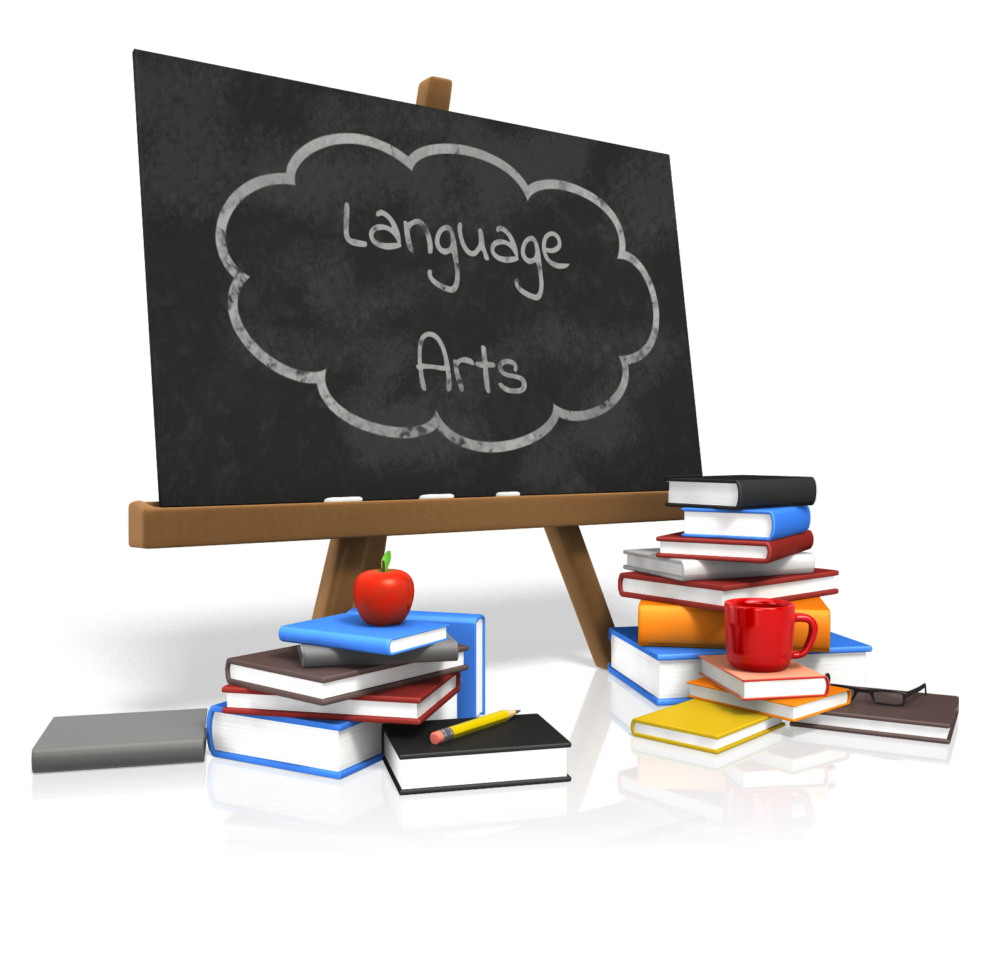 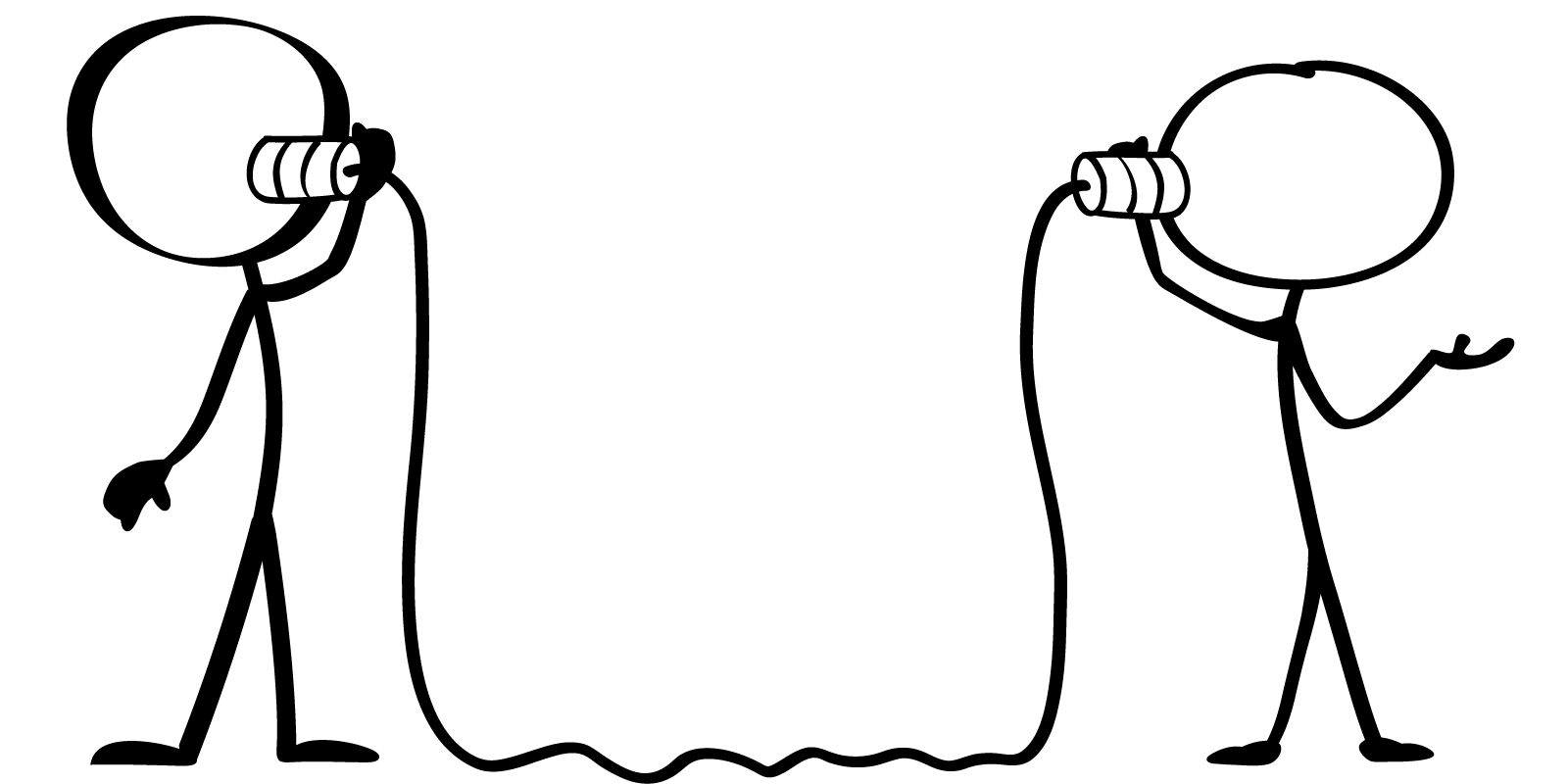 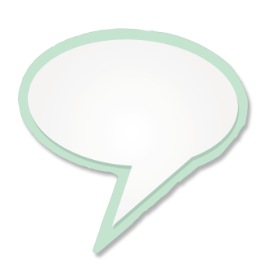 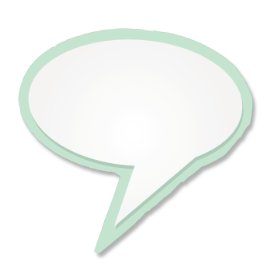 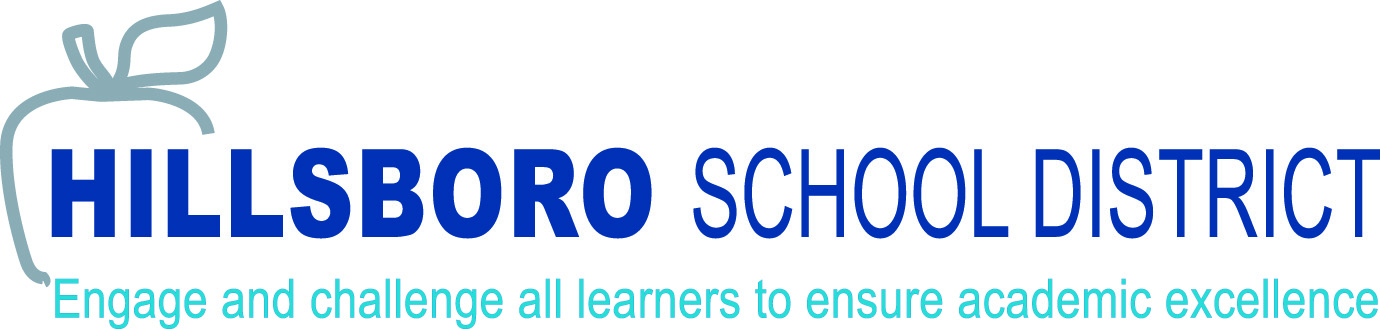 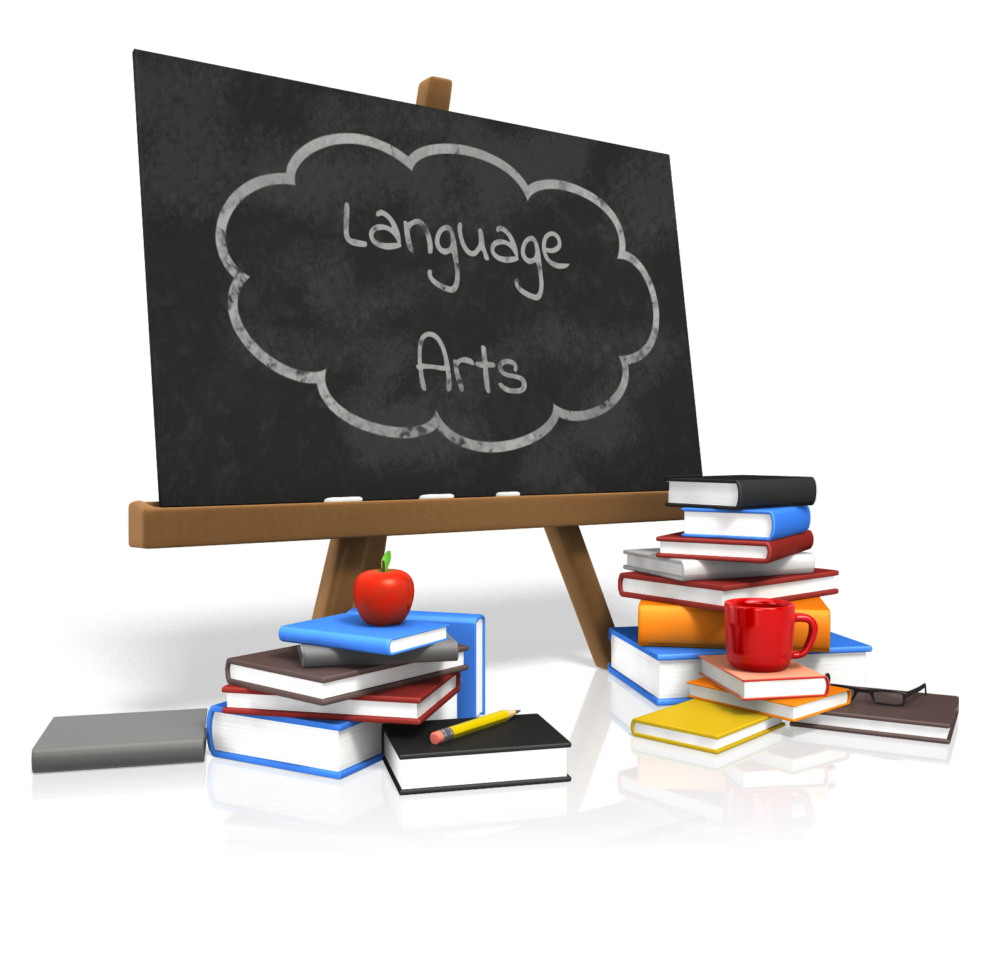 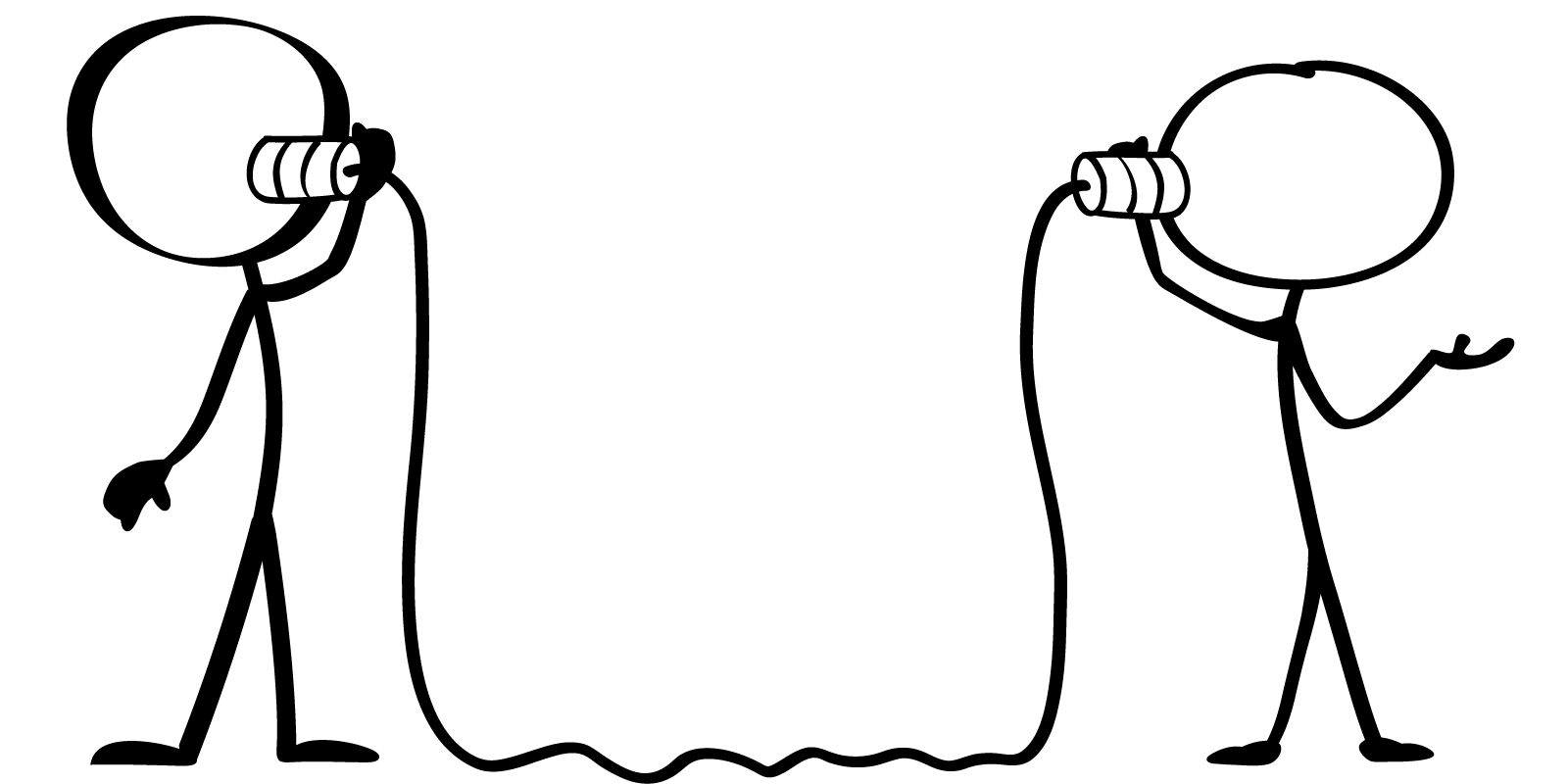 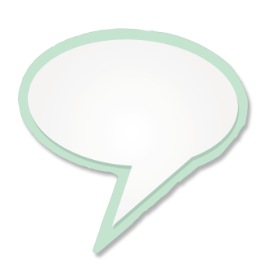 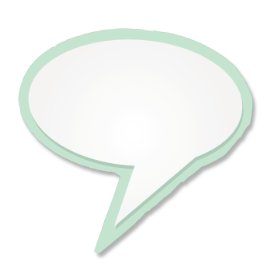 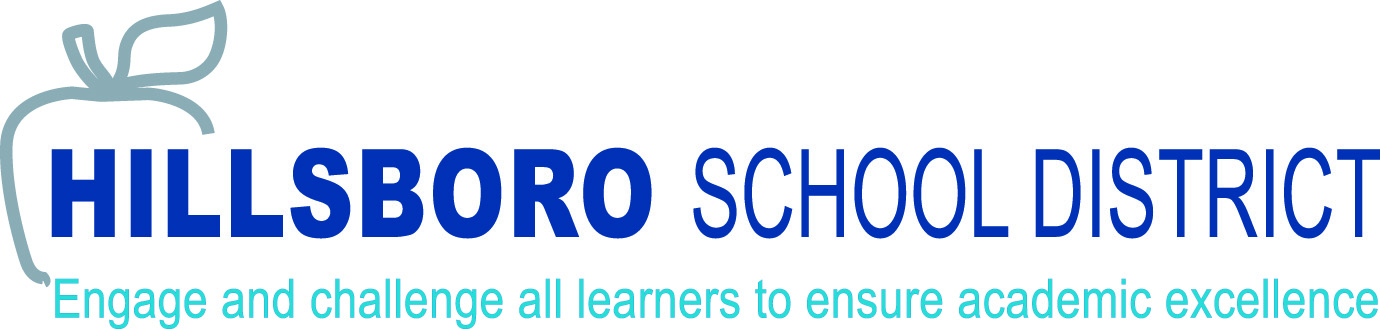 Introduction and Overview:-------------------------------------------------------------------------------------------------------------------------------------------------------------------------------------Depth Of KnowledgeThe Common Core State Standards require high-level cognitive demand, such as asking students to demonstrate deeper conceptual understanding through the application of content knowledge and skills to new situations and sustained tasks. Each CCS standard is assigned a “depth(s) of knowledge” that the student needs to bring to the item/task that has been identified on a Cognitive Rigor Matrix from two widely accepted measures to describe cognitive rigor: Bloom's (revised) Taxonomy of Educational Objectives and Webb’s Depth-of-Knowledge Levels. www.smarterbalanced.orgDepth Of KnowledgeA standard’s assigned Depth of Knowledge indicates the level of cognition students need to master a task.  When a standard has two DOKs, part of the standard is indicating a lower cognitive demand and part a higher cognitive demand.  This understanding assists with instructional differentiation, although the highest (often called ceiling) DOK level of a standard is always the instructional goal. A DOK level 4 is comparing two or more texts or analyzing ideas within a longer text.Notes: Anchor Standard 1 in reading (and each grade specific version of this standard) underlies Reading Standards 2-9. Anchor Standard 10 (Range of Reading and Level of Text Complexity) underlies passage selection, rather than being captured under one or more specific assessment target.Overarching standards (taught throughout the year)Note:  * Indicates that the CCSS is Increasing in complexity year to year.Introduction and Overview Quarter OnePacing Guide by QuarterBold red underlined text, within the standards, indicates topics students need to understand in order to achieve assessment targets.Pacing Guide by Quarter		Bold red underlined text, within the standards, indicates topics students need to understand in order to achieve assessment targets.First Quarter Focus StandardsIntroduction and Overview Quarter Two:Grade 5:  Quarter 2      Reading Literature*Increasing in complexity year to year.Introduction and Overview Quarter Three:Introduction and Overview Quarter four:CCSS English language Arts Check ListCCSS English language Arts Check ListCCSS English language Arts Check ListCCSS English language Arts Check ListCCSS English language Arts Check ListResources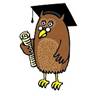 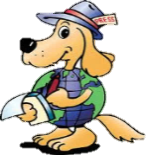 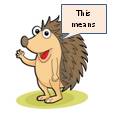 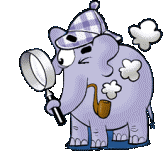 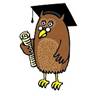 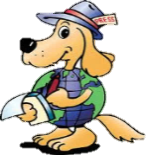 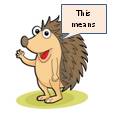 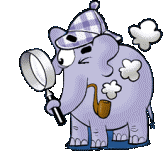 All common core state standards represent essential content that must be taught in English Language Arts in order to avoid gaps in student learning.All common core state standards represent essential content that must be taught in English Language Arts in order to avoid gaps in student learning.All common core state standards represent essential content that must be taught in English Language Arts in order to avoid gaps in student learning.All common core state standards represent essential content that must be taught in English Language Arts in order to avoid gaps in student learning.All common core state standards represent essential content that must be taught in English Language Arts in order to avoid gaps in student learning.All common core state standards represent essential content that must be taught in English Language Arts in order to avoid gaps in student learning.All common core state standards represent essential content that must be taught in English Language Arts in order to avoid gaps in student learning.All common core state standards represent essential content that must be taught in English Language Arts in order to avoid gaps in student learning.All common core state standards represent essential content that must be taught in English Language Arts in order to avoid gaps in student learning.All common core state standards represent essential content that must be taught in English Language Arts in order to avoid gaps in student learning.All common core state standards represent essential content that must be taught in English Language Arts in order to avoid gaps in student learning.All common core state standards represent essential content that must be taught in English Language Arts in order to avoid gaps in student learning.All common core state standards represent essential content that must be taught in English Language Arts in order to avoid gaps in student learning.All common core state standards represent essential content that must be taught in English Language Arts in order to avoid gaps in student learning.All common core state standards represent essential content that must be taught in English Language Arts in order to avoid gaps in student learning.All common core state standards represent essential content that must be taught in English Language Arts in order to avoid gaps in student learning.All common core state standards represent essential content that must be taught in English Language Arts in order to avoid gaps in student learning.All common core state standards represent essential content that must be taught in English Language Arts in order to avoid gaps in student learning.All common core state standards represent essential content that must be taught in English Language Arts in order to avoid gaps in student learning.All common core state standards represent essential content that must be taught in English Language Arts in order to avoid gaps in student learning.All common core state standards represent essential content that must be taught in English Language Arts in order to avoid gaps in student learning.All common core state standards represent essential content that must be taught in English Language Arts in order to avoid gaps in student learning.All common core state standards represent essential content that must be taught in English Language Arts in order to avoid gaps in student learning.All common core state standards represent essential content that must be taught in English Language Arts in order to avoid gaps in student learning.All common core state standards represent essential content that must be taught in English Language Arts in order to avoid gaps in student learning.All common core state standards represent essential content that must be taught in English Language Arts in order to avoid gaps in student learning.All common core state standards represent essential content that must be taught in English Language Arts in order to avoid gaps in student learning.All common core state standards represent essential content that must be taught in English Language Arts in order to avoid gaps in student learning.All common core state standards represent essential content that must be taught in English Language Arts in order to avoid gaps in student learning.All common core state standards represent essential content that must be taught in English Language Arts in order to avoid gaps in student learning.All common core state standards represent essential content that must be taught in English Language Arts in order to avoid gaps in student learning.All common core state standards represent essential content that must be taught in English Language Arts in order to avoid gaps in student learning.The nature of the ELA common core standards (reading, writing, language and speaking/listening) obliges our instruction to be integrative.  Anthologies will become secondary supportive resources while the CCSS will be the primary guide.The nature of the ELA common core standards (reading, writing, language and speaking/listening) obliges our instruction to be integrative.  Anthologies will become secondary supportive resources while the CCSS will be the primary guide.The nature of the ELA common core standards (reading, writing, language and speaking/listening) obliges our instruction to be integrative.  Anthologies will become secondary supportive resources while the CCSS will be the primary guide.The nature of the ELA common core standards (reading, writing, language and speaking/listening) obliges our instruction to be integrative.  Anthologies will become secondary supportive resources while the CCSS will be the primary guide.The nature of the ELA common core standards (reading, writing, language and speaking/listening) obliges our instruction to be integrative.  Anthologies will become secondary supportive resources while the CCSS will be the primary guide.The nature of the ELA common core standards (reading, writing, language and speaking/listening) obliges our instruction to be integrative.  Anthologies will become secondary supportive resources while the CCSS will be the primary guide.The nature of the ELA common core standards (reading, writing, language and speaking/listening) obliges our instruction to be integrative.  Anthologies will become secondary supportive resources while the CCSS will be the primary guide.The nature of the ELA common core standards (reading, writing, language and speaking/listening) obliges our instruction to be integrative.  Anthologies will become secondary supportive resources while the CCSS will be the primary guide.The nature of the ELA common core standards (reading, writing, language and speaking/listening) obliges our instruction to be integrative.  Anthologies will become secondary supportive resources while the CCSS will be the primary guide.The nature of the ELA common core standards (reading, writing, language and speaking/listening) obliges our instruction to be integrative.  Anthologies will become secondary supportive resources while the CCSS will be the primary guide.The nature of the ELA common core standards (reading, writing, language and speaking/listening) obliges our instruction to be integrative.  Anthologies will become secondary supportive resources while the CCSS will be the primary guide.The nature of the ELA common core standards (reading, writing, language and speaking/listening) obliges our instruction to be integrative.  Anthologies will become secondary supportive resources while the CCSS will be the primary guide.The nature of the ELA common core standards (reading, writing, language and speaking/listening) obliges our instruction to be integrative.  Anthologies will become secondary supportive resources while the CCSS will be the primary guide.The nature of the ELA common core standards (reading, writing, language and speaking/listening) obliges our instruction to be integrative.  Anthologies will become secondary supportive resources while the CCSS will be the primary guide.The nature of the ELA common core standards (reading, writing, language and speaking/listening) obliges our instruction to be integrative.  Anthologies will become secondary supportive resources while the CCSS will be the primary guide.The nature of the ELA common core standards (reading, writing, language and speaking/listening) obliges our instruction to be integrative.  Anthologies will become secondary supportive resources while the CCSS will be the primary guide.The nature of the ELA common core standards (reading, writing, language and speaking/listening) obliges our instruction to be integrative.  Anthologies will become secondary supportive resources while the CCSS will be the primary guide.The nature of the ELA common core standards (reading, writing, language and speaking/listening) obliges our instruction to be integrative.  Anthologies will become secondary supportive resources while the CCSS will be the primary guide.The nature of the ELA common core standards (reading, writing, language and speaking/listening) obliges our instruction to be integrative.  Anthologies will become secondary supportive resources while the CCSS will be the primary guide.The nature of the ELA common core standards (reading, writing, language and speaking/listening) obliges our instruction to be integrative.  Anthologies will become secondary supportive resources while the CCSS will be the primary guide.The nature of the ELA common core standards (reading, writing, language and speaking/listening) obliges our instruction to be integrative.  Anthologies will become secondary supportive resources while the CCSS will be the primary guide.The nature of the ELA common core standards (reading, writing, language and speaking/listening) obliges our instruction to be integrative.  Anthologies will become secondary supportive resources while the CCSS will be the primary guide.The nature of the ELA common core standards (reading, writing, language and speaking/listening) obliges our instruction to be integrative.  Anthologies will become secondary supportive resources while the CCSS will be the primary guide.The nature of the ELA common core standards (reading, writing, language and speaking/listening) obliges our instruction to be integrative.  Anthologies will become secondary supportive resources while the CCSS will be the primary guide.The nature of the ELA common core standards (reading, writing, language and speaking/listening) obliges our instruction to be integrative.  Anthologies will become secondary supportive resources while the CCSS will be the primary guide.The nature of the ELA common core standards (reading, writing, language and speaking/listening) obliges our instruction to be integrative.  Anthologies will become secondary supportive resources while the CCSS will be the primary guide.The nature of the ELA common core standards (reading, writing, language and speaking/listening) obliges our instruction to be integrative.  Anthologies will become secondary supportive resources while the CCSS will be the primary guide.The nature of the ELA common core standards (reading, writing, language and speaking/listening) obliges our instruction to be integrative.  Anthologies will become secondary supportive resources while the CCSS will be the primary guide.The nature of the ELA common core standards (reading, writing, language and speaking/listening) obliges our instruction to be integrative.  Anthologies will become secondary supportive resources while the CCSS will be the primary guide.The nature of the ELA common core standards (reading, writing, language and speaking/listening) obliges our instruction to be integrative.  Anthologies will become secondary supportive resources while the CCSS will be the primary guide.The nature of the ELA common core standards (reading, writing, language and speaking/listening) obliges our instruction to be integrative.  Anthologies will become secondary supportive resources while the CCSS will be the primary guide.The nature of the ELA common core standards (reading, writing, language and speaking/listening) obliges our instruction to be integrative.  Anthologies will become secondary supportive resources while the CCSS will be the primary guide.The nature of the ELA common core standards (reading, writing, language and speaking/listening) obliges our instruction to be integrative.  Anthologies will become secondary supportive resources while the CCSS will be the primary guide.The nature of the ELA common core standards (reading, writing, language and speaking/listening) obliges our instruction to be integrative.  Anthologies will become secondary supportive resources while the CCSS will be the primary guide.The nature of the ELA common core standards (reading, writing, language and speaking/listening) obliges our instruction to be integrative.  Anthologies will become secondary supportive resources while the CCSS will be the primary guide.The nature of the ELA common core standards (reading, writing, language and speaking/listening) obliges our instruction to be integrative.  Anthologies will become secondary supportive resources while the CCSS will be the primary guide.The nature of the ELA common core standards (reading, writing, language and speaking/listening) obliges our instruction to be integrative.  Anthologies will become secondary supportive resources while the CCSS will be the primary guide.The nature of the ELA common core standards (reading, writing, language and speaking/listening) obliges our instruction to be integrative.  Anthologies will become secondary supportive resources while the CCSS will be the primary guide.The nature of the ELA common core standards (reading, writing, language and speaking/listening) obliges our instruction to be integrative.  Anthologies will become secondary supportive resources while the CCSS will be the primary guide.The nature of the ELA common core standards (reading, writing, language and speaking/listening) obliges our instruction to be integrative.  Anthologies will become secondary supportive resources while the CCSS will be the primary guide.The nature of the ELA common core standards (reading, writing, language and speaking/listening) obliges our instruction to be integrative.  Anthologies will become secondary supportive resources while the CCSS will be the primary guide.The nature of the ELA common core standards (reading, writing, language and speaking/listening) obliges our instruction to be integrative.  Anthologies will become secondary supportive resources while the CCSS will be the primary guide.The nature of the ELA common core standards (reading, writing, language and speaking/listening) obliges our instruction to be integrative.  Anthologies will become secondary supportive resources while the CCSS will be the primary guide.The nature of the ELA common core standards (reading, writing, language and speaking/listening) obliges our instruction to be integrative.  Anthologies will become secondary supportive resources while the CCSS will be the primary guide.The nature of the ELA common core standards (reading, writing, language and speaking/listening) obliges our instruction to be integrative.  Anthologies will become secondary supportive resources while the CCSS will be the primary guide.The nature of the ELA common core standards (reading, writing, language and speaking/listening) obliges our instruction to be integrative.  Anthologies will become secondary supportive resources while the CCSS will be the primary guide.The nature of the ELA common core standards (reading, writing, language and speaking/listening) obliges our instruction to be integrative.  Anthologies will become secondary supportive resources while the CCSS will be the primary guide.The nature of the ELA common core standards (reading, writing, language and speaking/listening) obliges our instruction to be integrative.  Anthologies will become secondary supportive resources while the CCSS will be the primary guide.Fifth grade students will be exposed to a wide genre of literary and informational text.Fifth grade students will be exposed to a wide genre of literary and informational text.Fifth grade students will be exposed to a wide genre of literary and informational text.Fifth grade students will be exposed to a wide genre of literary and informational text.Fifth grade students will be exposed to a wide genre of literary and informational text.Fifth grade students will be exposed to a wide genre of literary and informational text.Fifth grade students will be exposed to a wide genre of literary and informational text.Fifth grade students will be exposed to a wide genre of literary and informational text.Fifth grade students will be exposed to a wide genre of literary and informational text.Fifth grade students will be exposed to a wide genre of literary and informational text.Fifth grade students will be exposed to a wide genre of literary and informational text.Fifth grade students will be exposed to a wide genre of literary and informational text.Fifth grade students will be exposed to a wide genre of literary and informational text.Fifth grade students will be exposed to a wide genre of literary and informational text.Fifth grade students will be exposed to a wide genre of literary and informational text.Fifth grade students will be exposed to a wide genre of literary and informational text.Text Types:  (approximate lexile range for grades 4-5 is '700-980').Text Types:  (approximate lexile range for grades 4-5 is '700-980').Text Types:  (approximate lexile range for grades 4-5 is '700-980').Text Types:  (approximate lexile range for grades 4-5 is '700-980').Text Types:  (approximate lexile range for grades 4-5 is '700-980').Text Types:  (approximate lexile range for grades 4-5 is '700-980').Text Types:  (approximate lexile range for grades 4-5 is '700-980').Text Types:  (approximate lexile range for grades 4-5 is '700-980').Text Types:  (approximate lexile range for grades 4-5 is '700-980').Text Types:  (approximate lexile range for grades 4-5 is '700-980').Text Types:  (approximate lexile range for grades 4-5 is '700-980').Text Types:  (approximate lexile range for grades 4-5 is '700-980').Text Types:  (approximate lexile range for grades 4-5 is '700-980').Text Types:  (approximate lexile range for grades 4-5 is '700-980').Text Types:  (approximate lexile range for grades 4-5 is '700-980').Text Types:  (approximate lexile range for grades 4-5 is '700-980').Literary Types: Reading to explore others’ experiences; reading for enjoymentLiterary Types: Reading to explore others’ experiences; reading for enjoymentLiterary Types: Reading to explore others’ experiences; reading for enjoymentLiterary Types: Reading to explore others’ experiences; reading for enjoymentLiterary Types: Reading to explore others’ experiences; reading for enjoymentLiterary Types: Reading to explore others’ experiences; reading for enjoymentLiterary Types: Reading to explore others’ experiences; reading for enjoymentLiterary Types: Reading to explore others’ experiences; reading for enjoymentLiterary Types: Reading to explore others’ experiences; reading for enjoymentLiterary Types: Reading to explore others’ experiences; reading for enjoymentLiterary Types: Reading to explore others’ experiences; reading for enjoymentLiterary Types: Reading to explore others’ experiences; reading for enjoymentLiterary Types: Reading to explore others’ experiences; reading for enjoymentLiterary Types: Reading to explore others’ experiences; reading for enjoymentLiterary Types: Reading to explore others’ experiences; reading for enjoymentStoriesStoriesStoriesStoriesStoriesStoriesStoriesStoriesStoriesStoriesStoriesStoriesStoriesStoriesadventure stories, folktales, legends, fables, fantasy, realistic fiction, and mythsadventure stories, folktales, legends, fables, fantasy, realistic fiction, and mythsadventure stories, folktales, legends, fables, fantasy, realistic fiction, and mythsadventure stories, folktales, legends, fables, fantasy, realistic fiction, and mythsadventure stories, folktales, legends, fables, fantasy, realistic fiction, and mythsadventure stories, folktales, legends, fables, fantasy, realistic fiction, and mythsadventure stories, folktales, legends, fables, fantasy, realistic fiction, and mythsadventure stories, folktales, legends, fables, fantasy, realistic fiction, and mythsadventure stories, folktales, legends, fables, fantasy, realistic fiction, and mythsadventure stories, folktales, legends, fables, fantasy, realistic fiction, and mythsadventure stories, folktales, legends, fables, fantasy, realistic fiction, and mythsadventure stories, folktales, legends, fables, fantasy, realistic fiction, and mythsadventure stories, folktales, legends, fables, fantasy, realistic fiction, and mythsadventure stories, folktales, legends, fables, fantasy, realistic fiction, and mythsDramasDramasDramasDramasDramasDramasDramasDramasDramasDramasDramasDramasDramasDramasIncludes staged dialogue and brief familiar scenesIncludes staged dialogue and brief familiar scenesIncludes staged dialogue and brief familiar scenesIncludes staged dialogue and brief familiar scenesIncludes staged dialogue and brief familiar scenesIncludes staged dialogue and brief familiar scenesIncludes staged dialogue and brief familiar scenesIncludes staged dialogue and brief familiar scenesIncludes staged dialogue and brief familiar scenesIncludes staged dialogue and brief familiar scenesIncludes staged dialogue and brief familiar scenesIncludes staged dialogue and brief familiar scenesIncludes staged dialogue and brief familiar scenesIncludes staged dialogue and brief familiar scenesPoetrynursery rhymes and  subgenres of the narrative poem, limerick, and free verse poemnursery rhymes and  subgenres of the narrative poem, limerick, and free verse poemnursery rhymes and  subgenres of the narrative poem, limerick, and free verse poemnursery rhymes and  subgenres of the narrative poem, limerick, and free verse poemnursery rhymes and  subgenres of the narrative poem, limerick, and free verse poemnursery rhymes and  subgenres of the narrative poem, limerick, and free verse poemnursery rhymes and  subgenres of the narrative poem, limerick, and free verse poemnursery rhymes and  subgenres of the narrative poem, limerick, and free verse poemnursery rhymes and  subgenres of the narrative poem, limerick, and free verse poemnursery rhymes and  subgenres of the narrative poem, limerick, and free verse poemnursery rhymes and  subgenres of the narrative poem, limerick, and free verse poemnursery rhymes and  subgenres of the narrative poem, limerick, and free verse poemnursery rhymes and  subgenres of the narrative poem, limerick, and free verse poemnursery rhymes and  subgenres of the narrative poem, limerick, and free verse poemInformational Text: Reading to be informedInformational Text: Reading to be informedInformational Text: Reading to be informedInformational Text: Reading to be informedInformational Text: Reading to be informedInformational Text: Reading to be informedInformational Text: Reading to be informedInformational Text: Reading to be informedInformational Text: Reading to be informedInformational Text: Reading to be informedInformational Text: Reading to be informedInformational Text: Reading to be informedInformational Text: Reading to be informedInformational Text: Reading to be informedInformational Text: Reading to be informedLiterary Nonfiction and Historical, Scientific, and Technical TextsLiterary Nonfiction and Historical, Scientific, and Technical TextsLiterary Nonfiction and Historical, Scientific, and Technical TextsLiterary Nonfiction and Historical, Scientific, and Technical TextsLiterary Nonfiction and Historical, Scientific, and Technical TextsLiterary Nonfiction and Historical, Scientific, and Technical TextsLiterary Nonfiction and Historical, Scientific, and Technical TextsLiterary Nonfiction and Historical, Scientific, and Technical TextsLiterary Nonfiction and Historical, Scientific, and Technical TextsLiterary Nonfiction and Historical, Scientific, and Technical TextsLiterary Nonfiction and Historical, Scientific, and Technical TextsLiterary Nonfiction and Historical, Scientific, and Technical TextsLiterary Nonfiction and Historical, Scientific, and Technical TextsLiterary Nonfiction and Historical, Scientific, and Technical TextsIncludes biographies and autobiographies; books about history, social studies, science and the arts; technical texts, including directions, forms, and information displayed in graphs, charts, or maps; and digital sources on a range of topics.Includes biographies and autobiographies; books about history, social studies, science and the arts; technical texts, including directions, forms, and information displayed in graphs, charts, or maps; and digital sources on a range of topics.Includes biographies and autobiographies; books about history, social studies, science and the arts; technical texts, including directions, forms, and information displayed in graphs, charts, or maps; and digital sources on a range of topics.Includes biographies and autobiographies; books about history, social studies, science and the arts; technical texts, including directions, forms, and information displayed in graphs, charts, or maps; and digital sources on a range of topics.Includes biographies and autobiographies; books about history, social studies, science and the arts; technical texts, including directions, forms, and information displayed in graphs, charts, or maps; and digital sources on a range of topics.Includes biographies and autobiographies; books about history, social studies, science and the arts; technical texts, including directions, forms, and information displayed in graphs, charts, or maps; and digital sources on a range of topics.Includes biographies and autobiographies; books about history, social studies, science and the arts; technical texts, including directions, forms, and information displayed in graphs, charts, or maps; and digital sources on a range of topics.Includes biographies and autobiographies; books about history, social studies, science and the arts; technical texts, including directions, forms, and information displayed in graphs, charts, or maps; and digital sources on a range of topics.Includes biographies and autobiographies; books about history, social studies, science and the arts; technical texts, including directions, forms, and information displayed in graphs, charts, or maps; and digital sources on a range of topics.Includes biographies and autobiographies; books about history, social studies, science and the arts; technical texts, including directions, forms, and information displayed in graphs, charts, or maps; and digital sources on a range of topics.Includes biographies and autobiographies; books about history, social studies, science and the arts; technical texts, including directions, forms, and information displayed in graphs, charts, or maps; and digital sources on a range of topics.Includes biographies and autobiographies; books about history, social studies, science and the arts; technical texts, including directions, forms, and information displayed in graphs, charts, or maps; and digital sources on a range of topics.Includes biographies and autobiographies; books about history, social studies, science and the arts; technical texts, including directions, forms, and information displayed in graphs, charts, or maps; and digital sources on a range of topics.Includes biographies and autobiographies; books about history, social studies, science and the arts; technical texts, including directions, forms, and information displayed in graphs, charts, or maps; and digital sources on a range of topics.Includes biographies and autobiographies; books about history, social studies, science and the arts; technical texts, including directions, forms, and information displayed in graphs, charts, or maps; and digital sources on a range of topics.Includes biographies and autobiographies; books about history, social studies, science and the arts; technical texts, including directions, forms, and information displayed in graphs, charts, or maps; and digital sources on a range of topics.Includes biographies and autobiographies; books about history, social studies, science and the arts; technical texts, including directions, forms, and information displayed in graphs, charts, or maps; and digital sources on a range of topics.Includes biographies and autobiographies; books about history, social studies, science and the arts; technical texts, including directions, forms, and information displayed in graphs, charts, or maps; and digital sources on a range of topics.Includes biographies and autobiographies; books about history, social studies, science and the arts; technical texts, including directions, forms, and information displayed in graphs, charts, or maps; and digital sources on a range of topics.Includes biographies and autobiographies; books about history, social studies, science and the arts; technical texts, including directions, forms, and information displayed in graphs, charts, or maps; and digital sources on a range of topics.Includes biographies and autobiographies; books about history, social studies, science and the arts; technical texts, including directions, forms, and information displayed in graphs, charts, or maps; and digital sources on a range of topics.Includes biographies and autobiographies; books about history, social studies, science and the arts; technical texts, including directions, forms, and information displayed in graphs, charts, or maps; and digital sources on a range of topics.Includes biographies and autobiographies; books about history, social studies, science and the arts; technical texts, including directions, forms, and information displayed in graphs, charts, or maps; and digital sources on a range of topics.Includes biographies and autobiographies; books about history, social studies, science and the arts; technical texts, including directions, forms, and information displayed in graphs, charts, or maps; and digital sources on a range of topics.Includes biographies and autobiographies; books about history, social studies, science and the arts; technical texts, including directions, forms, and information displayed in graphs, charts, or maps; and digital sources on a range of topics.Includes biographies and autobiographies; books about history, social studies, science and the arts; technical texts, including directions, forms, and information displayed in graphs, charts, or maps; and digital sources on a range of topics.Includes biographies and autobiographies; books about history, social studies, science and the arts; technical texts, including directions, forms, and information displayed in graphs, charts, or maps; and digital sources on a range of topics.Includes biographies and autobiographies; books about history, social studies, science and the arts; technical texts, including directions, forms, and information displayed in graphs, charts, or maps; and digital sources on a range of topics.Includes biographies and autobiographies; books about history, social studies, science and the arts; technical texts, including directions, forms, and information displayed in graphs, charts, or maps; and digital sources on a range of topics.Includes biographies and autobiographies; books about history, social studies, science and the arts; technical texts, including directions, forms, and information displayed in graphs, charts, or maps; and digital sources on a range of topics.Includes biographies and autobiographies; books about history, social studies, science and the arts; technical texts, including directions, forms, and information displayed in graphs, charts, or maps; and digital sources on a range of topics.Includes biographies and autobiographies; books about history, social studies, science and the arts; technical texts, including directions, forms, and information displayed in graphs, charts, or maps; and digital sources on a range of topics.Includes biographies and autobiographies; books about history, social studies, science and the arts; technical texts, including directions, forms, and information displayed in graphs, charts, or maps; and digital sources on a range of topics.Includes biographies and autobiographies; books about history, social studies, science and the arts; technical texts, including directions, forms, and information displayed in graphs, charts, or maps; and digital sources on a range of topics.Includes biographies and autobiographies; books about history, social studies, science and the arts; technical texts, including directions, forms, and information displayed in graphs, charts, or maps; and digital sources on a range of topics.Includes biographies and autobiographies; books about history, social studies, science and the arts; technical texts, including directions, forms, and information displayed in graphs, charts, or maps; and digital sources on a range of topics.Includes biographies and autobiographies; books about history, social studies, science and the arts; technical texts, including directions, forms, and information displayed in graphs, charts, or maps; and digital sources on a range of topics.Includes biographies and autobiographies; books about history, social studies, science and the arts; technical texts, including directions, forms, and information displayed in graphs, charts, or maps; and digital sources on a range of topics.Includes biographies and autobiographies; books about history, social studies, science and the arts; technical texts, including directions, forms, and information displayed in graphs, charts, or maps; and digital sources on a range of topics.Includes biographies and autobiographies; books about history, social studies, science and the arts; technical texts, including directions, forms, and information displayed in graphs, charts, or maps; and digital sources on a range of topics.Includes biographies and autobiographies; books about history, social studies, science and the arts; technical texts, including directions, forms, and information displayed in graphs, charts, or maps; and digital sources on a range of topics.Includes biographies and autobiographies; books about history, social studies, science and the arts; technical texts, including directions, forms, and information displayed in graphs, charts, or maps; and digital sources on a range of topics.WEBB’s Depths Of Knowledge (DOKs)WEBB’s Depths Of Knowledge (DOKs)WEBB’s Depths Of Knowledge (DOKs)WEBB’s Depths Of Knowledge (DOKs)WEBB’s Depths Of Knowledge (DOKs)WEBB’s Depths Of Knowledge (DOKs)Recall and ReproductionRecall and ReproductionSkills and Concepts Short-Term  Strategic Thinking Short-Term  Strategic ThinkingExtended ThinkingBloom’s TaxonomyBloom’s TaxonomyBloom’s TaxonomyBloom’s TaxonomyBloom’s TaxonomyBloom’s TaxonomyKnowledgeComprehensionApplicationAnalysisEvaluationSynthesisA Standard is a Depth of Knowledge #1 when students are being asked to…A Standard is a Depth of Knowledge #2 when students are being asked to…A Standard is a Depth of Knowledge #3 when students are being asked to…A Standard is a Depth of Knowledge #4 when students are being asked to……students are being asked to remember previously learned material by recalling facts, terms, concepts or answers.… solve problems for new situations by applying learned knowledge, facts or rules in a different way…examine and break apart information into parts by looking at motives, causes and relationships.…present and defend an opinion or make a judgment based on a set of criteria…put information together in a different way by combining elements in a new pattern or proposing a different solution by examining within and across texts (two or more texts).Grade 5:  Literary Text (RL) and DOKsGrade 5:  Literary Text (RL) and DOKsGrade 5:  Literary Text (RL) and DOKsGrade 5:  Literary Text (RL) and DOKsGrade 5:  Literary Text (RL) and DOKsGrade 5:  Literary Text (RL) and DOKsGrade 5:  Literary Text (RL) and DOKsGrade 5:  Literary Text (RL) and DOKsGrade 5:  Literary Text (RL) and DOKsGrade 5:  Literary Text (RL) and DOKsGrade 5:  Literary Text (RL) and DOKsGrade 5:  Literary Text (RL) and DOKsInformational Text (RI) and DOKsInformational Text (RI) and DOKsInformational Text (RI) and DOKsInformational Text (RI) and DOKsInformational Text (RI) and DOKsInformational Text (RI) and DOKsInformational Text (RI) and DOKsInformational Text (RI) and DOKsInformational Text (RI) and DOKsInformational Text (RI) and DOKsStandard1234567891012345678910Grade 51,222,31,2,32,33,42,3N/A4N/A1,222,31,22,43,4234N/ARL .5.10By the end of the year, read and comprehend literature, including stories, dramas, and poetry, at the high end of the grades 4–5 text complexity band independently and proficientRI.5. 10By the end of the year, read and comprehend informational texts, including history/social studies, science, and technical texts, at the high end of the grades 4–5 text complexity band independently and proficiently.RL .5.4Determine the meaning of words and phrases as they are used in a text, including figurative language such as metaphors and similes.RI.5.4Determine the meaning of general academic and domain-specific words and phrases in a text relevant to a grade 5 topic or subject area.RF.5.3Know and apply grade-level phonics and word analysis skills in decoding words.RF.5. 4Read with sufficient accuracy and fluency to support comprehension.W.5. 4Produce clear and coherent writing in which the development and organization are appropriate to task, purpose, and audience.W.5.10Write routinely over extended time frames (time for research, reflection, and revision) and shorter time frames (a single sitting or a day or two) for a range of discipline-specific tasks, purposes, and audiencesSL .5.1Engage effectively in a range of collaborative discussions (one-on-one, in groups, and teacher-led) with diverse partners on grade 5 topics and texts, building on others’ ideas and expressing their own clearlyL.5.1Demonstrate command of the conventions of standard English grammar and usage when writing or speaking.L.5.3Use knowledge of language and its conventions when writing, speaking, reading, or listeningL.5.4Determine or clarify the meaning of unknown and multiple-meaning words and phrases based on grade 5 reading and content, choosing flexibly from a range of strategies.Grade 5: Quarter OneReading LiteratureDuring the first quarter of fifth grade, students refer to what the text says explicitly and when drawing inferences from the text (as in fourth grade), however, there is a more specific focus on quoting accurately from the text to support reason and logic (RL.5.1), setting a foundation for the next three quarters.During the first quarter of fifth grade, students refer to what the text says explicitly and when drawing inferences from the text (as in fourth grade), however, there is a more specific focus on quoting accurately from the text to support reason and logic (RL.5.1), setting a foundation for the next three quarters.During the first quarter of fifth grade, students refer to what the text says explicitly and when drawing inferences from the text (as in fourth grade), however, there is a more specific focus on quoting accurately from the text to support reason and logic (RL.5.1), setting a foundation for the next three quarters.As in grade four, students continue to determine a theme or main idea in literary and informational text adding in grade five an understanding of how characters or people respond to challenges (RL.5.2).  Fourth graders describe characters, setting and events while in grade five students compare and contrast these elements in two or more text drawing on specific details (RL.5.2).   Informational TextAs in grade four, students continue to determine a theme or main idea in literary and informational text adding in grade five an understanding of how characters or people respond to challenges (RL.5.2).  Fourth graders describe characters, setting and events while in grade five students compare and contrast these elements in two or more text drawing on specific details (RL.5.2).   Informational TextAs in grade four, students continue to determine a theme or main idea in literary and informational text adding in grade five an understanding of how characters or people respond to challenges (RL.5.2).  Fourth graders describe characters, setting and events while in grade five students compare and contrast these elements in two or more text drawing on specific details (RL.5.2).   Informational TextAs in grade four, students continue to determine a theme or main idea in literary and informational text adding in grade five an understanding of how characters or people respond to challenges (RL.5.2).  Fourth graders describe characters, setting and events while in grade five students compare and contrast these elements in two or more text drawing on specific details (RL.5.2).   Informational TextIn fourth and fifth grades students link reading to writing when they write opinion pieces on topics or texts, supporting a point of view with reasons and information (W.5.1.a-d). Fifth graders go a step further as logical order, logical reasoning and support is woven and strongly emphasized in writing opinion pieces using verb tenses and sentence combinations (L.5.3.a L.5.1.c) and while speaking (SL.5.1).ELP:  Each Unit of Study has a focused skill and strategy aligned to the CCS Reading Standard.  The ELP Function and Forms supports the instruction of the reading skill necessary for students to have access to a standard’s instructional level.  Throughout the Units of Study references of “supports ELP Target,” is referring to the ELP aligned Function and Forms of that standard’s skill.However, by each individual standard within a Unit of Study there is also an ELP + Standard Number that corresponds with that specific CCS Standard’s ELP Correlation in ELA (reading, writing, listening-speaking and language) based on the new Oregon ELP Standards.  These correlations serve as a reference tool and guide on how to best support Ells’ access to each standard that is referenced.  At the end of this pacing guide are the specific expectations for each ELP StandardIMPORTANT NOTE:The standards for each quarter are presented as integrated “lessons.” The standards within each lesson should be taught together.  Standards were aligned within lessons based on cognitive and language functions (English Language Proficiencies).  It is encouraged to bring in other standards as needed by content and of course the over-arching standards which are taught throughout the year.In fourth and fifth grades students link reading to writing when they write opinion pieces on topics or texts, supporting a point of view with reasons and information (W.5.1.a-d). Fifth graders go a step further as logical order, logical reasoning and support is woven and strongly emphasized in writing opinion pieces using verb tenses and sentence combinations (L.5.3.a L.5.1.c) and while speaking (SL.5.1).ELP:  Each Unit of Study has a focused skill and strategy aligned to the CCS Reading Standard.  The ELP Function and Forms supports the instruction of the reading skill necessary for students to have access to a standard’s instructional level.  Throughout the Units of Study references of “supports ELP Target,” is referring to the ELP aligned Function and Forms of that standard’s skill.However, by each individual standard within a Unit of Study there is also an ELP + Standard Number that corresponds with that specific CCS Standard’s ELP Correlation in ELA (reading, writing, listening-speaking and language) based on the new Oregon ELP Standards.  These correlations serve as a reference tool and guide on how to best support Ells’ access to each standard that is referenced.  At the end of this pacing guide are the specific expectations for each ELP StandardIMPORTANT NOTE:The standards for each quarter are presented as integrated “lessons.” The standards within each lesson should be taught together.  Standards were aligned within lessons based on cognitive and language functions (English Language Proficiencies).  It is encouraged to bring in other standards as needed by content and of course the over-arching standards which are taught throughout the year.In fourth and fifth grades students link reading to writing when they write opinion pieces on topics or texts, supporting a point of view with reasons and information (W.5.1.a-d). Fifth graders go a step further as logical order, logical reasoning and support is woven and strongly emphasized in writing opinion pieces using verb tenses and sentence combinations (L.5.3.a L.5.1.c) and while speaking (SL.5.1).ELP:  Each Unit of Study has a focused skill and strategy aligned to the CCS Reading Standard.  The ELP Function and Forms supports the instruction of the reading skill necessary for students to have access to a standard’s instructional level.  Throughout the Units of Study references of “supports ELP Target,” is referring to the ELP aligned Function and Forms of that standard’s skill.However, by each individual standard within a Unit of Study there is also an ELP + Standard Number that corresponds with that specific CCS Standard’s ELP Correlation in ELA (reading, writing, listening-speaking and language) based on the new Oregon ELP Standards.  These correlations serve as a reference tool and guide on how to best support Ells’ access to each standard that is referenced.  At the end of this pacing guide are the specific expectations for each ELP StandardIMPORTANT NOTE:The standards for each quarter are presented as integrated “lessons.” The standards within each lesson should be taught together.  Standards were aligned within lessons based on cognitive and language functions (English Language Proficiencies).  It is encouraged to bring in other standards as needed by content and of course the over-arching standards which are taught throughout the year.In fourth and fifth grades students link reading to writing when they write opinion pieces on topics or texts, supporting a point of view with reasons and information (W.5.1.a-d). Fifth graders go a step further as logical order, logical reasoning and support is woven and strongly emphasized in writing opinion pieces using verb tenses and sentence combinations (L.5.3.a L.5.1.c) and while speaking (SL.5.1).ELP:  Each Unit of Study has a focused skill and strategy aligned to the CCS Reading Standard.  The ELP Function and Forms supports the instruction of the reading skill necessary for students to have access to a standard’s instructional level.  Throughout the Units of Study references of “supports ELP Target,” is referring to the ELP aligned Function and Forms of that standard’s skill.However, by each individual standard within a Unit of Study there is also an ELP + Standard Number that corresponds with that specific CCS Standard’s ELP Correlation in ELA (reading, writing, listening-speaking and language) based on the new Oregon ELP Standards.  These correlations serve as a reference tool and guide on how to best support Ells’ access to each standard that is referenced.  At the end of this pacing guide are the specific expectations for each ELP StandardIMPORTANT NOTE:The standards for each quarter are presented as integrated “lessons.” The standards within each lesson should be taught together.  Standards were aligned within lessons based on cognitive and language functions (English Language Proficiencies).  It is encouraged to bring in other standards as needed by content and of course the over-arching standards which are taught throughout the year.In fourth and fifth grades students link reading to writing when they write opinion pieces on topics or texts, supporting a point of view with reasons and information (W.5.1.a-d). Fifth graders go a step further as logical order, logical reasoning and support is woven and strongly emphasized in writing opinion pieces using verb tenses and sentence combinations (L.5.3.a L.5.1.c) and while speaking (SL.5.1).ELP:  Each Unit of Study has a focused skill and strategy aligned to the CCS Reading Standard.  The ELP Function and Forms supports the instruction of the reading skill necessary for students to have access to a standard’s instructional level.  Throughout the Units of Study references of “supports ELP Target,” is referring to the ELP aligned Function and Forms of that standard’s skill.However, by each individual standard within a Unit of Study there is also an ELP + Standard Number that corresponds with that specific CCS Standard’s ELP Correlation in ELA (reading, writing, listening-speaking and language) based on the new Oregon ELP Standards.  These correlations serve as a reference tool and guide on how to best support Ells’ access to each standard that is referenced.  At the end of this pacing guide are the specific expectations for each ELP StandardIMPORTANT NOTE:The standards for each quarter are presented as integrated “lessons.” The standards within each lesson should be taught together.  Standards were aligned within lessons based on cognitive and language functions (English Language Proficiencies).  It is encouraged to bring in other standards as needed by content and of course the over-arching standards which are taught throughout the year.In fourth and fifth grades students link reading to writing when they write opinion pieces on topics or texts, supporting a point of view with reasons and information (W.5.1.a-d). Fifth graders go a step further as logical order, logical reasoning and support is woven and strongly emphasized in writing opinion pieces using verb tenses and sentence combinations (L.5.3.a L.5.1.c) and while speaking (SL.5.1).ELP:  Each Unit of Study has a focused skill and strategy aligned to the CCS Reading Standard.  The ELP Function and Forms supports the instruction of the reading skill necessary for students to have access to a standard’s instructional level.  Throughout the Units of Study references of “supports ELP Target,” is referring to the ELP aligned Function and Forms of that standard’s skill.However, by each individual standard within a Unit of Study there is also an ELP + Standard Number that corresponds with that specific CCS Standard’s ELP Correlation in ELA (reading, writing, listening-speaking and language) based on the new Oregon ELP Standards.  These correlations serve as a reference tool and guide on how to best support Ells’ access to each standard that is referenced.  At the end of this pacing guide are the specific expectations for each ELP StandardIMPORTANT NOTE:The standards for each quarter are presented as integrated “lessons.” The standards within each lesson should be taught together.  Standards were aligned within lessons based on cognitive and language functions (English Language Proficiencies).  It is encouraged to bring in other standards as needed by content and of course the over-arching standards which are taught throughout the year.In fourth and fifth grades students link reading to writing when they write opinion pieces on topics or texts, supporting a point of view with reasons and information (W.5.1.a-d). Fifth graders go a step further as logical order, logical reasoning and support is woven and strongly emphasized in writing opinion pieces using verb tenses and sentence combinations (L.5.3.a L.5.1.c) and while speaking (SL.5.1).ELP:  Each Unit of Study has a focused skill and strategy aligned to the CCS Reading Standard.  The ELP Function and Forms supports the instruction of the reading skill necessary for students to have access to a standard’s instructional level.  Throughout the Units of Study references of “supports ELP Target,” is referring to the ELP aligned Function and Forms of that standard’s skill.However, by each individual standard within a Unit of Study there is also an ELP + Standard Number that corresponds with that specific CCS Standard’s ELP Correlation in ELA (reading, writing, listening-speaking and language) based on the new Oregon ELP Standards.  These correlations serve as a reference tool and guide on how to best support Ells’ access to each standard that is referenced.  At the end of this pacing guide are the specific expectations for each ELP StandardIMPORTANT NOTE:The standards for each quarter are presented as integrated “lessons.” The standards within each lesson should be taught together.  Standards were aligned within lessons based on cognitive and language functions (English Language Proficiencies).  It is encouraged to bring in other standards as needed by content and of course the over-arching standards which are taught throughout the year.In fourth and fifth grades students link reading to writing when they write opinion pieces on topics or texts, supporting a point of view with reasons and information (W.5.1.a-d). Fifth graders go a step further as logical order, logical reasoning and support is woven and strongly emphasized in writing opinion pieces using verb tenses and sentence combinations (L.5.3.a L.5.1.c) and while speaking (SL.5.1).ELP:  Each Unit of Study has a focused skill and strategy aligned to the CCS Reading Standard.  The ELP Function and Forms supports the instruction of the reading skill necessary for students to have access to a standard’s instructional level.  Throughout the Units of Study references of “supports ELP Target,” is referring to the ELP aligned Function and Forms of that standard’s skill.However, by each individual standard within a Unit of Study there is also an ELP + Standard Number that corresponds with that specific CCS Standard’s ELP Correlation in ELA (reading, writing, listening-speaking and language) based on the new Oregon ELP Standards.  These correlations serve as a reference tool and guide on how to best support Ells’ access to each standard that is referenced.  At the end of this pacing guide are the specific expectations for each ELP StandardIMPORTANT NOTE:The standards for each quarter are presented as integrated “lessons.” The standards within each lesson should be taught together.  Standards were aligned within lessons based on cognitive and language functions (English Language Proficiencies).  It is encouraged to bring in other standards as needed by content and of course the over-arching standards which are taught throughout the year.In fourth and fifth grades students link reading to writing when they write opinion pieces on topics or texts, supporting a point of view with reasons and information (W.5.1.a-d). Fifth graders go a step further as logical order, logical reasoning and support is woven and strongly emphasized in writing opinion pieces using verb tenses and sentence combinations (L.5.3.a L.5.1.c) and while speaking (SL.5.1).ELP:  Each Unit of Study has a focused skill and strategy aligned to the CCS Reading Standard.  The ELP Function and Forms supports the instruction of the reading skill necessary for students to have access to a standard’s instructional level.  Throughout the Units of Study references of “supports ELP Target,” is referring to the ELP aligned Function and Forms of that standard’s skill.However, by each individual standard within a Unit of Study there is also an ELP + Standard Number that corresponds with that specific CCS Standard’s ELP Correlation in ELA (reading, writing, listening-speaking and language) based on the new Oregon ELP Standards.  These correlations serve as a reference tool and guide on how to best support Ells’ access to each standard that is referenced.  At the end of this pacing guide are the specific expectations for each ELP StandardIMPORTANT NOTE:The standards for each quarter are presented as integrated “lessons.” The standards within each lesson should be taught together.  Standards were aligned within lessons based on cognitive and language functions (English Language Proficiencies).  It is encouraged to bring in other standards as needed by content and of course the over-arching standards which are taught throughout the year.Grade Five ELA Standards MatrixUse the fifth grade ELA Standards Matrix to identify a CCSS for an ELA Standard and its corresponding ELP Standard. The reference codes for ELA Standards are a simplified version of those used in the CCSS documents; in particular, the grade level code was deleted since a teacher will be reading the matrix that pertains to her/his grade level.Grade Five ELA Standards MatrixUse the fifth grade ELA Standards Matrix to identify a CCSS for an ELA Standard and its corresponding ELP Standard. The reference codes for ELA Standards are a simplified version of those used in the CCSS documents; in particular, the grade level code was deleted since a teacher will be reading the matrix that pertains to her/his grade level.Grade Five ELA Standards MatrixUse the fifth grade ELA Standards Matrix to identify a CCSS for an ELA Standard and its corresponding ELP Standard. The reference codes for ELA Standards are a simplified version of those used in the CCSS documents; in particular, the grade level code was deleted since a teacher will be reading the matrix that pertains to her/his grade level.Grade Five ELA Standards MatrixUse the fifth grade ELA Standards Matrix to identify a CCSS for an ELA Standard and its corresponding ELP Standard. The reference codes for ELA Standards are a simplified version of those used in the CCSS documents; in particular, the grade level code was deleted since a teacher will be reading the matrix that pertains to her/his grade level.Grade Five ELA Standards MatrixUse the fifth grade ELA Standards Matrix to identify a CCSS for an ELA Standard and its corresponding ELP Standard. The reference codes for ELA Standards are a simplified version of those used in the CCSS documents; in particular, the grade level code was deleted since a teacher will be reading the matrix that pertains to her/his grade level.Grade Five ELA Standards MatrixUse the fifth grade ELA Standards Matrix to identify a CCSS for an ELA Standard and its corresponding ELP Standard. The reference codes for ELA Standards are a simplified version of those used in the CCSS documents; in particular, the grade level code was deleted since a teacher will be reading the matrix that pertains to her/his grade level.Grade Five ELA Standards MatrixUse the fifth grade ELA Standards Matrix to identify a CCSS for an ELA Standard and its corresponding ELP Standard. The reference codes for ELA Standards are a simplified version of those used in the CCSS documents; in particular, the grade level code was deleted since a teacher will be reading the matrix that pertains to her/his grade level.Grade Five ELA Standards MatrixUse the fifth grade ELA Standards Matrix to identify a CCSS for an ELA Standard and its corresponding ELP Standard. The reference codes for ELA Standards are a simplified version of those used in the CCSS documents; in particular, the grade level code was deleted since a teacher will be reading the matrix that pertains to her/his grade level.ELP StandardsELP StandardsELP StandardsCorresponding CCSS for ELA StandardsCorresponding CCSS for ELA StandardsCorresponding CCSS for ELA StandardsCorresponding CCSS for ELA StandardsCorresponding CCSS for ELA StandardsELP StandardsELP StandardsELP StandardsRLRIWSLL1construct meaning from oral presentations and literary and informational text through grade-appropriate listening, reading, and viewingconstruct meaning from oral presentations and literary and informational text through grade-appropriate listening, reading, and viewing1, 2, 3, 71, 2, 3, 722participate in grade-appropriate oral and written exchanges of information, ideas, and analyses, responding to peer, audience, or reader comments and questionsparticipate in grade-appropriate oral and written exchanges of information, ideas, and analyses, responding to peer, audience, or reader comments and questions613speak and write about grade-appropriate complex literary andinformational texts and topicsspeak and write about grade-appropriate complex literary andinformational texts and topics2,344construct grade-appropriate oral and written claims and support them with reasoning and evidenceconstruct grade-appropriate oral and written claims and support them with reasoning and evidence1465conduct research and evaluate and communicate findings to answerquestions or solve problemsconduct research and evaluate and communicate findings to answerquestions or solve problems7,8,946analyze and critique the arguments of others orally and in writinganalyze and critique the arguments of others orally and in writing81b367adapt language choices to purpose, task, and audience when speaking and writingadapt language choices to purpose, task, and audience when speaking and writing5668determine the meaning of words and phrases in oral presentations and literary and informational textdetermine the meaning of words and phrases in oral presentations and literary and informational text444,59create clear and coherent grade-appropriate speech and textcreate clear and coherent grade-appropriate speech and text1c, 2c, 3c 4410make accurate use of standard English to communicate in grade appropriate speech and writingmake accurate use of standard English to communicate in grade appropriate speech and writing1,3Legends for Domains (Claims – Reading – Writing – Speaking/Listening – Language)Legends for Domains (Claims – Reading – Writing – Speaking/Listening – Language)Legends for Domains (Claims – Reading – Writing – Speaking/Listening – Language)Legends for Domains (Claims – Reading – Writing – Speaking/Listening – Language)Legends for Domains (Claims – Reading – Writing – Speaking/Listening – Language)Legends for Domains (Claims – Reading – Writing – Speaking/Listening – Language)Legends for Domains (Claims – Reading – Writing – Speaking/Listening – Language)Legends for Domains (Claims – Reading – Writing – Speaking/Listening – Language)RL   Reading for LiteratureRI   Reading for Informational TextW   WritingRL   Reading for LiteratureRI   Reading for Informational TextW   WritingSL   Speaking and ListeningL     LanguageSL   Speaking and ListeningL     LanguageSL   Speaking and ListeningL     LanguageSL   Speaking and ListeningL     LanguageSL   Speaking and ListeningL     LanguageSL   Speaking and ListeningL     LanguageGr. 5Quarter 1Quarter 1Literary Overview: Literary text in the first quarter targets key ideas & details for the purpose of inferring and explaining explicitly what the text says using logically ordered reasons supported by facts.  Students integrate details into writing as they respond about an opinion piece, gradually scaffolding to writing their own opinion pieces. NOTE: The ellipsis (dots) before, during or after a standard “…..” indicate that part of a standard quotation (the first, middle or last) is missingLiterary Overview: Literary text in the first quarter targets key ideas & details for the purpose of inferring and explaining explicitly what the text says using logically ordered reasons supported by facts.  Students integrate details into writing as they respond about an opinion piece, gradually scaffolding to writing their own opinion pieces. NOTE: The ellipsis (dots) before, during or after a standard “…..” indicate that part of a standard quotation (the first, middle or last) is missingLiterary Overview: Literary text in the first quarter targets key ideas & details for the purpose of inferring and explaining explicitly what the text says using logically ordered reasons supported by facts.  Students integrate details into writing as they respond about an opinion piece, gradually scaffolding to writing their own opinion pieces. NOTE: The ellipsis (dots) before, during or after a standard “…..” indicate that part of a standard quotation (the first, middle or last) is missingLiterary Overview: Literary text in the first quarter targets key ideas & details for the purpose of inferring and explaining explicitly what the text says using logically ordered reasons supported by facts.  Students integrate details into writing as they respond about an opinion piece, gradually scaffolding to writing their own opinion pieces. NOTE: The ellipsis (dots) before, during or after a standard “…..” indicate that part of a standard quotation (the first, middle or last) is missingLiterary Overview: Literary text in the first quarter targets key ideas & details for the purpose of inferring and explaining explicitly what the text says using logically ordered reasons supported by facts.  Students integrate details into writing as they respond about an opinion piece, gradually scaffolding to writing their own opinion pieces. NOTE: The ellipsis (dots) before, during or after a standard “…..” indicate that part of a standard quotation (the first, middle or last) is missingGr. 5ELA Reading LiteratureELA Reading LiteratureLiterary Overview: Literary text in the first quarter targets key ideas & details for the purpose of inferring and explaining explicitly what the text says using logically ordered reasons supported by facts.  Students integrate details into writing as they respond about an opinion piece, gradually scaffolding to writing their own opinion pieces. NOTE: The ellipsis (dots) before, during or after a standard “…..” indicate that part of a standard quotation (the first, middle or last) is missingLiterary Overview: Literary text in the first quarter targets key ideas & details for the purpose of inferring and explaining explicitly what the text says using logically ordered reasons supported by facts.  Students integrate details into writing as they respond about an opinion piece, gradually scaffolding to writing their own opinion pieces. NOTE: The ellipsis (dots) before, during or after a standard “…..” indicate that part of a standard quotation (the first, middle or last) is missingLiterary Overview: Literary text in the first quarter targets key ideas & details for the purpose of inferring and explaining explicitly what the text says using logically ordered reasons supported by facts.  Students integrate details into writing as they respond about an opinion piece, gradually scaffolding to writing their own opinion pieces. NOTE: The ellipsis (dots) before, during or after a standard “…..” indicate that part of a standard quotation (the first, middle or last) is missingLiterary Overview: Literary text in the first quarter targets key ideas & details for the purpose of inferring and explaining explicitly what the text says using logically ordered reasons supported by facts.  Students integrate details into writing as they respond about an opinion piece, gradually scaffolding to writing their own opinion pieces. NOTE: The ellipsis (dots) before, during or after a standard “…..” indicate that part of a standard quotation (the first, middle or last) is missingLiterary Overview: Literary text in the first quarter targets key ideas & details for the purpose of inferring and explaining explicitly what the text says using logically ordered reasons supported by facts.  Students integrate details into writing as they respond about an opinion piece, gradually scaffolding to writing their own opinion pieces. NOTE: The ellipsis (dots) before, during or after a standard “…..” indicate that part of a standard quotation (the first, middle or last) is missingUnit of Study #1- Literary TextUnit of Study #1- Literary TextUnit of Study #1- Literary TextUnit of Study #1- Literary TextUnit of Study #2- Literary TextUnit of Study #2- Literary TextUnit of Study #3- Literary TextUnit of Study #3- Literary TextOverview: 
Students will read to infer how a character’s opinion influences his or her response to challenges and interactions. Students respond in writing (journal) to support their inferences with explicit text and quotes.  Students integrate writing and reading using correctly (ELP Target Forms) (inferring is the language of explaining).Overview: 
Students will read to infer how a character’s opinion influences his or her response to challenges and interactions. Students respond in writing (journal) to support their inferences with explicit text and quotes.  Students integrate writing and reading using correctly (ELP Target Forms) (inferring is the language of explaining).Overview: 
Students will read to infer how a character’s opinion influences his or her response to challenges and interactions. Students respond in writing (journal) to support their inferences with explicit text and quotes.  Students integrate writing and reading using correctly (ELP Target Forms) (inferring is the language of explaining).Overview: 
Students will read to infer how a character’s opinion influences his or her response to challenges and interactions. Students respond in writing (journal) to support their inferences with explicit text and quotes.  Students integrate writing and reading using correctly (ELP Target Forms) (inferring is the language of explaining).Overview: Fifth grade students use the structure of a reading text as a model to plan their own opinion writing.  Focus moves from reading to writing about how opinion can influence responses to challenges. Students use logic to form ideas and order in their writing with the Language of Description to emphasize main idea (ELP Target).Overview: Fifth grade students use the structure of a reading text as a model to plan their own opinion writing.  Focus moves from reading to writing about how opinion can influence responses to challenges. Students use logic to form ideas and order in their writing with the Language of Description to emphasize main idea (ELP Target).Overview: Students compare and contrast two or more characters, setting or events by close monitoring of details within a text.  Students use (ELP Target) language of descriptive details in writing and speaking. They use logically ordered reasons, sequence and verb tense in conclusion of their opinion piece. Overview: Students compare and contrast two or more characters, setting or events by close monitoring of details within a text.  Students use (ELP Target) language of descriptive details in writing and speaking. They use logically ordered reasons, sequence and verb tense in conclusion of their opinion piece. Overview: 
Students will read to infer how a character’s opinion influences his or her response to challenges and interactions. Students respond in writing (journal) to support their inferences with explicit text and quotes.  Students integrate writing and reading using correctly (ELP Target Forms) (inferring is the language of explaining).Overview: 
Students will read to infer how a character’s opinion influences his or her response to challenges and interactions. Students respond in writing (journal) to support their inferences with explicit text and quotes.  Students integrate writing and reading using correctly (ELP Target Forms) (inferring is the language of explaining).Overview: 
Students will read to infer how a character’s opinion influences his or her response to challenges and interactions. Students respond in writing (journal) to support their inferences with explicit text and quotes.  Students integrate writing and reading using correctly (ELP Target Forms) (inferring is the language of explaining).Overview: 
Students will read to infer how a character’s opinion influences his or her response to challenges and interactions. Students respond in writing (journal) to support their inferences with explicit text and quotes.  Students integrate writing and reading using correctly (ELP Target Forms) (inferring is the language of explaining).Overview: Fifth grade students use the structure of a reading text as a model to plan their own opinion writing.  Focus moves from reading to writing about how opinion can influence responses to challenges. Students use logic to form ideas and order in their writing with the Language of Description to emphasize main idea (ELP Target).Overview: Fifth grade students use the structure of a reading text as a model to plan their own opinion writing.  Focus moves from reading to writing about how opinion can influence responses to challenges. Students use logic to form ideas and order in their writing with the Language of Description to emphasize main idea (ELP Target).Overview: Students compare and contrast two or more characters, setting or events by close monitoring of details within a text.  Students use (ELP Target) language of descriptive details in writing and speaking. They use logically ordered reasons, sequence and verb tense in conclusion of their opinion piece. Overview: Students compare and contrast two or more characters, setting or events by close monitoring of details within a text.  Students use (ELP Target) language of descriptive details in writing and speaking. They use logically ordered reasons, sequence and verb tense in conclusion of their opinion piece. Overview: 
Students will read to infer how a character’s opinion influences his or her response to challenges and interactions. Students respond in writing (journal) to support their inferences with explicit text and quotes.  Students integrate writing and reading using correctly (ELP Target Forms) (inferring is the language of explaining).Overview: 
Students will read to infer how a character’s opinion influences his or her response to challenges and interactions. Students respond in writing (journal) to support their inferences with explicit text and quotes.  Students integrate writing and reading using correctly (ELP Target Forms) (inferring is the language of explaining).Overview: 
Students will read to infer how a character’s opinion influences his or her response to challenges and interactions. Students respond in writing (journal) to support their inferences with explicit text and quotes.  Students integrate writing and reading using correctly (ELP Target Forms) (inferring is the language of explaining).Overview: 
Students will read to infer how a character’s opinion influences his or her response to challenges and interactions. Students respond in writing (journal) to support their inferences with explicit text and quotes.  Students integrate writing and reading using correctly (ELP Target Forms) (inferring is the language of explaining).Overview: Fifth grade students use the structure of a reading text as a model to plan their own opinion writing.  Focus moves from reading to writing about how opinion can influence responses to challenges. Students use logic to form ideas and order in their writing with the Language of Description to emphasize main idea (ELP Target).Overview: Fifth grade students use the structure of a reading text as a model to plan their own opinion writing.  Focus moves from reading to writing about how opinion can influence responses to challenges. Students use logic to form ideas and order in their writing with the Language of Description to emphasize main idea (ELP Target).Overview: Students compare and contrast two or more characters, setting or events by close monitoring of details within a text.  Students use (ELP Target) language of descriptive details in writing and speaking. They use logically ordered reasons, sequence and verb tense in conclusion of their opinion piece. Overview: Students compare and contrast two or more characters, setting or events by close monitoring of details within a text.  Students use (ELP Target) language of descriptive details in writing and speaking. They use logically ordered reasons, sequence and verb tense in conclusion of their opinion piece. Overview: 
Students will read to infer how a character’s opinion influences his or her response to challenges and interactions. Students respond in writing (journal) to support their inferences with explicit text and quotes.  Students integrate writing and reading using correctly (ELP Target Forms) (inferring is the language of explaining).Overview: 
Students will read to infer how a character’s opinion influences his or her response to challenges and interactions. Students respond in writing (journal) to support their inferences with explicit text and quotes.  Students integrate writing and reading using correctly (ELP Target Forms) (inferring is the language of explaining).Overview: 
Students will read to infer how a character’s opinion influences his or her response to challenges and interactions. Students respond in writing (journal) to support their inferences with explicit text and quotes.  Students integrate writing and reading using correctly (ELP Target Forms) (inferring is the language of explaining).Overview: 
Students will read to infer how a character’s opinion influences his or her response to challenges and interactions. Students respond in writing (journal) to support their inferences with explicit text and quotes.  Students integrate writing and reading using correctly (ELP Target Forms) (inferring is the language of explaining).Overview: Fifth grade students use the structure of a reading text as a model to plan their own opinion writing.  Focus moves from reading to writing about how opinion can influence responses to challenges. Students use logic to form ideas and order in their writing with the Language of Description to emphasize main idea (ELP Target).Overview: Fifth grade students use the structure of a reading text as a model to plan their own opinion writing.  Focus moves from reading to writing about how opinion can influence responses to challenges. Students use logic to form ideas and order in their writing with the Language of Description to emphasize main idea (ELP Target).Overview: Students compare and contrast two or more characters, setting or events by close monitoring of details within a text.  Students use (ELP Target) language of descriptive details in writing and speaking. They use logically ordered reasons, sequence and verb tense in conclusion of their opinion piece. Overview: Students compare and contrast two or more characters, setting or events by close monitoring of details within a text.  Students use (ELP Target) language of descriptive details in writing and speaking. They use logically ordered reasons, sequence and verb tense in conclusion of their opinion piece. Reading Skill:  Reading Skill:  InferringInferringReading Skill:  Main IdeaReading Skill:  DetailsReading Strategy: Reading Strategy: EvaluationEvaluationReading Strategy: SummarizingReading Strategy: Monitor/ClarifyE.L.P. Target Function:  E.L.P. Target Function:  ExplainingExplainingE.L.P. Target Function:  DescriptionE.L.P. Target Function:  DescriptionE.L.P. Target Forms:E.L.P. Target Forms:Explain: appears to, suggests, means that, explained as (verb tenses)Explain: appears to, suggests, means that, explained as (verb tenses)E.L.P. Target Forms:Describe: example of, belongs to, described as, like, identified by, is called, such as….E.L.P. Target Forms:Describe: example of, belongs to, described as, like, identified by, is called, such as….E.L.P. Target Forms:E.L.P. Target Forms:Explain: appears to, suggests, means that, explained as (verb tenses)Explain: appears to, suggests, means that, explained as (verb tenses)E.L.P. Target Forms:Describe: example of, belongs to, described as, like, identified by, is called, such as….E.L.P. Target Forms:Describe: example of, belongs to, described as, like, identified by, is called, such as….I Read and respond with accurate quotes when explaining inferences drawn from text.I Read and respond with accurate quotes when explaining inferences drawn from text.I Read and respond with accurate quotes when explaining inferences drawn from text.I Read and respond with accurate quotes when explaining inferences drawn from text.I Read and Summarize the main idea with details in the text (connect to opinion).I Read and Summarize the main idea with details in the text (connect to opinion).I Read to compare and contrast characters, setting and events with specific details as evidence.I Read to compare and contrast characters, setting and events with specific details as evidence.RL.5.1-ELP-1 Quote accurately from a text when explaining what the text says explicitly and when drawing inferences from the text.   RL.5.1-ELP-1 Quote accurately from a text when explaining what the text says explicitly and when drawing inferences from the text.   RL.5.1-ELP-1 Quote accurately from a text when explaining what the text says explicitly and when drawing inferences from the text.   RL.5.1-ELP-1 Quote accurately from a text when explaining what the text says explicitly and when drawing inferences from the text.   RL.5.2-ELP-1 Determine a theme of a story, drama, or poem from details in the text, including how characters in a story or drama respond to challenges or how the speaker in a poem reflects upon a topic; summarize the text.RL.5.2-ELP-1 Determine a theme of a story, drama, or poem from details in the text, including how characters in a story or drama respond to challenges or how the speaker in a poem reflects upon a topic; summarize the text.RL.5.3-ELP-1 Compare and contrast two or more characters, settings, or events in a story or drama, drawing on specific details in the text (e.g., how characters interact).RL.5.3-ELP-1 Compare and contrast two or more characters, settings, or events in a story or drama, drawing on specific details in the text (e.g., how characters interact).RL.5.1-ELP-1 Quote accurately from a text when explaining what the text says explicitly and when drawing inferences from the text.   RL.5.1-ELP-1 Quote accurately from a text when explaining what the text says explicitly and when drawing inferences from the text.   RL.5.1-ELP-1 Quote accurately from a text when explaining what the text says explicitly and when drawing inferences from the text.   RL.5.1-ELP-1 Quote accurately from a text when explaining what the text says explicitly and when drawing inferences from the text.   RL.5.2-ELP-1 Determine a theme of a story, drama, or poem from details in the text, including how characters in a story or drama respond to challenges or how the speaker in a poem reflects upon a topic; summarize the text.RL.5.2-ELP-1 Determine a theme of a story, drama, or poem from details in the text, including how characters in a story or drama respond to challenges or how the speaker in a poem reflects upon a topic; summarize the text.RL.5.3-ELP-1 Compare and contrast two or more characters, settings, or events in a story or drama, drawing on specific details in the text (e.g., how characters interact).RL.5.3-ELP-1 Compare and contrast two or more characters, settings, or events in a story or drama, drawing on specific details in the text (e.g., how characters interact).RL.5.1-ELP-1 Quote accurately from a text when explaining what the text says explicitly and when drawing inferences from the text.   RL.5.1-ELP-1 Quote accurately from a text when explaining what the text says explicitly and when drawing inferences from the text.   RL.5.1-ELP-1 Quote accurately from a text when explaining what the text says explicitly and when drawing inferences from the text.   RL.5.1-ELP-1 Quote accurately from a text when explaining what the text says explicitly and when drawing inferences from the text.   RL.5.2-ELP-1 Determine a theme of a story, drama, or poem from details in the text, including how characters in a story or drama respond to challenges or how the speaker in a poem reflects upon a topic; summarize the text.RL.5.2-ELP-1 Determine a theme of a story, drama, or poem from details in the text, including how characters in a story or drama respond to challenges or how the speaker in a poem reflects upon a topic; summarize the text.RL.5.3-ELP-1 Compare and contrast two or more characters, settings, or events in a story or drama, drawing on specific details in the text (e.g., how characters interact).RL.5.3-ELP-1 Compare and contrast two or more characters, settings, or events in a story or drama, drawing on specific details in the text (e.g., how characters interact).I Write and Speak using words, phrases and clauses.I Write and Speak using words, phrases and clauses.I Write and Speak using words, phrases and clauses.I Write and Speak using words, phrases and clauses.I Plan by grouping ideas logically and identifying the author’s purpose, in order to write my own opinion piece.I Plan by grouping ideas logically and identifying the author’s purpose, in order to write my own opinion piece.I Edit my opinion piece with a conclusion using logically ordered reasons, as support.I Edit my opinion piece with a conclusion using logically ordered reasons, as support.W.5.1.c-ELP-3 Link opinion and reasons using words, phrases, and clauses (e.g., consequently, specifically).W.5.1.c-ELP-3 Link opinion and reasons using words, phrases, and clauses (e.g., consequently, specifically).W.5.1.c-ELP-3 Link opinion and reasons using words, phrases, and clauses (e.g., consequently, specifically).W.5.1.c-ELP-3 Link opinion and reasons using words, phrases, and clauses (e.g., consequently, specifically).W.5.1.a-ELP-4 Introduce a topic or text clearly, state an opinion, and create an organizational structure in which ideas are logically grouped to support the writer’s purposeW.5.1.a-ELP-4 Introduce a topic or text clearly, state an opinion, and create an organizational structure in which ideas are logically grouped to support the writer’s purposeW.5.1.b-ELP-4 Provide logically ordered reasons that are supported by facts and details.  W.5.1.d-ELP-4 Provide a concluding statement or section related to the opinion presented.W.5.1.b-ELP-4 Provide logically ordered reasons that are supported by facts and details.  W.5.1.d-ELP-4 Provide a concluding statement or section related to the opinion presented.W.5.1.c-ELP-3 Link opinion and reasons using words, phrases, and clauses (e.g., consequently, specifically).W.5.1.c-ELP-3 Link opinion and reasons using words, phrases, and clauses (e.g., consequently, specifically).W.5.1.c-ELP-3 Link opinion and reasons using words, phrases, and clauses (e.g., consequently, specifically).W.5.1.c-ELP-3 Link opinion and reasons using words, phrases, and clauses (e.g., consequently, specifically).W.5.1.a-ELP-4 Introduce a topic or text clearly, state an opinion, and create an organizational structure in which ideas are logically grouped to support the writer’s purposeW.5.1.a-ELP-4 Introduce a topic or text clearly, state an opinion, and create an organizational structure in which ideas are logically grouped to support the writer’s purposeW.5.1.b-ELP-4 Provide logically ordered reasons that are supported by facts and details.  W.5.1.d-ELP-4 Provide a concluding statement or section related to the opinion presented.W.5.1.b-ELP-4 Provide logically ordered reasons that are supported by facts and details.  W.5.1.d-ELP-4 Provide a concluding statement or section related to the opinion presented.W.5.1.c-ELP-3 Link opinion and reasons using words, phrases, and clauses (e.g., consequently, specifically).W.5.1.c-ELP-3 Link opinion and reasons using words, phrases, and clauses (e.g., consequently, specifically).W.5.1.c-ELP-3 Link opinion and reasons using words, phrases, and clauses (e.g., consequently, specifically).W.5.1.c-ELP-3 Link opinion and reasons using words, phrases, and clauses (e.g., consequently, specifically).W.5.1.a-ELP-4 Introduce a topic or text clearly, state an opinion, and create an organizational structure in which ideas are logically grouped to support the writer’s purposeW.5.1.a-ELP-4 Introduce a topic or text clearly, state an opinion, and create an organizational structure in which ideas are logically grouped to support the writer’s purposeW.5.1.b-ELP-4 Provide logically ordered reasons that are supported by facts and details.  W.5.1.d-ELP-4 Provide a concluding statement or section related to the opinion presented.W.5.1.b-ELP-4 Provide logically ordered reasons that are supported by facts and details.  W.5.1.d-ELP-4 Provide a concluding statement or section related to the opinion presented.I Write about a character’s opinion with reasons.I Write about a character’s opinion with reasons.I Write about a character’s opinion with reasons.I Write about a character’s opinion with reasons.W.5.1.a-ELP-4 Introduce a topic or text clearly, state an opinion, and create an organizational structure in which ideas are logically grouped to support the writer’s purposeW.5.1.a-ELP-4 Introduce a topic or text clearly, state an opinion, and create an organizational structure in which ideas are logically grouped to support the writer’s purposeW.5.1.b-ELP-4 Provide logically ordered reasons that are supported by facts and details.  W.5.1.d-ELP-4 Provide a concluding statement or section related to the opinion presented.W.5.1.b-ELP-4 Provide logically ordered reasons that are supported by facts and details.  W.5.1.d-ELP-4 Provide a concluding statement or section related to the opinion presented.W.5.1-3-ELP-4Write opinion pieces on topics or texts, supporting a point of view with reasons and information.W.5.1-3-ELP-4Write opinion pieces on topics or texts, supporting a point of view with reasons and information.W.5.1-3-ELP-4Write opinion pieces on topics or texts, supporting a point of view with reasons and information.W.5.1-3-ELP-4Write opinion pieces on topics or texts, supporting a point of view with reasons and information.I Revise my opinion piece with logically ordered reasons and appropriate sentences, building on the ideas of others.I Revise my opinion piece with logically ordered reasons and appropriate sentences, building on the ideas of others.I Speak and Write using verb tenses in sentences to show logical order.I Speak and Write using verb tenses in sentences to show logical order.W.5.1-3-ELP-4Write opinion pieces on topics or texts, supporting a point of view with reasons and information.W.5.1-3-ELP-4Write opinion pieces on topics or texts, supporting a point of view with reasons and information.W.5.1-3-ELP-4Write opinion pieces on topics or texts, supporting a point of view with reasons and information.W.5.1-3-ELP-4Write opinion pieces on topics or texts, supporting a point of view with reasons and information.W.5.1.b-ELP-4 Provide logically ordered reasons that are supported by facts and detailsW.5.1.b-ELP-4 Provide logically ordered reasons that are supported by facts and detailsL.5.1.c-ELP-10 Use verb tense to convey various times, sequences, states, and conditions (use to convey logically ordered reasons (W.5.1.b) Provide logically ordered reasons that are supported by facts and details.L.5.1.c-ELP-10 Use verb tense to convey various times, sequences, states, and conditions (use to convey logically ordered reasons (W.5.1.b) Provide logically ordered reasons that are supported by facts and details.W.5.1-3-ELP-4Write opinion pieces on topics or texts, supporting a point of view with reasons and information.W.5.1-3-ELP-4Write opinion pieces on topics or texts, supporting a point of view with reasons and information.W.5.1-3-ELP-4Write opinion pieces on topics or texts, supporting a point of view with reasons and information.W.5.1-3-ELP-4Write opinion pieces on topics or texts, supporting a point of view with reasons and information.W.5.1.b-ELP-4 Provide logically ordered reasons that are supported by facts and detailsW.5.1.b-ELP-4 Provide logically ordered reasons that are supported by facts and detailsL.5.1.c-ELP-10 Use verb tense to convey various times, sequences, states, and conditions (use to convey logically ordered reasons (W.5.1.b) Provide logically ordered reasons that are supported by facts and details.L.5.1.c-ELP-10 Use verb tense to convey various times, sequences, states, and conditions (use to convey logically ordered reasons (W.5.1.b) Provide logically ordered reasons that are supported by facts and details.I Speak and Write using correct sentence structure to express and build on others’ ideas.I Speak and Write using correct sentence structure to express and build on others’ ideas.I Speak and Write using correct sentence structure to express and build on others’ ideas.I Speak and Write using correct sentence structure to express and build on others’ ideas.W.5.1.b-ELP-4 Provide logically ordered reasons that are supported by facts and detailsW.5.1.b-ELP-4 Provide logically ordered reasons that are supported by facts and detailsL.5.1.c-ELP-10 Use verb tense to convey various times, sequences, states, and conditions (use to convey logically ordered reasons (W.5.1.b) Provide logically ordered reasons that are supported by facts and details.L.5.1.c-ELP-10 Use verb tense to convey various times, sequences, states, and conditions (use to convey logically ordered reasons (W.5.1.b) Provide logically ordered reasons that are supported by facts and details.L.5.3.a-ELP-10 Expand, combines, and reduces sentences for meaning, reader/listener interest, and style.SL.5.1-ELP-2 Engage effectively in a range of collaborative discussions with diverse partners on grade 5 topics & texts, building on others’ ideas expressing their own clearly.L.5.3.a-ELP-10 Expand, combines, and reduces sentences for meaning, reader/listener interest, and style.SL.5.1-ELP-2 Engage effectively in a range of collaborative discussions with diverse partners on grade 5 topics & texts, building on others’ ideas expressing their own clearly.L.5.3.a-ELP-10 Expand, combines, and reduces sentences for meaning, reader/listener interest, and style.SL.5.1-ELP-2 Engage effectively in a range of collaborative discussions with diverse partners on grade 5 topics & texts, building on others’ ideas expressing their own clearly.L.5.3.a-ELP-10 Expand, combines, and reduces sentences for meaning, reader/listener interest, and style.SL.5.1-ELP-2 Engage effectively in a range of collaborative discussions with diverse partners on grade 5 topics & texts, building on others’ ideas expressing their own clearly.L.5.3.a-ELP-10 Expand, combine, and reduce sentences for meaning, reader/listener interest, and style.SL.5.1-ELP-2 Engage effectively in a range of collaborative discussions with diverse partners on grade 5 topics & texts, building on others’ ideas and expressing their own clearly.L.5.3.a-ELP-10 Expand, combine, and reduce sentences for meaning, reader/listener interest, and style.SL.5.1-ELP-2 Engage effectively in a range of collaborative discussions with diverse partners on grade 5 topics & texts, building on others’ ideas and expressing their own clearly.L.5.1.c-ELP-10 Use verb tense to convey various times, sequences, states, and conditions (use to convey logically ordered reasons (W.5.1.b) Provide logically ordered reasons that are supported by facts and details.L.5.1.c-ELP-10 Use verb tense to convey various times, sequences, states, and conditions (use to convey logically ordered reasons (W.5.1.b) Provide logically ordered reasons that are supported by facts and details.L.5.3.a-ELP-10 Expand, combines, and reduces sentences for meaning, reader/listener interest, and style.SL.5.1-ELP-2 Engage effectively in a range of collaborative discussions with diverse partners on grade 5 topics & texts, building on others’ ideas expressing their own clearly.L.5.3.a-ELP-10 Expand, combines, and reduces sentences for meaning, reader/listener interest, and style.SL.5.1-ELP-2 Engage effectively in a range of collaborative discussions with diverse partners on grade 5 topics & texts, building on others’ ideas expressing their own clearly.L.5.3.a-ELP-10 Expand, combines, and reduces sentences for meaning, reader/listener interest, and style.SL.5.1-ELP-2 Engage effectively in a range of collaborative discussions with diverse partners on grade 5 topics & texts, building on others’ ideas expressing their own clearly.L.5.3.a-ELP-10 Expand, combines, and reduces sentences for meaning, reader/listener interest, and style.SL.5.1-ELP-2 Engage effectively in a range of collaborative discussions with diverse partners on grade 5 topics & texts, building on others’ ideas expressing their own clearly.L.5.3.a-ELP-10 Expand, combine, and reduce sentences for meaning, reader/listener interest, and style.SL.5.1-ELP-2 Engage effectively in a range of collaborative discussions with diverse partners on grade 5 topics & texts, building on others’ ideas and expressing their own clearly.L.5.3.a-ELP-10 Expand, combine, and reduce sentences for meaning, reader/listener interest, and style.SL.5.1-ELP-2 Engage effectively in a range of collaborative discussions with diverse partners on grade 5 topics & texts, building on others’ ideas and expressing their own clearly.I  Speak using a logical progression of ideas.I  Speak using a logical progression of ideas.L.5.3.a-ELP-10 Expand, combines, and reduces sentences for meaning, reader/listener interest, and style.SL.5.1-ELP-2 Engage effectively in a range of collaborative discussions with diverse partners on grade 5 topics & texts, building on others’ ideas expressing their own clearly.L.5.3.a-ELP-10 Expand, combines, and reduces sentences for meaning, reader/listener interest, and style.SL.5.1-ELP-2 Engage effectively in a range of collaborative discussions with diverse partners on grade 5 topics & texts, building on others’ ideas expressing their own clearly.L.5.3.a-ELP-10 Expand, combines, and reduces sentences for meaning, reader/listener interest, and style.SL.5.1-ELP-2 Engage effectively in a range of collaborative discussions with diverse partners on grade 5 topics & texts, building on others’ ideas expressing their own clearly.L.5.3.a-ELP-10 Expand, combines, and reduces sentences for meaning, reader/listener interest, and style.SL.5.1-ELP-2 Engage effectively in a range of collaborative discussions with diverse partners on grade 5 topics & texts, building on others’ ideas expressing their own clearly.L.5.3.a-ELP-10 Expand, combine, and reduce sentences for meaning, reader/listener interest, and style.SL.5.1-ELP-2 Engage effectively in a range of collaborative discussions with diverse partners on grade 5 topics & texts, building on others’ ideas and expressing their own clearly.L.5.3.a-ELP-10 Expand, combine, and reduce sentences for meaning, reader/listener interest, and style.SL.5.1-ELP-2 Engage effectively in a range of collaborative discussions with diverse partners on grade 5 topics & texts, building on others’ ideas and expressing their own clearly.SL.5.4-ELP-3-5 Report on a topic or text or present an opinion, sequencing ideas logically and using appropriate facts and relevant, descriptive details to support main ideas or themes; speak clearly at an understandable pace.SL.5.4-ELP-3-5 Report on a topic or text or present an opinion, sequencing ideas logically and using appropriate facts and relevant, descriptive details to support main ideas or themes; speak clearly at an understandable pace.Gr. 5Quarter 1Quarter 1Informational Overview: Grade five informational texts in the first quarter continues to support the fourth grade targets for key ideas and details (inferring and explaining) but with the more complex component of comparing two or more topics, events, ideas or concepts. Students write an explanatory piece comparing relationships or interactions between these elements scaffolding from studying genre structure of explanatory pieces to their own writing.  NOTE: The ellipsis (dots) before, during or after a standard “…..” indicate that part of a standard quotation (the first, middle or last) is missingInformational Overview: Grade five informational texts in the first quarter continues to support the fourth grade targets for key ideas and details (inferring and explaining) but with the more complex component of comparing two or more topics, events, ideas or concepts. Students write an explanatory piece comparing relationships or interactions between these elements scaffolding from studying genre structure of explanatory pieces to their own writing.  NOTE: The ellipsis (dots) before, during or after a standard “…..” indicate that part of a standard quotation (the first, middle or last) is missingInformational Overview: Grade five informational texts in the first quarter continues to support the fourth grade targets for key ideas and details (inferring and explaining) but with the more complex component of comparing two or more topics, events, ideas or concepts. Students write an explanatory piece comparing relationships or interactions between these elements scaffolding from studying genre structure of explanatory pieces to their own writing.  NOTE: The ellipsis (dots) before, during or after a standard “…..” indicate that part of a standard quotation (the first, middle or last) is missingInformational Overview: Grade five informational texts in the first quarter continues to support the fourth grade targets for key ideas and details (inferring and explaining) but with the more complex component of comparing two or more topics, events, ideas or concepts. Students write an explanatory piece comparing relationships or interactions between these elements scaffolding from studying genre structure of explanatory pieces to their own writing.  NOTE: The ellipsis (dots) before, during or after a standard “…..” indicate that part of a standard quotation (the first, middle or last) is missingInformational Overview: Grade five informational texts in the first quarter continues to support the fourth grade targets for key ideas and details (inferring and explaining) but with the more complex component of comparing two or more topics, events, ideas or concepts. Students write an explanatory piece comparing relationships or interactions between these elements scaffolding from studying genre structure of explanatory pieces to their own writing.  NOTE: The ellipsis (dots) before, during or after a standard “…..” indicate that part of a standard quotation (the first, middle or last) is missingGr. 5ELA Reading InformationalELA Reading InformationalInformational Overview: Grade five informational texts in the first quarter continues to support the fourth grade targets for key ideas and details (inferring and explaining) but with the more complex component of comparing two or more topics, events, ideas or concepts. Students write an explanatory piece comparing relationships or interactions between these elements scaffolding from studying genre structure of explanatory pieces to their own writing.  NOTE: The ellipsis (dots) before, during or after a standard “…..” indicate that part of a standard quotation (the first, middle or last) is missingInformational Overview: Grade five informational texts in the first quarter continues to support the fourth grade targets for key ideas and details (inferring and explaining) but with the more complex component of comparing two or more topics, events, ideas or concepts. Students write an explanatory piece comparing relationships or interactions between these elements scaffolding from studying genre structure of explanatory pieces to their own writing.  NOTE: The ellipsis (dots) before, during or after a standard “…..” indicate that part of a standard quotation (the first, middle or last) is missingInformational Overview: Grade five informational texts in the first quarter continues to support the fourth grade targets for key ideas and details (inferring and explaining) but with the more complex component of comparing two or more topics, events, ideas or concepts. Students write an explanatory piece comparing relationships or interactions between these elements scaffolding from studying genre structure of explanatory pieces to their own writing.  NOTE: The ellipsis (dots) before, during or after a standard “…..” indicate that part of a standard quotation (the first, middle or last) is missingInformational Overview: Grade five informational texts in the first quarter continues to support the fourth grade targets for key ideas and details (inferring and explaining) but with the more complex component of comparing two or more topics, events, ideas or concepts. Students write an explanatory piece comparing relationships or interactions between these elements scaffolding from studying genre structure of explanatory pieces to their own writing.  NOTE: The ellipsis (dots) before, during or after a standard “…..” indicate that part of a standard quotation (the first, middle or last) is missingInformational Overview: Grade five informational texts in the first quarter continues to support the fourth grade targets for key ideas and details (inferring and explaining) but with the more complex component of comparing two or more topics, events, ideas or concepts. Students write an explanatory piece comparing relationships or interactions between these elements scaffolding from studying genre structure of explanatory pieces to their own writing.  NOTE: The ellipsis (dots) before, during or after a standard “…..” indicate that part of a standard quotation (the first, middle or last) is missingUnit of Study #4 - Informational TextUnit of Study #4 - Informational TextUnit of Study #4 - Informational TextUnit of Study #4 - Informational TextUnit of Study #5 - Informational TextUnit of Study #5 - Informational TextUnit of Study #6 - Informational TextUnit of Study #6 - Informational TextOverview: Students read to explain and examine two or more topics from informational text and respond in writing (journal) to support their inferences with details and examples from the text.  Students write using correct (ELP Target) forms (inferring is the language of explaining) in response to informational text.Overview: Students read to explain and examine two or more topics from informational text and respond in writing (journal) to support their inferences with details and examples from the text.  Students write using correct (ELP Target) forms (inferring is the language of explaining) in response to informational text.Overview: Students read to explain and examine two or more topics from informational text and respond in writing (journal) to support their inferences with details and examples from the text.  Students write using correct (ELP Target) forms (inferring is the language of explaining) in response to informational text.Overview: Students read to explain and examine two or more topics from informational text and respond in writing (journal) to support their inferences with details and examples from the text.  Students write using correct (ELP Target) forms (inferring is the language of explaining) in response to informational text.Overview: Students have responded in their journals about two or more topics.  Now they use what they've learned to organize their own explanatory piece comparing two or more topics and following a structure and language that supports and describes the main ideas of each topic (ELP Target).
Overview: Students have responded in their journals about two or more topics.  Now they use what they've learned to organize their own explanatory piece comparing two or more topics and following a structure and language that supports and describes the main ideas of each topic (ELP Target).
Overview: Students read informational text focusing and comparing relationships between two or more topics, events, ideas or concepts.  They use the language of comparing in their explanatory writing piece, (ELP Target) drawing on reference materials to clarify key terms and phrases. RI.5.3:  Overview: Students read informational text focusing and comparing relationships between two or more topics, events, ideas or concepts.  They use the language of comparing in their explanatory writing piece, (ELP Target) drawing on reference materials to clarify key terms and phrases. RI.5.3:  Overview: Students read to explain and examine two or more topics from informational text and respond in writing (journal) to support their inferences with details and examples from the text.  Students write using correct (ELP Target) forms (inferring is the language of explaining) in response to informational text.Overview: Students read to explain and examine two or more topics from informational text and respond in writing (journal) to support their inferences with details and examples from the text.  Students write using correct (ELP Target) forms (inferring is the language of explaining) in response to informational text.Overview: Students read to explain and examine two or more topics from informational text and respond in writing (journal) to support their inferences with details and examples from the text.  Students write using correct (ELP Target) forms (inferring is the language of explaining) in response to informational text.Overview: Students read to explain and examine two or more topics from informational text and respond in writing (journal) to support their inferences with details and examples from the text.  Students write using correct (ELP Target) forms (inferring is the language of explaining) in response to informational text.Overview: Students have responded in their journals about two or more topics.  Now they use what they've learned to organize their own explanatory piece comparing two or more topics and following a structure and language that supports and describes the main ideas of each topic (ELP Target).
Overview: Students have responded in their journals about two or more topics.  Now they use what they've learned to organize their own explanatory piece comparing two or more topics and following a structure and language that supports and describes the main ideas of each topic (ELP Target).
Overview: Students read informational text focusing and comparing relationships between two or more topics, events, ideas or concepts.  They use the language of comparing in their explanatory writing piece, (ELP Target) drawing on reference materials to clarify key terms and phrases. RI.5.3:  Overview: Students read informational text focusing and comparing relationships between two or more topics, events, ideas or concepts.  They use the language of comparing in their explanatory writing piece, (ELP Target) drawing on reference materials to clarify key terms and phrases. RI.5.3:  Overview: Students read to explain and examine two or more topics from informational text and respond in writing (journal) to support their inferences with details and examples from the text.  Students write using correct (ELP Target) forms (inferring is the language of explaining) in response to informational text.Overview: Students read to explain and examine two or more topics from informational text and respond in writing (journal) to support their inferences with details and examples from the text.  Students write using correct (ELP Target) forms (inferring is the language of explaining) in response to informational text.Overview: Students read to explain and examine two or more topics from informational text and respond in writing (journal) to support their inferences with details and examples from the text.  Students write using correct (ELP Target) forms (inferring is the language of explaining) in response to informational text.Overview: Students read to explain and examine two or more topics from informational text and respond in writing (journal) to support their inferences with details and examples from the text.  Students write using correct (ELP Target) forms (inferring is the language of explaining) in response to informational text.Overview: Students have responded in their journals about two or more topics.  Now they use what they've learned to organize their own explanatory piece comparing two or more topics and following a structure and language that supports and describes the main ideas of each topic (ELP Target).
Overview: Students have responded in their journals about two or more topics.  Now they use what they've learned to organize their own explanatory piece comparing two or more topics and following a structure and language that supports and describes the main ideas of each topic (ELP Target).
Overview: Students read informational text focusing and comparing relationships between two or more topics, events, ideas or concepts.  They use the language of comparing in their explanatory writing piece, (ELP Target) drawing on reference materials to clarify key terms and phrases. RI.5.3:  Overview: Students read informational text focusing and comparing relationships between two or more topics, events, ideas or concepts.  They use the language of comparing in their explanatory writing piece, (ELP Target) drawing on reference materials to clarify key terms and phrases. RI.5.3:  Overview: Students read to explain and examine two or more topics from informational text and respond in writing (journal) to support their inferences with details and examples from the text.  Students write using correct (ELP Target) forms (inferring is the language of explaining) in response to informational text.Overview: Students read to explain and examine two or more topics from informational text and respond in writing (journal) to support their inferences with details and examples from the text.  Students write using correct (ELP Target) forms (inferring is the language of explaining) in response to informational text.Overview: Students read to explain and examine two or more topics from informational text and respond in writing (journal) to support their inferences with details and examples from the text.  Students write using correct (ELP Target) forms (inferring is the language of explaining) in response to informational text.Overview: Students read to explain and examine two or more topics from informational text and respond in writing (journal) to support their inferences with details and examples from the text.  Students write using correct (ELP Target) forms (inferring is the language of explaining) in response to informational text.Overview: Students have responded in their journals about two or more topics.  Now they use what they've learned to organize their own explanatory piece comparing two or more topics and following a structure and language that supports and describes the main ideas of each topic (ELP Target).
Overview: Students have responded in their journals about two or more topics.  Now they use what they've learned to organize their own explanatory piece comparing two or more topics and following a structure and language that supports and describes the main ideas of each topic (ELP Target).
Overview: Students read informational text focusing and comparing relationships between two or more topics, events, ideas or concepts.  They use the language of comparing in their explanatory writing piece, (ELP Target) drawing on reference materials to clarify key terms and phrases. RI.5.3:  Overview: Students read informational text focusing and comparing relationships between two or more topics, events, ideas or concepts.  They use the language of comparing in their explanatory writing piece, (ELP Target) drawing on reference materials to clarify key terms and phrases. RI.5.3:  Reading Skill:  Reading Skill:  InferringInferringReading Skill:  Main IdeaReading Skill:  Compare and ContrastReading Strategy: Reading Strategy: EvaluationEvaluationReading Strategy: SummarizingReading Strategy: Monitor and ClarifyE.L.P. Target Function:  E.L.P. Target Function:  ExplainingExplainingE.L.P. Target Function:  DescriptionE.L.P. Target Function:  ComparingE.L.P. Target Forms:E.L.P. Target Forms:Explain: appears to, suggests, means that, explained as (verb tenses)Explain: appears to, suggests, means that, explained as (verb tenses)E.L.P. Target Forms:Describe: example of, belongs to, described as, like, identified by, is called, such as….E.L.P. Target Forms:Compare: Similarly, in like manner, likewise, in the same way, in a similar manner….E.L.P. Target Forms:E.L.P. Target Forms:Explain: appears to, suggests, means that, explained as (verb tenses)Explain: appears to, suggests, means that, explained as (verb tenses)E.L.P. Target Forms:Describe: example of, belongs to, described as, like, identified by, is called, such as….E.L.P. Target Forms:Compare: Similarly, in like manner, likewise, in the same way, in a similar manner….I Read to use details and examples in a text when inferring.I Read to use details and examples in a text when inferring.I Read to use details and examples in a text when inferring.I Read to use details and examples in a text when inferring.I Read to determine and summarize main ideas using key details.I Read to determine and summarize main ideas using key details.I Read to compare events, ideas or concepts.I Read to compare events, ideas or concepts.RI.5.1-ELP-1   Refer to details and examples in a text when explaining what the text says explicitly and when drawing inferences from the text.RI.5.1-ELP-1   Refer to details and examples in a text when explaining what the text says explicitly and when drawing inferences from the text.RI.5.1-ELP-1   Refer to details and examples in a text when explaining what the text says explicitly and when drawing inferences from the text.RI.5.1-ELP-1   Refer to details and examples in a text when explaining what the text says explicitly and when drawing inferences from the text.RI.5.2-ELP-1 Determine two or more main ideas of a text and explain how they are supported by key details; summarize the text.RI.5.2-ELP-1 Determine two or more main ideas of a text and explain how they are supported by key details; summarize the text.RI.5.3-ELP-1 Explain the relationships or interactions between two or more individuals, events, ideas, or concepts in a historical, scientific, or technical text based on specific information in the text.RI.5.3-ELP-1 Explain the relationships or interactions between two or more individuals, events, ideas, or concepts in a historical, scientific, or technical text based on specific information in the text.RI.5.1-ELP-1   Refer to details and examples in a text when explaining what the text says explicitly and when drawing inferences from the text.RI.5.1-ELP-1   Refer to details and examples in a text when explaining what the text says explicitly and when drawing inferences from the text.RI.5.1-ELP-1   Refer to details and examples in a text when explaining what the text says explicitly and when drawing inferences from the text.RI.5.1-ELP-1   Refer to details and examples in a text when explaining what the text says explicitly and when drawing inferences from the text.RI.5.2-ELP-1 Determine two or more main ideas of a text and explain how they are supported by key details; summarize the text.RI.5.2-ELP-1 Determine two or more main ideas of a text and explain how they are supported by key details; summarize the text.RI.5.3-ELP-1 Explain the relationships or interactions between two or more individuals, events, ideas, or concepts in a historical, scientific, or technical text based on specific information in the text.RI.5.3-ELP-1 Explain the relationships or interactions between two or more individuals, events, ideas, or concepts in a historical, scientific, or technical text based on specific information in the text.I Write and Speak about what I’ve read to convey information about two or more events, ideas or concepts.I Write and Speak about what I’ve read to convey information about two or more events, ideas or concepts.I Write and Speak about what I’ve read to convey information about two or more events, ideas or concepts.I Write and Speak about what I’ve read to convey information about two or more events, ideas or concepts.I Plan to write an explanatory piece using a formal structure.I Plan to write an explanatory piece using a formal structure.I Edit my explanatory piece and provide a conclusion comparing two or more events, ideas or concepts based on information.I Edit my explanatory piece and provide a conclusion comparing two or more events, ideas or concepts based on information.W.5.2-ELP-3 Write informative/explanatory texts to examine a topic and convey ideas and information clearly.W.5.2-ELP-3 Write informative/explanatory texts to examine a topic and convey ideas and information clearly.W.5.2-ELP-3 Write informative/explanatory texts to examine a topic and convey ideas and information clearly.W.5.2-ELP-3 Write informative/explanatory texts to examine a topic and convey ideas and information clearly.W.5.2.a-ELP-3 Introduce a topic clearly, provide a general observation and focus, and group related information logically; include formatting (e.g., headings), illustrations, and multimedia when useful to aiding comprehension.W.5.2.a-ELP-3 Introduce a topic clearly, provide a general observation and focus, and group related information logically; include formatting (e.g., headings), illustrations, and multimedia when useful to aiding comprehension.W.5.2.e-ELP-3 Provide a concluding statement or section related to the information or explanation presented.W.5.2.e-ELP-3 Provide a concluding statement or section related to the information or explanation presented.W.5.2-ELP-3 Write informative/explanatory texts to examine a topic and convey ideas and information clearly.W.5.2-ELP-3 Write informative/explanatory texts to examine a topic and convey ideas and information clearly.W.5.2-ELP-3 Write informative/explanatory texts to examine a topic and convey ideas and information clearly.W.5.2-ELP-3 Write informative/explanatory texts to examine a topic and convey ideas and information clearly.W.5.2.a-ELP-3 Introduce a topic clearly, provide a general observation and focus, and group related information logically; include formatting (e.g., headings), illustrations, and multimedia when useful to aiding comprehension.W.5.2.a-ELP-3 Introduce a topic clearly, provide a general observation and focus, and group related information logically; include formatting (e.g., headings), illustrations, and multimedia when useful to aiding comprehension.W.5.2.e-ELP-3 Provide a concluding statement or section related to the information or explanation presented.W.5.2.e-ELP-3 Provide a concluding statement or section related to the information or explanation presented.I Write using informational and domain specific language.I Write using informational and domain specific language.I Write using informational and domain specific language.I Write using informational and domain specific language.W.5.2.a-ELP-3 Introduce a topic clearly, provide a general observation and focus, and group related information logically; include formatting (e.g., headings), illustrations, and multimedia when useful to aiding comprehension.W.5.2.a-ELP-3 Introduce a topic clearly, provide a general observation and focus, and group related information logically; include formatting (e.g., headings), illustrations, and multimedia when useful to aiding comprehension.W.5.2.e-ELP-3 Provide a concluding statement or section related to the information or explanation presented.W.5.2.e-ELP-3 Provide a concluding statement or section related to the information or explanation presented.W.5.2.d-ELP-3 Use precise language and domain-specific vocabulary to inform about or explain the topic.W.5.2.d-ELP-3 Use precise language and domain-specific vocabulary to inform about or explain the topic.W.5.2.d-ELP-3 Use precise language and domain-specific vocabulary to inform about or explain the topic.W.5.2.d-ELP-3 Use precise language and domain-specific vocabulary to inform about or explain the topic.I Revise my writing and develop the main idea with support from the text (linked with appropriate language).I Revise my writing and develop the main idea with support from the text (linked with appropriate language).I Write to clarify key word or phrase meaning.I Write to clarify key word or phrase meaning.W.5.2.d-ELP-3 Use precise language and domain-specific vocabulary to inform about or explain the topic.W.5.2.d-ELP-3 Use precise language and domain-specific vocabulary to inform about or explain the topic.W.5.2.d-ELP-3 Use precise language and domain-specific vocabulary to inform about or explain the topic.W.5.2.d-ELP-3 Use precise language and domain-specific vocabulary to inform about or explain the topic.W.5.2.b-ELP-3 Develop the topic with facts, definitions, concrete details, quotations, or other information and examples related to the topic.W.5.2.b-ELP-3 Develop the topic with facts, definitions, concrete details, quotations, or other information and examples related to the topic.L.5.4.c-ELP-8Consult reference materials (e.g., dictionaries, glossaries, thesauruses), both print and digital, to find the pronunciation and determine or clarify the precise meaning of key words and phraseL.5.4.c-ELP-8Consult reference materials (e.g., dictionaries, glossaries, thesauruses), both print and digital, to find the pronunciation and determine or clarify the precise meaning of key words and phraseW.5.2.d-ELP-3 Use precise language and domain-specific vocabulary to inform about or explain the topic.W.5.2.d-ELP-3 Use precise language and domain-specific vocabulary to inform about or explain the topic.W.5.2.d-ELP-3 Use precise language and domain-specific vocabulary to inform about or explain the topic.W.5.2.d-ELP-3 Use precise language and domain-specific vocabulary to inform about or explain the topic.W.5.2.b-ELP-3 Develop the topic with facts, definitions, concrete details, quotations, or other information and examples related to the topic.W.5.2.b-ELP-3 Develop the topic with facts, definitions, concrete details, quotations, or other information and examples related to the topic.L.5.4.c-ELP-8Consult reference materials (e.g., dictionaries, glossaries, thesauruses), both print and digital, to find the pronunciation and determine or clarify the precise meaning of key words and phraseL.5.4.c-ELP-8Consult reference materials (e.g., dictionaries, glossaries, thesauruses), both print and digital, to find the pronunciation and determine or clarify the precise meaning of key words and phraseI Write using punctuation to emphasize informational text.I Write using punctuation to emphasize informational text.I Write using punctuation to emphasize informational text.I Write using punctuation to emphasize informational text.W.5.2.b-ELP-3 Develop the topic with facts, definitions, concrete details, quotations, or other information and examples related to the topic.W.5.2.b-ELP-3 Develop the topic with facts, definitions, concrete details, quotations, or other information and examples related to the topic.I Write using context to clarify meaning of words or phrases.I Write using context to clarify meaning of words or phrases.L.5.2.d-NO ELP Use underlining, quotation marks, or italics to indicate titles of works.L.5.2.d-NO ELP Use underlining, quotation marks, or italics to indicate titles of works.L.5.2.d-NO ELP Use underlining, quotation marks, or italics to indicate titles of works.L.5.2.d-NO ELP Use underlining, quotation marks, or italics to indicate titles of works.W.5.2c-ELP-9 Link ideas within and across categories of information using words, phrases, and clauses (e.g., in contrast, especially).W.5.2c-ELP-9 Link ideas within and across categories of information using words, phrases, and clauses (e.g., in contrast, especially).L.5.4.a-ELP-8 Use context (e.g., cause/effect relationships and comparisons in text) as a clue to the meaning of a word or phrase.L.5.4.a-ELP-8 Use context (e.g., cause/effect relationships and comparisons in text) as a clue to the meaning of a word or phrase.L.5.2.d-NO ELP Use underlining, quotation marks, or italics to indicate titles of works.L.5.2.d-NO ELP Use underlining, quotation marks, or italics to indicate titles of works.L.5.2.d-NO ELP Use underlining, quotation marks, or italics to indicate titles of works.L.5.2.d-NO ELP Use underlining, quotation marks, or italics to indicate titles of works.W.5.2c-ELP-9 Link ideas within and across categories of information using words, phrases, and clauses (e.g., in contrast, especially).W.5.2c-ELP-9 Link ideas within and across categories of information using words, phrases, and clauses (e.g., in contrast, especially).L.5.4.a-ELP-8 Use context (e.g., cause/effect relationships and comparisons in text) as a clue to the meaning of a word or phrase.L.5.4.a-ELP-8 Use context (e.g., cause/effect relationships and comparisons in text) as a clue to the meaning of a word or phrase.I  Speak and express ideas in my conclusions with supporting information and knowledge.I  Speak and express ideas in my conclusions with supporting information and knowledge.I  Speak and express ideas in my conclusions with supporting information and knowledge.I  Speak and express ideas in my conclusions with supporting information and knowledge.I  Speak about two or more main ideas.I  Speak about two or more main ideas.I  Speak about two or more events, ideas or concepts.I  Speak about two or more events, ideas or concepts.SL.5.1.d-ELP-2 Review the key ideas expressed and draw conclusions in light of information and knowledge gained from the discussion.SL.5.1.d-ELP-2 Review the key ideas expressed and draw conclusions in light of information and knowledge gained from the discussion.SL.5.1.d-ELP-2 Review the key ideas expressed and draw conclusions in light of information and knowledge gained from the discussion.SL.5.1.d-ELP-2 Review the key ideas expressed and draw conclusions in light of information and knowledge gained from the discussion.SL.5.1-ELP-2 Engage effectively in a range of collaborative discussions with diverse partners on grade 5 topics and texts, building on others’ ideas and expressing their own clearly.SL.5.1-ELP-2 Engage effectively in a range of collaborative discussions with diverse partners on grade 5 topics and texts, building on others’ ideas and expressing their own clearly.SL.5.1a-ELP-2 Come to discussions prepared having read or studied required material; explicitly draw on that preparation and other information known about the topic to explore ideas under discussion.SL.5.1a-ELP-2 Come to discussions prepared having read or studied required material; explicitly draw on that preparation and other information known about the topic to explore ideas under discussion.SL.5.1.d-ELP-2 Review the key ideas expressed and draw conclusions in light of information and knowledge gained from the discussion.SL.5.1.d-ELP-2 Review the key ideas expressed and draw conclusions in light of information and knowledge gained from the discussion.SL.5.1.d-ELP-2 Review the key ideas expressed and draw conclusions in light of information and knowledge gained from the discussion.SL.5.1.d-ELP-2 Review the key ideas expressed and draw conclusions in light of information and knowledge gained from the discussion.SL.5.1-ELP-2 Engage effectively in a range of collaborative discussions with diverse partners on grade 5 topics and texts, building on others’ ideas and expressing their own clearly.SL.5.1-ELP-2 Engage effectively in a range of collaborative discussions with diverse partners on grade 5 topics and texts, building on others’ ideas and expressing their own clearly.SL.5.1a-ELP-2 Come to discussions prepared having read or studied required material; explicitly draw on that preparation and other information known about the topic to explore ideas under discussion.SL.5.1a-ELP-2 Come to discussions prepared having read or studied required material; explicitly draw on that preparation and other information known about the topic to explore ideas under discussion.GR 5Quarter 1Bold red underlined text, within the Standards, indicates topics students need to use in order to achieve goals and objectives.Bold red underlined text, within the Standards, indicates topics students need to use in order to achieve goals and objectives.GR 5Goals and ObjectivesBold red underlined text, within the Standards, indicates topics students need to use in order to achieve goals and objectives.Bold red underlined text, within the Standards, indicates topics students need to use in order to achieve goals and objectives.ELA Integrated Literature GoalsUnit of Study #1- Literary TextELA Integrated Literature GoalsUnit of Study #1- Literary TextELA Integrated Literature GoalsUnit of Study #2- Literary TextELA Integrated Literature GoalsUnit of Study #3- Literary TextI can I can I can I CanQuote accurately details and examples in a text to reach a conclusion (integrate with opinion in writing) (RL.5.1).Quote accurately details and examples in a text to reach a conclusion (integrate with opinion in writing) (RL.5.1).determine the theme (main idea) of a story, drama or poem using details in the text (RL5.2).compare two or more characters, setting or events using specific details from the text (RL.3).quote accurately what text says explicitly (right there) (RL.5.1).quote accurately what text says explicitly (right there) (RL.5.1).determine how characters respond to challenges in a text.provide logically ordered reasons to support the author’s purpose (link to opinion writing!), (W.5.1.a & b).Quote accurately what the text says implicitly (inference) (RL.5.1.)Quote accurately what the text says implicitly (inference) (RL.5.1.)summarize the text with increasingly complex sentences and specific vocabulary (ELP aligned) L.5.3.a. (RL.5.2)provide logically ordered reasons to support the author’s purpose (link to opinion writing!), (W.5.1.a & b).link opinions with reasons using words such as consequently, specifically, etc… (W.5.1.c) in my opinion writing piece.link opinions with reasons using words such as consequently, specifically, etc… (W.5.1.c) in my opinion writing piece.write logically ordered reasons supported by fact (W.5.1.b), (link to how opinion influences a character’s response to challenge).provide a conclusion related to an opinion (W.5.1.d).support a point of view with reasons and information (W.5.1).support a point of view with reasons and information (W.5.1).group ideas logically to support the author’s purpose.use correct verb tenses in my writing to help convey logically ordered reasons (L.5.1.c).identify the author’s purposereport and speak about a topic using a logical progression of ideas based on facts from the text (SL.5.4).expand, combine and reduce sentences for meaning in my writing.ELA Integrated Informational Text GoalsUnit of Study #4- Informational TextELA Integrated Informational Text GoalsUnit of Study #5- Informational TextELA Integrated Informational Text GoalsUnit of Study #6- Informational TextI can… I can …I can…refer to details and examples in informational text to draw inferences (RI.5.1).determine two or more main ideas of informational text (RI.5.2).compare the relationship between two or more events, ideas or concepts in informational text (RI.5.3).explain what the text says explicitly (right there) (5I.5.1).summarize& explain the text with increasingly complex sentences and specific vocabulary (ELP aligned)W.5.2.c, (RI.5.2)conclude my own explanatory piece with a concluding statement (using comparing language) related to the information (two or more events, ideas or concepts), (W.5.2.e).write an explanatory piece to convey ideas and information (W.5.2.d).…create an organized structure in which ideas are logically grouped to support the writer’s purpose (W.5.2.a).use context clues to be sure I'm using words correctly (L.5.4.a).use underlining, quotation marks or italics to mark direct speech, text quotes or indicate titles (L.5.2.d).develop a topic with facts, definitions, concrete details, quotes or other information and example (W.5.2.b) (W.5.2.c).use reference materials to determine meaning of words and phrases (L.5.4.c).discuss material and explicitly draw on my own preparations (SL.5.1).During the second quarter of fifth grade as students study literary text, they compare two or more versions of the same story (recognizing meaning, tone and beauty),(RL.5.7). Students compare and contrast points of view of characters from two texts (RL.5.6). They understand the narrative structures of dramas, stories and poems and connect chapters to stories, scenes to dramas and stanzas to poems (RL.5.5).  They incorporate these structures as guides for writing narrative pieces. Students use a graphic organizer following a studied text structure in order to plan their writing.  They use effective technique, descriptive details and a clear event sequence (W.5.3-a). Students choose specific words and phrases to convey experiences and events (including figurative language),(L.5.5.1).  They revise transitional words and verb tense to order event sequence (W.5.3.c).  Students write a concluding statement or section following a clear event sequence (W.5.3.e).  The conclusion defines a strong point of view.Informational TextDuring the second quarter of fifth grade as students study informational text, they compare informational text structures (RI.5.5).  They read about a topic from multiple sources, to understand how authors vary in points of view (RI.5.6).  The teacher begins laying the groundwork for student writing using a graphic organizer to model and analyze how authors use formatting (headings), link ideas to research and express points of view within an informational text (or essay) structure (W.5.2-a).  This becomes a relevant guide for student writing.Students select a topic and plan an informational writing piece using a graphic organizer to organize details and a sequence of events (W.5.2).  They gather facts and details from several sources (W.5.7, L.5.4.c). They collaborate with peers and adults to share and explain their findings (SL.5.1).  Students revise writing with an emphasis on punctuation (especially commas), verb tenses and precise word meaning (L.5.2.a,b,c).    Their conclusion includes a definitive point of view (W.5.3.e).ELP:  Each Unit of Study has a focused skill and strategy aligned to the CCS Reading Standard.  The ELP Function and Forms supports the instruction of the reading skill necessary for students to have access to a standard’s instructional level.  Throughout the Units of Study references of “supports ELP Target,” is referring to the ELP aligned Function and Forms of that standard’s skill.However, by each individual standard within a Unit of Study there is also an ELP + Standard Number that corresponds with that specific CCS Standard’s ELP Correlation in ELA (reading, writing, listening-speaking and language) based on the new Oregon ELP Standards.  These correlations serve as a reference tool and guide on how to best support Ells’ access to each standard that is referenced.  At the end of this pacing guide are the specific expectations for each ELP StandardIMPORTANT NOTE:The standards for each quarter are presented as integrated “lessons.” The standards within each lesson should be taught together.  Standards were aligned within lessons based on cognitive and language functions (English Language Proficiencies).  It is encouraged to bring in other standards as needed by content and of course the over-arching standards which are taught throughout the year.Gr. 5Quarter 2Reading LiteratureQuarter 2Reading LiteratureLiterary Overview During the second quarter of fifth grade, students compare two or more versions of the same literary story. Students recognize elements of meaning, tone and beauty. They understand the narrative structures of dramas, stories and poems and incorporate those structures into writing a narrative piece. They use effective technique, descriptive details and a clear event sequence.  Students choose specific words and phrases to convey experiences and events.NOTE: The ellipsis (dots) before, during or after a standard “…..” indicate that part of a standard quotation (the first, middle or last) is missing.Literary Overview During the second quarter of fifth grade, students compare two or more versions of the same literary story. Students recognize elements of meaning, tone and beauty. They understand the narrative structures of dramas, stories and poems and incorporate those structures into writing a narrative piece. They use effective technique, descriptive details and a clear event sequence.  Students choose specific words and phrases to convey experiences and events.NOTE: The ellipsis (dots) before, during or after a standard “…..” indicate that part of a standard quotation (the first, middle or last) is missing.Literary Overview During the second quarter of fifth grade, students compare two or more versions of the same literary story. Students recognize elements of meaning, tone and beauty. They understand the narrative structures of dramas, stories and poems and incorporate those structures into writing a narrative piece. They use effective technique, descriptive details and a clear event sequence.  Students choose specific words and phrases to convey experiences and events.NOTE: The ellipsis (dots) before, during or after a standard “…..” indicate that part of a standard quotation (the first, middle or last) is missing.Literary Overview During the second quarter of fifth grade, students compare two or more versions of the same literary story. Students recognize elements of meaning, tone and beauty. They understand the narrative structures of dramas, stories and poems and incorporate those structures into writing a narrative piece. They use effective technique, descriptive details and a clear event sequence.  Students choose specific words and phrases to convey experiences and events.NOTE: The ellipsis (dots) before, during or after a standard “…..” indicate that part of a standard quotation (the first, middle or last) is missing.Literary Overview During the second quarter of fifth grade, students compare two or more versions of the same literary story. Students recognize elements of meaning, tone and beauty. They understand the narrative structures of dramas, stories and poems and incorporate those structures into writing a narrative piece. They use effective technique, descriptive details and a clear event sequence.  Students choose specific words and phrases to convey experiences and events.NOTE: The ellipsis (dots) before, during or after a standard “…..” indicate that part of a standard quotation (the first, middle or last) is missing.Unit of Study #1 - Literary Text Unit of Study #1 - Literary Text Unit of Study #1 - Literary Text Unit of Study #1 - Literary Text Unit of Study #2 - Literary Text Unit of Study #2 - Literary Text Unit of Study #3 - Literary Text Unit of Study #3 - Literary Text Overview Students will connect chapters to stories, scenes to dramas and stanzas to poems in narratives structures and explain the differences (ELP target). The teacher modelsW.5.3.a, using a graphic organizer.  Students prepare to use figurative language in a narrative writing piece.Overview Students will connect chapters to stories, scenes to dramas and stanzas to poems in narratives structures and explain the differences (ELP target). The teacher modelsW.5.3.a, using a graphic organizer.  Students prepare to use figurative language in a narrative writing piece.Overview Students will connect chapters to stories, scenes to dramas and stanzas to poems in narratives structures and explain the differences (ELP target). The teacher modelsW.5.3.a, using a graphic organizer.  Students prepare to use figurative language in a narrative writing piece.Overview Students will connect chapters to stories, scenes to dramas and stanzas to poems in narratives structures and explain the differences (ELP target). The teacher modelsW.5.3.a, using a graphic organizer.  Students prepare to use figurative language in a narrative writing piece.Overview Students have compared stories, dramas and poems. They interpret meaning, beauty and tone in folktales and myths (ELP target). A graphic organizer is used to plan a narrative writing piece. Students revise transitional words and verb tense to order event sequence.Overview Students have compared stories, dramas and poems. They interpret meaning, beauty and tone in folktales and myths (ELP target). A graphic organizer is used to plan a narrative writing piece. Students revise transitional words and verb tense to order event sequence.Overview Students compare and contrast points of view of characters from two texts (ELP target). They interpret how points of view influence outcome.  They edit word meaning in their narrative.  Students write conclusions following the event sequence.  Overview Students compare and contrast points of view of characters from two texts (ELP target). They interpret how points of view influence outcome.  They edit word meaning in their narrative.  Students write conclusions following the event sequence.  Reading Skill:  Reading Skill:  Text OrganizationText OrganizationReading Skill:  Drawing ConclusionsReading Skill:  Author’s PurposeReading Strategy: Reading Strategy: SummarizingSummarizingReading Strategy: Monitor/ClarifyReading Strategy: EvaluateE.L.P. Target Function:  E.L.P. Target Function:  ExplainingGeneralizingExplainingGeneralizingE.L.P. Target Function:  InterpretingE.L.P. Target Function:  Compare and ContrastInterpretingE.L.P. Target Forms:E.L.P. Target Forms:Explainappears to, suggests, means that, explained as (verb tenses)in, is, I came, I ___(ed), had, but, (adverbs of manner), then, as a result of, for that reason, so, forGeneralize expressing a condition, abstract nounsExplainappears to, suggests, means that, explained as (verb tenses)in, is, I came, I ___(ed), had, but, (adverbs of manner), then, as a result of, for that reason, so, forGeneralize expressing a condition, abstract nounsE.L.P. Target Forms:Interpret because, then, finally, so, therefore, some, a good number of, almost all, a few, hardly any, contain, entail, consists ofLiterary AnalysisSentences simple-(subjects, verbs), compound -(before, and, after) complex - (descriptive &literary language).E.L.P. Target Forms:Compare and Contrast__is like___ because___, both are similar, is different than, __from___ is___, whereas __has___, the same__ Interpret because, then, finally, so, therefore, some, a good number of, almost all, a few, hardly any contain, entail, consists ofI Read to understand overall structure of a story, drama or poem.I Read to understand overall structure of a story, drama or poem.I Read to understand overall structure of a story, drama or poem.I Read to understand overall structure of a story, drama or poem.I Read to interpret meaning, beauty and tone in folktales and myths.I Read to interpret meaning, beauty and tone in folktales and myths.I Read to compare how points of view can influence an outcome.I Read to compare how points of view can influence an outcome.RL.5.5-NO ELP Explain how a series of chapters, scenes, or stanzas fits together to provide the overall structure of a particular story, drama, or poem (ELP standard). Compare a movie or drama to a story or poem. Model how chapters, scenes or stanzas provide structure. (Select text rich in symbols, metaphors, different dialects, within a thematic focus).RL.5.5-NO ELP Explain how a series of chapters, scenes, or stanzas fits together to provide the overall structure of a particular story, drama, or poem (ELP standard). Compare a movie or drama to a story or poem. Model how chapters, scenes or stanzas provide structure. (Select text rich in symbols, metaphors, different dialects, within a thematic focus).RL.5.5-NO ELP Explain how a series of chapters, scenes, or stanzas fits together to provide the overall structure of a particular story, drama, or poem (ELP standard). Compare a movie or drama to a story or poem. Model how chapters, scenes or stanzas provide structure. (Select text rich in symbols, metaphors, different dialects, within a thematic focus).RL.5.5-NO ELP Explain how a series of chapters, scenes, or stanzas fits together to provide the overall structure of a particular story, drama, or poem (ELP standard). Compare a movie or drama to a story or poem. Model how chapters, scenes or stanzas provide structure. (Select text rich in symbols, metaphors, different dialects, within a thematic focus).RL.5.7-ELP-1 Analyze how visual and multimedia elements contribute to the meaning, tone, or beauty of a text (e.g., graphic novel, multimedia presentation of fiction, folktale, myth, and poem).Focus on folktales and myths to interpret meaning, beauty and tone (supports ELP standard).RL.5.7-ELP-1 Analyze how visual and multimedia elements contribute to the meaning, tone, or beauty of a text (e.g., graphic novel, multimedia presentation of fiction, folktale, myth, and poem).Focus on folktales and myths to interpret meaning, beauty and tone (supports ELP standard).RL.5.6-NO ELP Describe how a narrator’s or speaker’s point of view influences how events are described. Compare and Contrast characters’ points of view from two different texts (supports ELP standard). List adjectives about characters’ internal and external responses.  Ask how a character’s response influences an outcome (supports ELP standard).RL.5.6-NO ELP Describe how a narrator’s or speaker’s point of view influences how events are described. Compare and Contrast characters’ points of view from two different texts (supports ELP standard). List adjectives about characters’ internal and external responses.  Ask how a character’s response influences an outcome (supports ELP standard).I Write about two versions of the same story. I learn about techniques, descriptive details and writing a clear event sequence.I Write about two versions of the same story. I learn about techniques, descriptive details and writing a clear event sequence.I Write about two versions of the same story. I learn about techniques, descriptive details and writing a clear event sequence.I Write about two versions of the same story. I learn about techniques, descriptive details and writing a clear event sequence.I Plan to write.  I organize my ideas around dialogue, description and pacing to show how characters respond to events.I Plan to write.  I organize my ideas around dialogue, description and pacing to show how characters respond to events.I Write using adjectives to describe a character’s response.  My sentences are interesting.  I use context to give my words meaning.I Write using adjectives to describe a character’s response.  My sentences are interesting.  I use context to give my words meaning.W.5.3-ELP-3 Write narratives to develop real or imagined experiences or events using effective technique, descriptive details, and clear event sequences.W.5.3.a-ELP-3 Orient the reader by establishing a situation and introducing a narrator and/or characters; organize an event sequence that unfolds naturally. Using a graphic organizer compare and contrast the text organization of two versions of the same story.  Compare the situation, how characters are introduced & event sequence.  W.5.3-ELP-3 Write narratives to develop real or imagined experiences or events using effective technique, descriptive details, and clear event sequences.W.5.3.a-ELP-3 Orient the reader by establishing a situation and introducing a narrator and/or characters; organize an event sequence that unfolds naturally. Using a graphic organizer compare and contrast the text organization of two versions of the same story.  Compare the situation, how characters are introduced & event sequence.  W.5.3-ELP-3 Write narratives to develop real or imagined experiences or events using effective technique, descriptive details, and clear event sequences.W.5.3.a-ELP-3 Orient the reader by establishing a situation and introducing a narrator and/or characters; organize an event sequence that unfolds naturally. Using a graphic organizer compare and contrast the text organization of two versions of the same story.  Compare the situation, how characters are introduced & event sequence.  W.5.3-ELP-3 Write narratives to develop real or imagined experiences or events using effective technique, descriptive details, and clear event sequences.W.5.3.a-ELP-3 Orient the reader by establishing a situation and introducing a narrator and/or characters; organize an event sequence that unfolds naturally. Using a graphic organizer compare and contrast the text organization of two versions of the same story.  Compare the situation, how characters are introduced & event sequence.  W.5.3.b-ELP-3 Use narrative techniques, such as dialogue, description, and pacing, to develop experiences and events or show the responses of characters to situations. Completing a class graphic organizer, students plan by completing their own graphic organizers with support from peers and adults (W.5.5).W.5.3.b-ELP-3 Use narrative techniques, such as dialogue, description, and pacing, to develop experiences and events or show the responses of characters to situations. Completing a class graphic organizer, students plan by completing their own graphic organizers with support from peers and adults (W.5.5).W.5.3.d-ELP-3 Use concrete words and phrases and sensory details to convey experiences and events precisely. Connect to adjectives about character response. L.5.3.a-ELP-10 Expand, combine, and reduce sentences for meaning, reader/listener interest, and style. L.5.4.a-ELP-8 Use context (e.g., cause/effect relationships and comparisons in text) as a clue to the meaning of a word or phrase.W.5.3.d-ELP-3 Use concrete words and phrases and sensory details to convey experiences and events precisely. Connect to adjectives about character response. L.5.3.a-ELP-10 Expand, combine, and reduce sentences for meaning, reader/listener interest, and style. L.5.4.a-ELP-8 Use context (e.g., cause/effect relationships and comparisons in text) as a clue to the meaning of a word or phrase.I Write and Speak using figurative language in the correct context.I Write and Speak using figurative language in the correct context.I Write and Speak using figurative language in the correct context.I Write and Speak using figurative language in the correct context.I Revise my writing with transitions to manage a sequence of events.I Revise my writing with transitions to manage a sequence of events.I Edit and choose words with affixes and roots to give clues to word meaning and consult references.  I conclude following event sequence.I Edit and choose words with affixes and roots to give clues to word meaning and consult references.  I conclude following event sequence.L.5.5.a-ELP-8 Interpret figurative language, including similes and metaphors, in context.L.5.3.b-ELP-10 Compare and contrast the varieties of English (e.g., dialects, registers) used in stories, dramas, or poems. Ask students if figurative language makes the text easier or harder to understand.L.5.5.a-ELP-8 Interpret figurative language, including similes and metaphors, in context.L.5.3.b-ELP-10 Compare and contrast the varieties of English (e.g., dialects, registers) used in stories, dramas, or poems. Ask students if figurative language makes the text easier or harder to understand.L.5.5.a-ELP-8 Interpret figurative language, including similes and metaphors, in context.L.5.3.b-ELP-10 Compare and contrast the varieties of English (e.g., dialects, registers) used in stories, dramas, or poems. Ask students if figurative language makes the text easier or harder to understand.L.5.5.a-ELP-8 Interpret figurative language, including similes and metaphors, in context.L.5.3.b-ELP-10 Compare and contrast the varieties of English (e.g., dialects, registers) used in stories, dramas, or poems. Ask students if figurative language makes the text easier or harder to understand.W.5.3.c –ELP-9 Use a variety of transitional words, phrases, and clauses to manage the sequence of events.L.5.1.c-ELP-10 Use verb tense to convey various times, sequences, states, and conditions. Students may need to practice as a mini-lesson using verb tenses and transitional words to indicate event change.W.5.3.c –ELP-9 Use a variety of transitional words, phrases, and clauses to manage the sequence of events.L.5.1.c-ELP-10 Use verb tense to convey various times, sequences, states, and conditions. Students may need to practice as a mini-lesson using verb tenses and transitional words to indicate event change.L.5.4.b-ELP-8 Use common, grade-appropriate Greek and Latin affixes and roots as clues to the meaning of a word (e.g., photograph, photosynthesis).L.5.4.c-ELP-8 Consult reference materials (e.g., dictionaries, glossaries, thesauruses)… W.5.3.e-ELP-3 Provide a conclusion that follows from the narrated experiences or events. L.5.4.b-ELP-8 Use common, grade-appropriate Greek and Latin affixes and roots as clues to the meaning of a word (e.g., photograph, photosynthesis).L.5.4.c-ELP-8 Consult reference materials (e.g., dictionaries, glossaries, thesauruses)… W.5.3.e-ELP-3 Provide a conclusion that follows from the narrated experiences or events. I Write using correlative conjunctions to compare story versions.I Write using correlative conjunctions to compare story versions.I Write using correlative conjunctions to compare story versions.I Write using correlative conjunctions to compare story versions.I Write and Speak using idioms, adages and proverbs for interest.I Write and Speak using idioms, adages and proverbs for interest.I Speak to contribute to class discussions.I Speak to contribute to class discussions.L.5.1.e-ELP-10 Use correlative conjunctions (e.g., either/or, neither/nor)L.51.a –ELP-10 Explain the function of conjunctions, prepositions, and interjections in general and their function in particular sentences (ELP standard).L.5.1.e-ELP-10 Use correlative conjunctions (e.g., either/or, neither/nor)L.51.a –ELP-10 Explain the function of conjunctions, prepositions, and interjections in general and their function in particular sentences (ELP standard).L.5.1.e-ELP-10 Use correlative conjunctions (e.g., either/or, neither/nor)L.51.a –ELP-10 Explain the function of conjunctions, prepositions, and interjections in general and their function in particular sentences (ELP standard).L.5.1.e-ELP-10 Use correlative conjunctions (e.g., either/or, neither/nor)L.51.a –ELP-10 Explain the function of conjunctions, prepositions, and interjections in general and their function in particular sentences (ELP standard).L.5.5.b-ELP-8 Recognize and explain the meaning of common idioms, adages, and proverbs (interpret figurative language – supports ELP standard). L.5.1.e-ELP-10 Use correlative conjunctions (e.g., either/or, neither/nor).L.5.5.b-ELP-8 Recognize and explain the meaning of common idioms, adages, and proverbs (interpret figurative language – supports ELP standard). L.5.1.e-ELP-10 Use correlative conjunctions (e.g., either/or, neither/nor).SL.5.1.b-ELP-2 Follow agreed-upon rules for discussions and carry out assigned roles…SL.5.1.c – ELP-2 makes comments that contribute to the discussion. SL.5.1.d-ELP-2 Review the key ideas expressed and draw conclusions…SL.5.1.b-ELP-2 Follow agreed-upon rules for discussions and carry out assigned roles…SL.5.1.c – ELP-2 makes comments that contribute to the discussion. SL.5.1.d-ELP-2 Review the key ideas expressed and draw conclusions…I Speak to summarize the graphic organizer comparing two versions.I Speak to summarize the graphic organizer comparing two versions.I Speak to summarize the graphic organizer comparing two versions.I Speak to summarize the graphic organizer comparing two versions.I Speak with peers and adults to plan and revise my writing.I Speak with peers and adults to plan and revise my writing.I Speak to share my writing process.I Speak to share my writing process.SL.5.2-ELP-10 Summarize a written text read aloud or information presented in diverse media and formats, including visually, quantitatively, and orally (supports ELP standard).Model generalizing as part of summary (ELP).SL.5.2-ELP-10 Summarize a written text read aloud or information presented in diverse media and formats, including visually, quantitatively, and orally (supports ELP standard).Model generalizing as part of summary (ELP).SL.5.2-ELP-10 Summarize a written text read aloud or information presented in diverse media and formats, including visually, quantitatively, and orally (supports ELP standard).Model generalizing as part of summary (ELP).SL.5.2-ELP-10 Summarize a written text read aloud or information presented in diverse media and formats, including visually, quantitatively, and orally (supports ELP standard).Model generalizing as part of summary (ELP).W.5.5-ELP-7 With guidance and support from peers and adults, develop and strengthen writing as needed by planning, revising, editing, rewriting, or trying a new approach.W.5.5-ELP-7 With guidance and support from peers and adults, develop and strengthen writing as needed by planning, revising, editing, rewriting, or trying a new approach.SL.5.1.a-ELP-2 Come to discussions prepared ….  Students share their writing process (graphic organizer, team-work, etc...) and explain how point of view helped develop the sequence of events.  They also share the moral or lesson of their writing piece.SL.5.1.a-ELP-2 Come to discussions prepared ….  Students share their writing process (graphic organizer, team-work, etc...) and explain how point of view helped develop the sequence of events.  They also share the moral or lesson of their writing piece.Gr. 5Quarter 2Reading InformationalQuarter 2Reading InformationalInformational Overview: Informational text in the second quarter of fifth grade centers around reading a variety of text in order to understand written text structures.  Students plan an informational writing piece incorporating a specified text structure, as modeled by the teacher.  They research, link ideas and plan in collaboration with peers, using a variety of resources.  Students revise with an emphasis on punctuation, word meaning and verb tense to show event sequence.  They finish a writing piece with a definitive point of view evident in a concluding statement or section.NOTE: The ellipsis (dots) before, during or after a standard “…..” indicate that part of a standard quotation (the first, middle or last) is missing.Informational Overview: Informational text in the second quarter of fifth grade centers around reading a variety of text in order to understand written text structures.  Students plan an informational writing piece incorporating a specified text structure, as modeled by the teacher.  They research, link ideas and plan in collaboration with peers, using a variety of resources.  Students revise with an emphasis on punctuation, word meaning and verb tense to show event sequence.  They finish a writing piece with a definitive point of view evident in a concluding statement or section.NOTE: The ellipsis (dots) before, during or after a standard “…..” indicate that part of a standard quotation (the first, middle or last) is missing.Informational Overview: Informational text in the second quarter of fifth grade centers around reading a variety of text in order to understand written text structures.  Students plan an informational writing piece incorporating a specified text structure, as modeled by the teacher.  They research, link ideas and plan in collaboration with peers, using a variety of resources.  Students revise with an emphasis on punctuation, word meaning and verb tense to show event sequence.  They finish a writing piece with a definitive point of view evident in a concluding statement or section.NOTE: The ellipsis (dots) before, during or after a standard “…..” indicate that part of a standard quotation (the first, middle or last) is missing.Informational Overview: Informational text in the second quarter of fifth grade centers around reading a variety of text in order to understand written text structures.  Students plan an informational writing piece incorporating a specified text structure, as modeled by the teacher.  They research, link ideas and plan in collaboration with peers, using a variety of resources.  Students revise with an emphasis on punctuation, word meaning and verb tense to show event sequence.  They finish a writing piece with a definitive point of view evident in a concluding statement or section.NOTE: The ellipsis (dots) before, during or after a standard “…..” indicate that part of a standard quotation (the first, middle or last) is missing.Informational Overview: Informational text in the second quarter of fifth grade centers around reading a variety of text in order to understand written text structures.  Students plan an informational writing piece incorporating a specified text structure, as modeled by the teacher.  They research, link ideas and plan in collaboration with peers, using a variety of resources.  Students revise with an emphasis on punctuation, word meaning and verb tense to show event sequence.  They finish a writing piece with a definitive point of view evident in a concluding statement or section.NOTE: The ellipsis (dots) before, during or after a standard “…..” indicate that part of a standard quotation (the first, middle or last) is missing.Unit of Study #4 - Informational Text Unit of Study #4 - Informational Text Unit of Study #4 - Informational Text Unit of Study #4 - Informational Text Unit of Study #5 - Informational Text Unit of Study #5 - Informational Text Unit of Study #6 - Informational Text Unit of Study #6 - Informational Text Overview Students will prepare to write an informational text or essay as the teacher models comparing informational text structures and using a graphic organizer to group information logically (ELP target).  Students choose a topic and understand formatting.  They use several sources to gather facts and details.  Meaning and punctuation is clarified through reference materials.Overview Students will prepare to write an informational text or essay as the teacher models comparing informational text structures and using a graphic organizer to group information logically (ELP target).  Students choose a topic and understand formatting.  They use several sources to gather facts and details.  Meaning and punctuation is clarified through reference materials.Overview Students will prepare to write an informational text or essay as the teacher models comparing informational text structures and using a graphic organizer to group information logically (ELP target).  Students choose a topic and understand formatting.  They use several sources to gather facts and details.  Meaning and punctuation is clarified through reference materials.Overview Students will prepare to write an informational text or essay as the teacher models comparing informational text structures and using a graphic organizer to group information logically (ELP target).  Students choose a topic and understand formatting.  They use several sources to gather facts and details.  Meaning and punctuation is clarified through reference materials.Overview Fifth grade students read about a topic from multiple sources.  They plan an informational writing piece following a graphic organizer emphasizing a text structure modeled and studied in Unit #1.  Student research and link ideas.  They collaborate to share and explain (ELP target). They revise their writing with an emphasis on commas.  Overview Fifth grade students read about a topic from multiple sources.  They plan an informational writing piece following a graphic organizer emphasizing a text structure modeled and studied in Unit #1.  Student research and link ideas.  They collaborate to share and explain (ELP target). They revise their writing with an emphasis on commas.  Overview: Students have prepared, planned and revised an informational writing piece.  They read multiple accounts about a topic to understand how authors vary in points of view.   Students establish a point of view in their own writing (ELP target).  They understand how verb tenses convey sequence.  Students edit for precise word meaning within context.   They conclude their writing with a strong point of view.Overview: Students have prepared, planned and revised an informational writing piece.  They read multiple accounts about a topic to understand how authors vary in points of view.   Students establish a point of view in their own writing (ELP target).  They understand how verb tenses convey sequence.  Students edit for precise word meaning within context.   They conclude their writing with a strong point of view.Reading Skill:  Reading Skill:  Story StructureStory StructureReading Skill:  Problem/SolutionReading Skill:  Author’s PurposeReading Strategy: Reading Strategy: SummarizingSummarizingReading Strategy: Predict/InferReading Strategy: EvaluateE.L.P. Target Function:  E.L.P. Target Function:  Compare and ContrastCompare and ContrastE.L.P. Target Function:  ExplainingE.L.P. Target Function:  Supporting OpinionCompare and ContrastE.L.P. Target Forms:E.L.P. Target Forms:Compare and Contrastis, shows, in , about, is similar to, when __and__, both have, ___, -er,-est, more than, less, different from, compared to, in contrast of, Compare and Contrastis, shows, in , about, is similar to, when __and__, both have, ___, -er,-est, more than, less, different from, compared to, in contrast of, E.L.P. Target Forms:Explain appears to, suggests, means that, explained as (verb tenses) are/are not E.L.P. Target Forms:Compare/Contrastis, shows, in , about, is similar to, when __and_, both have __, -er, -est, more/lessSupport Opinionslike/don't, agree/don't, should/not, because/so, IF __then__(can, would, may)I Read to compare informational text structures.I Read to compare informational text structures.I Read to compare informational text structures.I Read to compare informational text structures.I Read to find information to support my informational writing piece.I Read to find information to support my informational writing piece.I Read to research and investigate a topic and different points of view.I Read to research and investigate a topic and different points of view.RI.5.5-NO ELP Compare and contrast the overall structure (e.g., chronology, comparison, cause/effect, and problem/solution) of events, ideas, concepts, or information in two or more texts.  Compare structures authors use in different texts.  How do different structures contribute to events, ideas, concepts and information? Focus on Problem/Solution.RI.5.5-NO ELP Compare and contrast the overall structure (e.g., chronology, comparison, cause/effect, and problem/solution) of events, ideas, concepts, or information in two or more texts.  Compare structures authors use in different texts.  How do different structures contribute to events, ideas, concepts and information? Focus on Problem/Solution.RI.5.5-NO ELP Compare and contrast the overall structure (e.g., chronology, comparison, cause/effect, and problem/solution) of events, ideas, concepts, or information in two or more texts.  Compare structures authors use in different texts.  How do different structures contribute to events, ideas, concepts and information? Focus on Problem/Solution.RI.5.5-NO ELP Compare and contrast the overall structure (e.g., chronology, comparison, cause/effect, and problem/solution) of events, ideas, concepts, or information in two or more texts.  Compare structures authors use in different texts.  How do different structures contribute to events, ideas, concepts and information? Focus on Problem/Solution.RI.5.7-ELP-1 Draw on information from multiple print or digital sources, demonstrating the ability to locate an answer to a question quickly or to solve a problem efficiently. Present a problem (i.e., how did a conflict change a character’s opinion?) to be solved and discuss how the problem and solution writing structure can shape writing.RI.5.7-ELP-1 Draw on information from multiple print or digital sources, demonstrating the ability to locate an answer to a question quickly or to solve a problem efficiently. Present a problem (i.e., how did a conflict change a character’s opinion?) to be solved and discuss how the problem and solution writing structure can shape writing.RI.5.6-NO ELP Analyze multiple accounts of the same event or topic, noting important similarities and differences in the point of view they represent. W.5.7-ELP-5 Conduct short research projects… (continue from Unit 1).  Students determine if their own points of view are clearly defined in their informational writing piece (or essay), (supports ELP standards).RI.5.6-NO ELP Analyze multiple accounts of the same event or topic, noting important similarities and differences in the point of view they represent. W.5.7-ELP-5 Conduct short research projects… (continue from Unit 1).  Students determine if their own points of view are clearly defined in their informational writing piece (or essay), (supports ELP standards).I Write about and convey a specific topic or idea clearly.I Write about and convey a specific topic or idea clearly.I Write about and convey a specific topic or idea clearly.I Write about and convey a specific topic or idea clearly.I Plan my informational writing through collaboration and research.I Plan my informational writing through collaboration and research.I Write using correct verb tense to help define event sequence.I Write using correct verb tense to help define event sequence.W.5.2-ELP-3 Write informative/explanatory texts to examine a topic and convey ideas and information clearly. Write about an event using multiple sources.  Journal responses could include summarizing a conflict, idea or concept comparing different sources (supports ELP standard).W.5.2-ELP-3 Write informative/explanatory texts to examine a topic and convey ideas and information clearly. Write about an event using multiple sources.  Journal responses could include summarizing a conflict, idea or concept comparing different sources (supports ELP standard).W.5.2-ELP-3 Write informative/explanatory texts to examine a topic and convey ideas and information clearly. Write about an event using multiple sources.  Journal responses could include summarizing a conflict, idea or concept comparing different sources (supports ELP standard).W.5.2-ELP-3 Write informative/explanatory texts to examine a topic and convey ideas and information clearly. Write about an event using multiple sources.  Journal responses could include summarizing a conflict, idea or concept comparing different sources (supports ELP standard).SL.5.1-ELP-2 Engage effectively in a range of collaborative discussions (one-on-one, in groups, and teacher-led) with diverse partners on grade 5 topics and texts, building on others’ ideas and expressing their own clearly. W.5.7-ELP-5 Conduct short research projects… (continue Unit 1).SL.5.1-ELP-2 Engage effectively in a range of collaborative discussions (one-on-one, in groups, and teacher-led) with diverse partners on grade 5 topics and texts, building on others’ ideas and expressing their own clearly. W.5.7-ELP-5 Conduct short research projects… (continue Unit 1).L.5.1.b-ELP-10 Form and use the perfect (e.g., I had walked; I have walked; I will have walked) verb tenses. L.5.1c-ELP-10 Use verb tense to convey various times, sequences, states, and conditions.L.5.1d–ELP-10 Recognize and correct inappropriate shifts in verb tense.*L.5.1.b-ELP-10 Form and use the perfect (e.g., I had walked; I have walked; I will have walked) verb tenses. L.5.1c-ELP-10 Use verb tense to convey various times, sequences, states, and conditions.L.5.1d–ELP-10 Recognize and correct inappropriate shifts in verb tense.*I Write an informational essay with a clear topic and appropriate format. I Write an informational essay with a clear topic and appropriate format. I Write an informational essay with a clear topic and appropriate format. I Write an informational essay with a clear topic and appropriate format. I Plan my writing linking ideas across categories of information. I Plan my writing linking ideas across categories of information. I Edit my words for precise meaning within the context of my sentences.I Edit my words for precise meaning within the context of my sentences.W.5.2.a-ELP-3 Introduce a topic clearly, provide general observation and focus, group related information logically; include formatting (e.g., headings), illustrations, - multimedia when useful to aiding compr. Model writing informational essay w graphic organizer (use as a guide in Unit 2).W.5.2.a-ELP-3 Introduce a topic clearly, provide general observation and focus, group related information logically; include formatting (e.g., headings), illustrations, - multimedia when useful to aiding compr. Model writing informational essay w graphic organizer (use as a guide in Unit 2).W.5.2.a-ELP-3 Introduce a topic clearly, provide general observation and focus, group related information logically; include formatting (e.g., headings), illustrations, - multimedia when useful to aiding compr. Model writing informational essay w graphic organizer (use as a guide in Unit 2).W.5.2.a-ELP-3 Introduce a topic clearly, provide general observation and focus, group related information logically; include formatting (e.g., headings), illustrations, - multimedia when useful to aiding compr. Model writing informational essay w graphic organizer (use as a guide in Unit 2).W.5.2.c-ELP-9 Link ideas within and across categories of information using words, phrases, and clauses (e.g., in contrast, especially).  Students plan and begin writing a “rough draft,” using a graphic organizer as a guide (modeled in Unit 1).  W.5.2.c-ELP-9 Link ideas within and across categories of information using words, phrases, and clauses (e.g., in contrast, especially).  Students plan and begin writing a “rough draft,” using a graphic organizer as a guide (modeled in Unit 1).  L.5.4.b-ELP-8 Use common, grade-appropriate Greek and Latin affixes and roots as clues to the meaning of a word (e.g., photograph, photosynthesis). W.5.2.d-ELP-3 Use precise language and domain-specific vocabulary to inform about or explain the topic.L.5.4.b-ELP-8 Use common, grade-appropriate Greek and Latin affixes and roots as clues to the meaning of a word (e.g., photograph, photosynthesis). W.5.2.d-ELP-3 Use precise language and domain-specific vocabulary to inform about or explain the topic.I Write using facts, definitions, details and quotes from several sources.I Write using facts, definitions, details and quotes from several sources.I Write using facts, definitions, details and quotes from several sources.I Write using facts, definitions, details and quotes from several sources.I Revise using commas correctly.I Revise using commas correctly.I Write to conclude with a definitive point of view.I Write to conclude with a definitive point of view.W.5.2.b-ELP-3 Develop the topic with facts, definitions, concrete details, quotations, or other information and examples related to the topic. W.5.7-ELP-5 Conduct short research projects that use several sources to build knowledge through investigation of different aspects of a topic.W.5.2.b-ELP-3 Develop the topic with facts, definitions, concrete details, quotations, or other information and examples related to the topic. W.5.7-ELP-5 Conduct short research projects that use several sources to build knowledge through investigation of different aspects of a topic.W.5.2.b-ELP-3 Develop the topic with facts, definitions, concrete details, quotations, or other information and examples related to the topic. W.5.7-ELP-5 Conduct short research projects that use several sources to build knowledge through investigation of different aspects of a topic.W.5.2.b-ELP-3 Develop the topic with facts, definitions, concrete details, quotations, or other information and examples related to the topic. W.5.7-ELP-5 Conduct short research projects that use several sources to build knowledge through investigation of different aspects of a topic.L.5.2.a-NO ELP Use punctuation to separate items in a series.* L.5.2b-NO ELP Use a comma to separate an introductory element from the rest of the sentence. L.5.2c-NO ELP Use a comma to set off the words yes and no (e.g., Yes, thank you), to set off a tag question from the rest of the sentence (e.g., It’s true, isn’t it?), and to indicate direct address (e.g., Is that you, Steve?)L.5.2.a-NO ELP Use punctuation to separate items in a series.* L.5.2b-NO ELP Use a comma to separate an introductory element from the rest of the sentence. L.5.2c-NO ELP Use a comma to set off the words yes and no (e.g., Yes, thank you), to set off a tag question from the rest of the sentence (e.g., It’s true, isn’t it?), and to indicate direct address (e.g., Is that you, Steve?)W.5.2.e-ELP-3 Provide a concluding statement or section related to the information or explanation presented (supports ELP standard with point of view).W.5.2.e-ELP-3 Provide a concluding statement or section related to the information or explanation presented (supports ELP standard with point of view).I Read and Write to clarify meaning and pronunciation.I Read and Write to clarify meaning and pronunciation.I Read and Write to clarify meaning and pronunciation.I Read and Write to clarify meaning and pronunciation.I Speak and build on other’s ideas and express my own ideas clearly.I Speak and build on other’s ideas and express my own ideas clearly.I speak about and present my final writing piece.  I use graphics.I speak about and present my final writing piece.  I use graphics.L.5.4.c-ELP-8 Consult reference materials (e.g., dictionaries, glossaries, thesauruses), both print and digital, to find the pronunciation and determine or clarify the precise meaning of key words and phrases.L.5.4.c-ELP-8 Consult reference materials (e.g., dictionaries, glossaries, thesauruses), both print and digital, to find the pronunciation and determine or clarify the precise meaning of key words and phrases.L.5.4.c-ELP-8 Consult reference materials (e.g., dictionaries, glossaries, thesauruses), both print and digital, to find the pronunciation and determine or clarify the precise meaning of key words and phrases.L.5.4.c-ELP-8 Consult reference materials (e.g., dictionaries, glossaries, thesauruses), both print and digital, to find the pronunciation and determine or clarify the precise meaning of key words and phrases.SL.5.1-ELP-2  (part…) building on others’ ideas and expressing their own clearly (supports ELP standard).SL.5.1-ELP-2  (part…) building on others’ ideas and expressing their own clearly (supports ELP standard).SL.5.4-ELP-3-5 Report on topic ,text or present an opinion, sequence ideas logically - use appropriate facts  & relevant, descriptive details to support main ideas/themes; speak clearly .SL.5.5-NO ELP (part…) Include multimedia components (e.g., graphics, sound) and visual displays…SL.5.4-ELP-3-5 Report on topic ,text or present an opinion, sequence ideas logically - use appropriate facts  & relevant, descriptive details to support main ideas/themes; speak clearly .SL.5.5-NO ELP (part…) Include multimedia components (e.g., graphics, sound) and visual displays…GR 5Quarter 2Bold red underlined text, within the Standards, indicates topics students need to use in order to achieve goals and objectives.Bold red underlined text, within the Standards, indicates topics students need to use in order to achieve goals and objectives.GR 5Goals and ObjectivesBold red underlined text, within the Standards, indicates topics students need to use in order to achieve goals and objectives.Bold red underlined text, within the Standards, indicates topics students need to use in order to achieve goals and objectives.ELA Integrated Literature GoalsUnit of Study #1- Literary TextELA Integrated Literature GoalsUnit of Study #1- Literary TextELA Integrated Literature GoalsUnit of Study #2- Literary TextELA Integrated Literature GoalsUnit of Study #3- Literary TextI can explain the structures of drama, stories and poems using words like chapter, scenes and stanzas (RL.5.5).explain how chapters, scenes and stanzas help create an overall structure for the text (RL.5.5).can organize a text using a clear event sequence(W.5.3) describe and recognize different writing techniques (W.5.3).complete a graphic organizer about a read text to identify the situation and how a character is introduced (W.5.3.a).interpret the meaning of similes and metaphors (L.5.5.a).use correlative conjunctions correctly (L.5.1.a).I can explain the structures of drama, stories and poems using words like chapter, scenes and stanzas (RL.5.5).explain how chapters, scenes and stanzas help create an overall structure for the text (RL.5.5).can organize a text using a clear event sequence(W.5.3) describe and recognize different writing techniques (W.5.3).complete a graphic organizer about a read text to identify the situation and how a character is introduced (W.5.3.a).interpret the meaning of similes and metaphors (L.5.5.a).use correlative conjunctions correctly (L.5.1.a).I can recognize what tone an author is using in a text based on word choice (RL5.7).recognize how visual and multimedia elements contribute to meaning and beauty in text (RL.5.7).write using description, dialogue and pacing  to develop events (W.5.3.b.)use transitional words, phrases, clauses and verb tense to convey event sequence (W.5.3.c).write using idioms, adages and proverbs in their correct contextual meaning (L.5.5.b).I candescribe how points of view influence how events are described and character responses (RL.5.6).use adjectives to describe sensory details to convey experiences (may include describing a character’s response), (W.5.3.d).expand, combine or reduce sentences as necessary to increase interest reader or listener interest (W.5.1.d).use context to show cause and effect relationships (L.5.4.a).consult references for word meaning (L.5.4.c).use Greek and Latin affixes and roots in correct context (L.5.4.b).speak following class rules and come prepared to contribute to class discussions (SL.5.1.a).ELA Integrated Informational Text GoalsUnit of Study #4- Informational TextELA Integrated Informational Text GoalsUnit of Study #5- Informational TextELA Integrated Informational Text GoalsUnit of Study #6- Informational TextI can…identify chronology, comparison, cause and effect and problem and solution text structures(RI.5.5).compare and contrast text structures of events, concepts or information in two or more texts (RI.5.5).compare different sources about an event (W.5.2).use a graphic organizer to introduce a topic and group ideas logically (W.5.2.a).explain how an author uses facts, definitions and details (W.5.2.b).find correct pronunciations and meanings of words and phrases using reference materials (L.5.4.c).I can …use multiple sources to find an answer or solve a problem(RI.5.7).plan a writing piece by linking ideas using words, phrases and clauses (W.5.2.c).collaborate with peers to research about my writing topic (SL.5.1).revise my writing using commas to separate items in a series (L.5.2.a).revise my writing using commas to separate an introductory part of a sentence (W.5.2.b).revise my writing using commas to set off the words yes and no, to set off a tag question and to indicate direct address (L.5.2.c).I can… analyze many accounts of the same event or topic noting how they are the same or different in the point of view(RL.5.6).form and use perfect tense (L.5.1.b).use verb tense to convey times, sequences, states and conditions (L.5.1.c).recognize and correct inappropriate shifts in verb tense (L.5.1.d).edit my writing using Greek and Latin affixes and roots as clues to the meaning of a word (L.5.4.b).use domain specific vocabulary to explain about my topic (W.5.2.d).end my writing piece with a concluding statement or section supporting my topic and a point of view (W.5.2.e).Grade 5:   Quarter ThreeReading LiteratureDuring the third quarter of fifth grade literary reading and writing, students read a variety of stories and poetry of the same genre (RL.5.9).  They determine meaning of figurative language (RL.5.4),by using their knowledge of similes, metaphors (L.5.5.a), Greek and Latin affixes and roots (L.5.4.b) and synonyms, antonyms and homographs within context (L.5.4.c).Students reflect their understanding of figurative language in their narrative writing.  They use figurative language to add meaning, tone and beauty (RL.5.7).  As they plan to write, they outline a sequence of events using transitional words to manage sequence (W.5.3.c).  Students revise by creating sentences with interest and style expanding, combining and reducing as needed (L.5.3.a). Students read to analyze how similar genres approach themes or topics (RL.5.9). They compare and contrast the differences and apply what they’ve learned in their own writing (W.5.9.a).  Students are able to understand and apply literary terms (RL.5.7) to describe and compare characters, settings or the unfolding of event sequences.  They edit their writing using perfect verb tenses (L.5.1.b) and conclude with a logical narration of events (W.5.3.e, W.5.4).  They present their writing in the form of a speech (SL.5.6.).Informational TextDuring the third quarter of fifth grade informational reading and writing, students read several informational texts on the same topic (RL.5.9).  Students are reading to identify evidence and reasons that support their claims or arguments. Students recognize the importance of using domain specific vocabulary to explain and clarify points of research (RL.5.4, L.5.6).Writing in this quarter for informational text focuses on preparing, planning, revising and editing a research essay of at least two typed pages. (W.5.6). Students use several sources to gather information (W.5.7, L.5.4.c).  They introduce and develop a research topic in a logical format.  They use linking words and phrases to connect ideas (W.5.2.c).  Students are specific about which evidence supports which reason (W.5.9.b, SL.5.3).Students present their research findings in the form of an essay (SL.5.4). They use multi-media components and visual displays as needed for comprehension (SL.5.5).  They list print, digital and other sources appropriately (W.5.8).  Students are able to defend a judgment based on their researched hypothesis concluding with reasons and evidence (W.5.3.e, W.5.9.b).ELP:  Each Unit of Study has a focused skill and strategy aligned to the CCS Reading Standard.  The ELP Function and Forms supports the instruction of the reading skill necessary for students to have access to a standard’s instructional level.  Throughout the Units of Study references of “supports ELP Target,” is referring to the ELP aligned Function and Forms of that standard’s skill.However, by each individual standard within a Unit of Study there is also an ELP + Standard Number that corresponds with that specific CCS Standard’s ELP Correlation in ELA (reading, writing, listening-speaking and language) based on the new Oregon ELP Standards.  These correlations serve as a reference tool and guide on how to best support Ells’ access to each standard that is referenced.  At the end of this pacing guide are the specific expectations for each ELP Standard.Gr. 5Quarter 3Reading LiteratureQuarter 3Reading LiteratureInformational Overview:       NOTE: The ellipsis (dots) before, during or after a standard “…..” indicate that part of a standard quotation (the first, middle or last) is missing.  Students in the third quarter of grade five read a variety of stories containing rich figurative language (folktales, myths, mysteries, adventures prose and poetry).  They are able to determine meaning and understand how figurative language contributes to mood, tone and beauty of the text.  Students compare and contrast stories of the same genre and their approaches to themes or topics.  Students plan, revise and edit a narrative writing piece using appropriate language. Informational Overview:       NOTE: The ellipsis (dots) before, during or after a standard “…..” indicate that part of a standard quotation (the first, middle or last) is missing.  Students in the third quarter of grade five read a variety of stories containing rich figurative language (folktales, myths, mysteries, adventures prose and poetry).  They are able to determine meaning and understand how figurative language contributes to mood, tone and beauty of the text.  Students compare and contrast stories of the same genre and their approaches to themes or topics.  Students plan, revise and edit a narrative writing piece using appropriate language. Informational Overview:       NOTE: The ellipsis (dots) before, during or after a standard “…..” indicate that part of a standard quotation (the first, middle or last) is missing.  Students in the third quarter of grade five read a variety of stories containing rich figurative language (folktales, myths, mysteries, adventures prose and poetry).  They are able to determine meaning and understand how figurative language contributes to mood, tone and beauty of the text.  Students compare and contrast stories of the same genre and their approaches to themes or topics.  Students plan, revise and edit a narrative writing piece using appropriate language. Informational Overview:       NOTE: The ellipsis (dots) before, during or after a standard “…..” indicate that part of a standard quotation (the first, middle or last) is missing.  Students in the third quarter of grade five read a variety of stories containing rich figurative language (folktales, myths, mysteries, adventures prose and poetry).  They are able to determine meaning and understand how figurative language contributes to mood, tone and beauty of the text.  Students compare and contrast stories of the same genre and their approaches to themes or topics.  Students plan, revise and edit a narrative writing piece using appropriate language. Informational Overview:       NOTE: The ellipsis (dots) before, during or after a standard “…..” indicate that part of a standard quotation (the first, middle or last) is missing.  Students in the third quarter of grade five read a variety of stories containing rich figurative language (folktales, myths, mysteries, adventures prose and poetry).  They are able to determine meaning and understand how figurative language contributes to mood, tone and beauty of the text.  Students compare and contrast stories of the same genre and their approaches to themes or topics.  Students plan, revise and edit a narrative writing piece using appropriate language. Unit of Study #1 - literature Text Unit of Study #1 - literature Text Unit of Study #1 - literature Text Unit of Study #1 - literature Text Unit of Study #2 – Literature Text Unit of Study #2 – Literature Text Unit of Study #3 - Literature Text Unit of Study #3 - Literature Text Students read stories of the same genre (as well as prose and poetry) but with similar themes to explore figurative language, narrative techniques and how events unfold.  They understand the message or lesson of the story and how similes, metaphors and other figurative language influence comprehension (ELP Target – Defining).  Students prepare to write a narrative using descriptive figurative language (ELP Target – Describe).Students read stories of the same genre (as well as prose and poetry) but with similar themes to explore figurative language, narrative techniques and how events unfold.  They understand the message or lesson of the story and how similes, metaphors and other figurative language influence comprehension (ELP Target – Defining).  Students prepare to write a narrative using descriptive figurative language (ELP Target – Describe).Students read stories of the same genre (as well as prose and poetry) but with similar themes to explore figurative language, narrative techniques and how events unfold.  They understand the message or lesson of the story and how similes, metaphors and other figurative language influence comprehension (ELP Target – Defining).  Students prepare to write a narrative using descriptive figurative language (ELP Target – Describe).Students read stories of the same genre (as well as prose and poetry) but with similar themes to explore figurative language, narrative techniques and how events unfold.  They understand the message or lesson of the story and how similes, metaphors and other figurative language influence comprehension (ELP Target – Defining).  Students prepare to write a narrative using descriptive figurative language (ELP Target – Describe).Students read and reflect similarities of same genres (stories and poems).  They analyze contributing factors (ELP Target – Cause and Effect), of meaning, tone and beauty (graphics, multimedia, visuals, words and phrases), (ELP Target – Interpret). Greek and Latin affixes and roots, synonyms, antonyms and homographs are explored.  Students plan to write by outlining a sequence of events.  They expand, combine and reduce sentences in their revisions to create interest and style.Students read and reflect similarities of same genres (stories and poems).  They analyze contributing factors (ELP Target – Cause and Effect), of meaning, tone and beauty (graphics, multimedia, visuals, words and phrases), (ELP Target – Interpret). Greek and Latin affixes and roots, synonyms, antonyms and homographs are explored.  Students plan to write by outlining a sequence of events.  They expand, combine and reduce sentences in their revisions to create interest and style.Students compare and contrast stories of the same genre in order to analyze their approaches to similar themes or topics (ELP Target – Compare and Contrast).  They used details to compare and contrast characters, settings or unfolding of events.  Students predict how other stories from the same genre unfold (ELP Target – Predict). They edit their narrative using perfect verb tenses and a conclusion following their narrated events.  Students give a speech about their writing.Students compare and contrast stories of the same genre in order to analyze their approaches to similar themes or topics (ELP Target – Compare and Contrast).  They used details to compare and contrast characters, settings or unfolding of events.  Students predict how other stories from the same genre unfold (ELP Target – Predict). They edit their narrative using perfect verb tenses and a conclusion following their narrated events.  Students give a speech about their writing.Reading Skill:  Reading Skill:  SequenceSequenceReading Skill:  Cause and Effect (literary)Reading Skill:  Predicting OutcomesReading Strategy: Reading Strategy: SummarizingSummarizingReading Strategy: Monitor/ClarifyReading Strategy: QuestioningE.L.P. Target Function:  E.L.P. Target Function:  Define DescribeDefine DescribeE.L.P. Target Function:  InterpretCause and EffectE.L.P. Target Function:  Compare and ContrastPredictionsE.L.P. Target Forms:E.L.P. Target Forms:Define:   is, a, are, tells, shows that, describes, explains, has, example ofDescribe: example of, belongs to, described as, like, identified by, is called, such as…. is, a, can, has, are, and, in, but, is not,Define:   is, a, are, tells, shows that, describes, explains, has, example ofDescribe: example of, belongs to, described as, like, identified by, is called, such as…. is, a, can, has, are, and, in, but, is not,E.L.P. Target Forms:Interpret: because, then, finally, so, therefore, some, a good number of, almost all, a few, hardly any, contain, entail,Cause and Effect:verb forms & words: because, since, why consequently, if….then, led to, due to, explains E.L.P. Target Forms:Compare and Contrast: __is like___ because___, both are similar, is different than,  whereas __has___, the same___Predictions:  future tense verbsI Read stories and poems of the same genre about similar themes.  I determine meaning of figurative language (metaphors and similes).  I Read stories and poems of the same genre about similar themes.  I determine meaning of figurative language (metaphors and similes).  I Read stories and poems of the same genre about similar themes.  I determine meaning of figurative language (metaphors and similes).  I Read stories and poems of the same genre about similar themes.  I determine meaning of figurative language (metaphors and similes).  I Read similar stories of the same genre (mysteries, adventures and poems).  I analyze meaning, tone or beauty of the text in other forms.I Read similar stories of the same genre (mysteries, adventures and poems).  I analyze meaning, tone or beauty of the text in other forms.I Read stories in the same genre to compare and contrast how the authors approach themes and topics (via the characters, setting, events).I Read stories in the same genre to compare and contrast how the authors approach themes and topics (via the characters, setting, events).RL.5.4-ELP-8 Determine the meaning of words and phrases as they are used in a text, including figurative language such as metaphors and similes (supports ELP Target – Define).L.5.5a-ELP-8 Interpret figurative language, including similes and metaphors, in context.   Discuss similarities and differences between versions of similar themes written in the same genre (mysteries – adventures).  Highlight figurative language used. Ask: do symbols or metaphors make it easier or harder to understand the story?Selecting “dreamlike” text (i.e., adventures of Alice in Wonderland) give students opportunity to compare and explore prose and poetry with similar parallel qualities (mood, tone, beauty).RL.5.4-ELP-8 Determine the meaning of words and phrases as they are used in a text, including figurative language such as metaphors and similes (supports ELP Target – Define).L.5.5a-ELP-8 Interpret figurative language, including similes and metaphors, in context.   Discuss similarities and differences between versions of similar themes written in the same genre (mysteries – adventures).  Highlight figurative language used. Ask: do symbols or metaphors make it easier or harder to understand the story?Selecting “dreamlike” text (i.e., adventures of Alice in Wonderland) give students opportunity to compare and explore prose and poetry with similar parallel qualities (mood, tone, beauty).RL.5.4-ELP-8 Determine the meaning of words and phrases as they are used in a text, including figurative language such as metaphors and similes (supports ELP Target – Define).L.5.5a-ELP-8 Interpret figurative language, including similes and metaphors, in context.   Discuss similarities and differences between versions of similar themes written in the same genre (mysteries – adventures).  Highlight figurative language used. Ask: do symbols or metaphors make it easier or harder to understand the story?Selecting “dreamlike” text (i.e., adventures of Alice in Wonderland) give students opportunity to compare and explore prose and poetry with similar parallel qualities (mood, tone, beauty).RL.5.4-ELP-8 Determine the meaning of words and phrases as they are used in a text, including figurative language such as metaphors and similes (supports ELP Target – Define).L.5.5a-ELP-8 Interpret figurative language, including similes and metaphors, in context.   Discuss similarities and differences between versions of similar themes written in the same genre (mysteries – adventures).  Highlight figurative language used. Ask: do symbols or metaphors make it easier or harder to understand the story?Selecting “dreamlike” text (i.e., adventures of Alice in Wonderland) give students opportunity to compare and explore prose and poetry with similar parallel qualities (mood, tone, beauty).RL.5.7-ELP-1 Analyze how visual and multimedia elements contribute to the meaning, tone, or beauty of a text (e.g., graphic novel, multimedia presentation of fiction, folktale, myth, poem),(supports ELP Target – Interpret).Exemplar Texts: http://www.corestandards.org/assets/Appendix_B.pdfEmphasize Greek, Latin affixes and roots as well as synonyms, antonyms and homographs in the comparison of stories and poems and their influence on the meaning, tone and beauty of the texts as well as contextual clues toward understanding (supports ELP Target Cause and Effect).L.5.4b-ELP-8 Use common, grade-appropriate Greek and Latin affixes and roots as clues to the meaning of a word (e.g., photograph, photosynthesis). L.5.5c-ELP-8  Use the relationship between particular words (e.g., synonyms, antonyms, homographs) to better understand each wordRL.5.7-ELP-1 Analyze how visual and multimedia elements contribute to the meaning, tone, or beauty of a text (e.g., graphic novel, multimedia presentation of fiction, folktale, myth, poem),(supports ELP Target – Interpret).Exemplar Texts: http://www.corestandards.org/assets/Appendix_B.pdfEmphasize Greek, Latin affixes and roots as well as synonyms, antonyms and homographs in the comparison of stories and poems and their influence on the meaning, tone and beauty of the texts as well as contextual clues toward understanding (supports ELP Target Cause and Effect).L.5.4b-ELP-8 Use common, grade-appropriate Greek and Latin affixes and roots as clues to the meaning of a word (e.g., photograph, photosynthesis). L.5.5c-ELP-8  Use the relationship between particular words (e.g., synonyms, antonyms, homographs) to better understand each wordRL.5.9-NO ELP Compare and contrast stories in the same genre (e.g., mysteries and adventure stories) and their approaches to similar themes and topics.W.5.9a-ELP-5 Apply grade 5 Reading standards to literature (e.g., “Compare and contrast two or more characters, settings, or events in a story or a drama, drawing on specific details in the text [e.g., how characters interact]”).Compare and contrast similar stories on a graphic organizer.  Ask:  How are the characters, settings or events the same or different?  What might you predict in other stories or poems of the same genre?RL.5.9-NO ELP Compare and contrast stories in the same genre (e.g., mysteries and adventure stories) and their approaches to similar themes and topics.W.5.9a-ELP-5 Apply grade 5 Reading standards to literature (e.g., “Compare and contrast two or more characters, settings, or events in a story or a drama, drawing on specific details in the text [e.g., how characters interact]”).Compare and contrast similar stories on a graphic organizer.  Ask:  How are the characters, settings or events the same or different?  What might you predict in other stories or poems of the same genre?I Explore written narratives about real or fictional characters or events.I can graph the event sequence.I Explore written narratives about real or fictional characters or events.I can graph the event sequence.I Explore written narratives about real or fictional characters or events.I can graph the event sequence.I Explore written narratives about real or fictional characters or events.I can graph the event sequence.I Plan an organizational outline of a sequence of events for my narrative writing piece.  I use transitional words to manage events. I Plan an organizational outline of a sequence of events for my narrative writing piece.  I use transitional words to manage events. I Edit my narrative writing for perfect verb tenses.  I provide a conclusion that follows my sequence of events.I Edit my narrative writing for perfect verb tenses.  I provide a conclusion that follows my sequence of events.W.5.3-ELP-3 Write narratives to develop real or imagined experiences or events… W.5.3a-ELP-3… organize an event sequence that unfolds naturally.W.5.3-ELP-3 Write narratives to develop real or imagined experiences or events… W.5.3a-ELP-3… organize an event sequence that unfolds naturally.W.5.3-ELP-3 Write narratives to develop real or imagined experiences or events… W.5.3a-ELP-3… organize an event sequence that unfolds naturally.W.5.3-ELP-3 Write narratives to develop real or imagined experiences or events… W.5.3a-ELP-3… organize an event sequence that unfolds naturally.W.5.3c-ELP-9 Use a variety of transitional words, phrases, and clauses to manage the sequence of eventsW.5.3c-ELP-9 Use a variety of transitional words, phrases, and clauses to manage the sequence of eventsW.5.3e-ELP-3 Provide a conclusion that follows from the narrated experiences or events.  L.5.1b-ELP-10 Form and use the perfect (e.g., I had walked; I have walked; I will have walked) verb tenses.W.5.3e-ELP-3 Provide a conclusion that follows from the narrated experiences or events.  L.5.1b-ELP-10 Form and use the perfect (e.g., I had walked; I have walked; I will have walked) verb tenses.I Recognize and understand various narrative techniques and purposes.I Recognize and understand various narrative techniques and purposes.I Recognize and understand various narrative techniques and purposes.I Recognize and understand various narrative techniques and purposes.I Revise my writing by creating sentences that are interesting.I Revise my writing by creating sentences that are interesting.I Publish my writing with support from my peers and adults.I Publish my writing with support from my peers and adults.W.5.3b-ELP-3 Use narrative techniques, such as dialogue, description, (supports ELP Target – describe), and pacing, to develop experiences and events or show the responses of characters to situations.W.5.3b-ELP-3 Use narrative techniques, such as dialogue, description, (supports ELP Target – describe), and pacing, to develop experiences and events or show the responses of characters to situations.W.5.3b-ELP-3 Use narrative techniques, such as dialogue, description, (supports ELP Target – describe), and pacing, to develop experiences and events or show the responses of characters to situations.W.5.3b-ELP-3 Use narrative techniques, such as dialogue, description, (supports ELP Target – describe), and pacing, to develop experiences and events or show the responses of characters to situations.L.5.3a-ELP-10 Expand, combine, and reduce sentences for meaning, reader/listener interest, and style.L.5.3a-ELP-10 Expand, combine, and reduce sentences for meaning, reader/listener interest, and style.W.5.4-ELP-9 Produce clear and coherent writing in which the development and organization are appropriate to task, purpose, and audience.W.5.4-ELP-9 Produce clear and coherent writing in which the development and organization are appropriate to task, purpose, and audience.I Speak and Write using words, phrases and sensory details to convey events.  I summarize information.I Speak and Write using words, phrases and sensory details to convey events.  I summarize information.I Speak and Write using words, phrases and sensory details to convey events.  I summarize information.I Speak and Write using words, phrases and sensory details to convey events.  I summarize information.I Speak about my planning and revising to my peers and adults.  I summarize how my key points are supported with reason.I Speak about my planning and revising to my peers and adults.  I summarize how my key points are supported with reason.I Speak about or present my writing piece using formal English.I Speak about or present my writing piece using formal English.W.5.3d-ELP-3 Use concrete words and phrases and sensory details to convey experiences and events precisely.  SL.5.2-ELP-1  Summarize a written text read aloud or information presented in diverse media and formats…W.5.3d-ELP-3 Use concrete words and phrases and sensory details to convey experiences and events precisely.  SL.5.2-ELP-1  Summarize a written text read aloud or information presented in diverse media and formats…W.5.3d-ELP-3 Use concrete words and phrases and sensory details to convey experiences and events precisely.  SL.5.2-ELP-1  Summarize a written text read aloud or information presented in diverse media and formats…W.5.3d-ELP-3 Use concrete words and phrases and sensory details to convey experiences and events precisely.  SL.5.2-ELP-1  Summarize a written text read aloud or information presented in diverse media and formats…SL.5.3-ELP-6  summarizes key points … explain how each claim is supported by reasons and evidence.SL.5.3-ELP-6  summarizes key points … explain how each claim is supported by reasons and evidence.SL.5.6-ELP-7 Adapt speech to a variety of contexts and tasks, using formal English when appropriate to task and situation. SL.5.6-ELP-7 Adapt speech to a variety of contexts and tasks, using formal English when appropriate to task and situation. Gr. 5Quarter 3Reading InformationalQuarter 3Reading InformationalInformational Overview:   NOTE: The ellipsis (dots) before, during or after a standard “…..” indicate that part of a standard quotation (the first, middle or last) is missing.  The third quarter for grade 5 informational text begins and ends with understanding how to research a topic.  Students read several informational texts in order to integrate information and form a reasonable hypothesis.  The teacher models structure, gathering evidence, formatting and using content specific language. Students plan and revise always focusing on linking reason to evidence.   They present their research with the goal of supporting a hypothesis.Informational Overview:   NOTE: The ellipsis (dots) before, during or after a standard “…..” indicate that part of a standard quotation (the first, middle or last) is missing.  The third quarter for grade 5 informational text begins and ends with understanding how to research a topic.  Students read several informational texts in order to integrate information and form a reasonable hypothesis.  The teacher models structure, gathering evidence, formatting and using content specific language. Students plan and revise always focusing on linking reason to evidence.   They present their research with the goal of supporting a hypothesis.Informational Overview:   NOTE: The ellipsis (dots) before, during or after a standard “…..” indicate that part of a standard quotation (the first, middle or last) is missing.  The third quarter for grade 5 informational text begins and ends with understanding how to research a topic.  Students read several informational texts in order to integrate information and form a reasonable hypothesis.  The teacher models structure, gathering evidence, formatting and using content specific language. Students plan and revise always focusing on linking reason to evidence.   They present their research with the goal of supporting a hypothesis.Informational Overview:   NOTE: The ellipsis (dots) before, during or after a standard “…..” indicate that part of a standard quotation (the first, middle or last) is missing.  The third quarter for grade 5 informational text begins and ends with understanding how to research a topic.  Students read several informational texts in order to integrate information and form a reasonable hypothesis.  The teacher models structure, gathering evidence, formatting and using content specific language. Students plan and revise always focusing on linking reason to evidence.   They present their research with the goal of supporting a hypothesis.Informational Overview:   NOTE: The ellipsis (dots) before, during or after a standard “…..” indicate that part of a standard quotation (the first, middle or last) is missing.  The third quarter for grade 5 informational text begins and ends with understanding how to research a topic.  Students read several informational texts in order to integrate information and form a reasonable hypothesis.  The teacher models structure, gathering evidence, formatting and using content specific language. Students plan and revise always focusing on linking reason to evidence.   They present their research with the goal of supporting a hypothesis.Unit of Study #4 - Informational Text Unit of Study #4 - Informational Text Unit of Study #4 - Informational Text Unit of Study #4 - Informational Text Unit of Study #5 - Informational Text Unit of Study #5 - Informational Text Unit of Study #6 - Informational Text Unit of Study #6 - Informational Text Students prepare to write a short research paper or essay.  They read several informational texts about their topic noting details about domain specific words to their topic (ELP Target). Students explore along with the teacher through class discussion and modeling organizational structures of research essays and grouping information logically.Students prepare to write a short research paper or essay.  They read several informational texts about their topic noting details about domain specific words to their topic (ELP Target). Students explore along with the teacher through class discussion and modeling organizational structures of research essays and grouping information logically.Students prepare to write a short research paper or essay.  They read several informational texts about their topic noting details about domain specific words to their topic (ELP Target). Students explore along with the teacher through class discussion and modeling organizational structures of research essays and grouping information logically.Students prepare to write a short research paper or essay.  They read several informational texts about their topic noting details about domain specific words to their topic (ELP Target). Students explore along with the teacher through class discussion and modeling organizational structures of research essays and grouping information logically.Students focus on reason and evidence as support for particular points in texts on the same topic, especially texts they use as resources for a research essay.  They evaluate sufficiency of evidence (ELP Target – Evaluate).  Is it a fact or opinion?  Students explain their thinking (ELP Target – Explain).  They gather relevant information as they plan to write.  They revise sentence structures.  Sources are quoted correctly.Students focus on reason and evidence as support for particular points in texts on the same topic, especially texts they use as resources for a research essay.  They evaluate sufficiency of evidence (ELP Target – Evaluate).  Is it a fact or opinion?  Students explain their thinking (ELP Target – Explain).  They gather relevant information as they plan to write.  They revise sentence structures.  Sources are quoted correctly.Continuing to base reasons on evidence, students integrate information from several texts in order to hypothesis a theory or result (ELP Target-Hypothesis).  They evaluate their hypothesis for reliability (ELP Target – Evaluate).  Students are able to make a judgment about a hypothesis (is it right, wrong and explain reasoning).  They edit their research essay and provide a conclusion as a hypothesis when presenting their findings.Continuing to base reasons on evidence, students integrate information from several texts in order to hypothesis a theory or result (ELP Target-Hypothesis).  They evaluate their hypothesis for reliability (ELP Target – Evaluate).  Students are able to make a judgment about a hypothesis (is it right, wrong and explain reasoning).  They edit their research essay and provide a conclusion as a hypothesis when presenting their findings.Reading Skill:  Reading Skill:  Noting Details (about word meaning)Noting Details (about word meaning)Reading Skill:  Fact and OpinionReading Skill:  Making JudgmentsReading Strategy: Reading Strategy: Monitor/ClarifyMonitor/ClarifyReading Strategy: EvaluateReading Strategy: EvaluateE.L.P. Target Function:  E.L.P. Target Function:  DefineDefineE.L.P. Target Function:  EvaluateExplainE.L.P. Target Function:  Hypothesis and SpeculationEvaluateE.L.P. Target Forms:E.L.P. Target Forms:Define: is, a, are, tells, shows that, describes, explains, has, example ofDefine: is, a, are, tells, shows that, describes, explains, has, example ofE.L.P. Target Forms:Evaluate:  : that, those, each, every,  few, many, some,  both – and; not only – but also, belief/doubtExplain:  appears to, suggests, means that, explained as (verb tenses) are/are not E.L.P. Target Forms:Hypothesis/Speculation:Evaluate: that, those, each, every,  few, many, some,  both – and; not only – but also , belief/doubt I Read to determine meaning of words and phrases in figurative language, word relationships and nuances about my research topic. I Read to determine meaning of words and phrases in figurative language, word relationships and nuances about my research topic. I Read to determine meaning of words and phrases in figurative language, word relationships and nuances about my research topic. I Read to determine meaning of words and phrases in figurative language, word relationships and nuances about my research topic. I Read about my research topic to explore how authors use reason and evidence to support a point (i.e.; is it fact or opinion, is it a generalization)?I Read about my research topic to explore how authors use reason and evidence to support a point (i.e.; is it fact or opinion, is it a generalization)?I Read several texts on the same topic to increase my understanding of my research topic and integrate information.  I gather information from print and digital sources.  I Read several texts on the same topic to increase my understanding of my research topic and integrate information.  I gather information from print and digital sources.  RI.5.4-ELP-8 Determine the meaning of general academic and domain-specific words and phrases in a text relevant to a grade 5 topic or subject areaL.5.5a-ELP-8 Demonstrate understanding of figurative language, word relationships, and nuances in word meanings (supports ELP Target).L.5.5 and L.5.4-ELP-8 encompasses all of the structural (roots/affixes) contextual, and relational meaning (synonyms/antonyms) in grade 5.  Focus should be on student need for language specific to research.RI.5.4-ELP-8 Determine the meaning of general academic and domain-specific words and phrases in a text relevant to a grade 5 topic or subject areaL.5.5a-ELP-8 Demonstrate understanding of figurative language, word relationships, and nuances in word meanings (supports ELP Target).L.5.5 and L.5.4-ELP-8 encompasses all of the structural (roots/affixes) contextual, and relational meaning (synonyms/antonyms) in grade 5.  Focus should be on student need for language specific to research.RI.5.4-ELP-8 Determine the meaning of general academic and domain-specific words and phrases in a text relevant to a grade 5 topic or subject areaL.5.5a-ELP-8 Demonstrate understanding of figurative language, word relationships, and nuances in word meanings (supports ELP Target).L.5.5 and L.5.4-ELP-8 encompasses all of the structural (roots/affixes) contextual, and relational meaning (synonyms/antonyms) in grade 5.  Focus should be on student need for language specific to research.RI.5.4-ELP-8 Determine the meaning of general academic and domain-specific words and phrases in a text relevant to a grade 5 topic or subject areaL.5.5a-ELP-8 Demonstrate understanding of figurative language, word relationships, and nuances in word meanings (supports ELP Target).L.5.5 and L.5.4-ELP-8 encompasses all of the structural (roots/affixes) contextual, and relational meaning (synonyms/antonyms) in grade 5.  Focus should be on student need for language specific to research.RI.5.8-ELP-6 Explain how an author uses reasons and evidence to support particular points in a text, identifying which reasons and evidence support which point(s).  Students evaluate reasons and evidence as sufficient or accurate support (is it a fact/opinion, a generalization), (supports ELP target – Evaluate)?Ask:  Has your perspective changed after reading about ___(topic)?  Explain ways the author influenced your thinking (supports ELP Target – Explain)?   Cite specific examples from the text (discussion or journal).RI.5.8-ELP-6 Explain how an author uses reasons and evidence to support particular points in a text, identifying which reasons and evidence support which point(s).  Students evaluate reasons and evidence as sufficient or accurate support (is it a fact/opinion, a generalization), (supports ELP target – Evaluate)?Ask:  Has your perspective changed after reading about ___(topic)?  Explain ways the author influenced your thinking (supports ELP Target – Explain)?   Cite specific examples from the text (discussion or journal).RI.5.9-NO ELP Integrate information from several texts on the same topic in order to write or speak about the subject knowledgeably.W.5.9b-ELP-5… uses reasons and evidence to support particular points…Students evaluate the reliability of their evidence to make judgments about reasons, conclusions and hypothesis (supports ELP target – Evaluate). W.5.8 -ELP-5 Recall relevant information from experiences -gather relevant information from print- digital sources; summarize information in notes & finished work, provide sources.RI.5.9-NO ELP Integrate information from several texts on the same topic in order to write or speak about the subject knowledgeably.W.5.9b-ELP-5… uses reasons and evidence to support particular points…Students evaluate the reliability of their evidence to make judgments about reasons, conclusions and hypothesis (supports ELP target – Evaluate). W.5.8 -ELP-5 Recall relevant information from experiences -gather relevant information from print- digital sources; summarize information in notes & finished work, provide sources.I Explore how to research a topic.  I know how to develop a topic.  I use domain specific vocabulary relevant to my research.I Explore how to research a topic.  I know how to develop a topic.  I use domain specific vocabulary relevant to my research.I Explore how to research a topic.  I know how to develop a topic.  I use domain specific vocabulary relevant to my research.I Explore how to research a topic.  I know how to develop a topic.  I use domain specific vocabulary relevant to my research.I Plan my research paper by gathering relevant information from many sources.  I use reasons and evidence to support and link ideas.  I Plan my research paper by gathering relevant information from many sources.  I use reasons and evidence to support and link ideas.  I Edit for spelling accuracy and comma use.  I provide a concluding statement that relates to information in my research essay.I Edit for spelling accuracy and comma use.  I provide a concluding statement that relates to information in my research essay.W.5.2a-ELP-3 Introduce a (research) topic clearly, provide a general observation and focus, and group related information logically; include formatting (e.g., headings), illustrations, and multimedia….W.5.2b-ELP-3 Develop the topic with facts, definitions, concrete details, quotations, or other information and examples related to the topic.W.5.2d-ELP-3 Use ….-specific vocabulary to inform or explain the topic.W.5.2a-ELP-3 Introduce a (research) topic clearly, provide a general observation and focus, and group related information logically; include formatting (e.g., headings), illustrations, and multimedia….W.5.2b-ELP-3 Develop the topic with facts, definitions, concrete details, quotations, or other information and examples related to the topic.W.5.2d-ELP-3 Use ….-specific vocabulary to inform or explain the topic.W.5.2a-ELP-3 Introduce a (research) topic clearly, provide a general observation and focus, and group related information logically; include formatting (e.g., headings), illustrations, and multimedia….W.5.2b-ELP-3 Develop the topic with facts, definitions, concrete details, quotations, or other information and examples related to the topic.W.5.2d-ELP-3 Use ….-specific vocabulary to inform or explain the topic.W.5.2a-ELP-3 Introduce a (research) topic clearly, provide a general observation and focus, and group related information logically; include formatting (e.g., headings), illustrations, and multimedia….W.5.2b-ELP-3 Develop the topic with facts, definitions, concrete details, quotations, or other information and examples related to the topic.W.5.2d-ELP-3 Use ….-specific vocabulary to inform or explain the topic.W.5.9b-ELP-5 Apply grade 5 Reading standards to informational texts (e.g., “Explain how an author uses reasons and evidence to support particular points in a text, identifying which reasons and evidence support which point[s]”).W.5.2c-ELP-9 Link ideas within and across categories of information using words, phrases, and clauses (e.g., in contrast, especially.W.5.9b-ELP-5 Apply grade 5 Reading standards to informational texts (e.g., “Explain how an author uses reasons and evidence to support particular points in a text, identifying which reasons and evidence support which point[s]”).W.5.2c-ELP-9 Link ideas within and across categories of information using words, phrases, and clauses (e.g., in contrast, especially.L.5.2e-NO ELP Spell grade-appropriate words correctly, consulting references as needed. W.5.2e-ELP-3 Provide a concluding statement or section related to the information or explanation presented.  I provide a hypothesis about my research (supports ELP target- Hypothesis).L.5.2c-NO ELP Use a comma to set off words yes and no (e.g., Yes, thank you), & tag question from rest of sentence (e.g., It’s true, isn’t it?), and indicate direct address (e.g., is that you, Steve?).L.5.2e-NO ELP Spell grade-appropriate words correctly, consulting references as needed. W.5.2e-ELP-3 Provide a concluding statement or section related to the information or explanation presented.  I provide a hypothesis about my research (supports ELP target- Hypothesis).L.5.2c-NO ELP Use a comma to set off words yes and no (e.g., Yes, thank you), & tag question from rest of sentence (e.g., It’s true, isn’t it?), and indicate direct address (e.g., is that you, Steve?).I Write using words or phrases that signal logical relationships. I prepare to write a research essay using correct language about my topic.I Write using words or phrases that signal logical relationships. I prepare to write a research essay using correct language about my topic.I Write using words or phrases that signal logical relationships. I prepare to write a research essay using correct language about my topic.I Write using words or phrases that signal logical relationships. I prepare to write a research essay using correct language about my topic.I Revise my sentences to be interesting to my listeners.  I use correct punctuation to indicate my sources.I Revise my sentences to be interesting to my listeners.  I use correct punctuation to indicate my sources.I Speak to present my research.  I use multimedia components and type a two page minimum essay.  My report supports a hypothesis.I Speak to present my research.  I use multimedia components and type a two page minimum essay.  My report supports a hypothesis.L.5.6-ELP-7 Acquire- use accurate grade- general academic and domain-specific words - phrases, that signal contrast, addition, and other logical relationships…W.5.7-ELP-5 Conduct short research projects using several sources to build knowledge through investigation of different aspects of a topic.L.5.6-ELP-7 Acquire- use accurate grade- general academic and domain-specific words - phrases, that signal contrast, addition, and other logical relationships…W.5.7-ELP-5 Conduct short research projects using several sources to build knowledge through investigation of different aspects of a topic.L.5.6-ELP-7 Acquire- use accurate grade- general academic and domain-specific words - phrases, that signal contrast, addition, and other logical relationships…W.5.7-ELP-5 Conduct short research projects using several sources to build knowledge through investigation of different aspects of a topic.L.5.6-ELP-7 Acquire- use accurate grade- general academic and domain-specific words - phrases, that signal contrast, addition, and other logical relationships…W.5.7-ELP-5 Conduct short research projects using several sources to build knowledge through investigation of different aspects of a topic.L.5.3a-ELP-10 Expand, combine, and reduce sentences for meaning, reader/listener interest, and style.L.5.2d-NO ELP Use underlining, quotation marks, or italics to indicate titles of works.L.5.3a-ELP-10 Expand, combine, and reduce sentences for meaning, reader/listener interest, and style.L.5.2d-NO ELP Use underlining, quotation marks, or italics to indicate titles of works.SL.5.5-NO ELP Include multimedia components (e.g., graphics, sound) and visuals displays…. W.5.6-ELP-2 With some guidance and support from adults….type a minimum of two pages in a single sitting. SL.5.4 –ELP-5 Report on a topic…. to present a hypothesis.SL.5.5-NO ELP Include multimedia components (e.g., graphics, sound) and visuals displays…. W.5.6-ELP-2 With some guidance and support from adults….type a minimum of two pages in a single sitting. SL.5.4 –ELP-5 Report on a topic…. to present a hypothesis.I Write and Read about my topic using references to determine or clarify word meaning.I Write and Read about my topic using references to determine or clarify word meaning.I Write and Read about my topic using references to determine or clarify word meaning.I Write and Read about my topic using references to determine or clarify word meaning.I Speak to summarize what I’ve read about reasons and evidence as I collaborate with others.I Speak to summarize what I’ve read about reasons and evidence as I collaborate with others.L.5.4c –ELP-8 Consult reference materials (e.g., dictionaries, glossaries), print-digital, for pronunciation and to determine -clarify precise meaning L.5.4c –ELP-8 Consult reference materials (e.g., dictionaries, glossaries), print-digital, for pronunciation and to determine -clarify precise meaning L.5.4c –ELP-8 Consult reference materials (e.g., dictionaries, glossaries), print-digital, for pronunciation and to determine -clarify precise meaning L.5.4c –ELP-8 Consult reference materials (e.g., dictionaries, glossaries), print-digital, for pronunciation and to determine -clarify precise meaning SL.5.3-ELP-6 Summarize the points a speaker makes and explain how each claim is supported by reasons and evidence.SL.5.3-ELP-6 Summarize the points a speaker makes and explain how each claim is supported by reasons and evidence.GR 5Quarter 3Bold red underlined text, within the Standards, indicates topics students need to use in order to achieve goals and objectives.Bold red underlined text, within the Standards, indicates topics students need to use in order to achieve goals and objectives.GR 5Goals and ObjectivesBold red underlined text, within the Standards, indicates topics students need to use in order to achieve goals and objectives.Bold red underlined text, within the Standards, indicates topics students need to use in order to achieve goals and objectives.ELA Integrated Literature GoalsUnit of Study #1- Literary TextELA Integrated Literature GoalsUnit of Study #1- Literary TextELA Integrated Literature GoalsUnit of Study #2- Literary TextELA Integrated Literature GoalsUnit of Study #3- Literary TextI can determine the meaning of metaphors and similes in stories, and poems(RL.5.4).interpret figurative language in context (L.5.5.a).graph a sequence of events in a written narrative (W.5.3-a).recognize dialogue, description and pacing in a narrative as part of developing story events (W.5.3.b).identify concrete words and phrases and sensory details that convey events and experiences precisely in narratives (W.5.3.d).I can determine the meaning of metaphors and similes in stories, and poems(RL.5.4).interpret figurative language in context (L.5.5.a).graph a sequence of events in a written narrative (W.5.3-a).recognize dialogue, description and pacing in a narrative as part of developing story events (W.5.3.b).identify concrete words and phrases and sensory details that convey events and experiences precisely in narratives (W.5.3.d).I can analyze which elements in a narrative contribute meaning, beauty and tone to a text (RL.5.7).use my knowledge of Greek and Latin affixes and roots to determine word meaning (L.5.4.b).use relationships between synonyms, antonyms and homographs to better understand word meaning (L.5.5.c).plan a narrative writing piece by organizing my event sequence on a graphic organizer (W.5.3.,a).use transitional words in my revision to signal event changes (W.5.3.c).use dialogue, description and pacing to develop events (W.5.3.b).expand, combine and reduce sentences to add style (L.5.3.a).I work with my peers to summarize key points about my writing with reasons and evidence (SL.5.3).I Cancompare and contrast how stories of the same genre approach similar themes and topics (RL.5.9).compare two or more characters, setting or events using specific details as references (W.5.9.a).use perfect verb tenses in my writing (L.5.1.b).edit my narrative writing with a concluding statement or section that follows my event sequence (W.5.3.e).produce clear and coherent writing organized and developed to task, purpose and audience (W.5.4).adapt a speech about my writing or topic using formal English (SL.5.6).ELA Integrated Informational Text GoalsUnit of Study #4- Informational TextELA Integrated Informational Text GoalsUnit of Study #5- Informational TextELA Integrated Informational Text GoalsUnit of Study #6- Informational TextI can determine meaning of words and phrases using many strategies (structure, context, relationships), (RI.5.4, L.5.5, L.5.4, L.5.6).  Teachers select as needed.read from several texts about a topic and group information logically on a graph (W.5.2,a).identify important facts, definitions and details about a topic (W.5.2.b).a research topic and begin to consult references and sources for investigation (W.5.7, L.5.4.c).I can read several texts about a topic and determine how authors use reason and evidence to support particular points (RI.5.8, W.5.9.b).gather relevant information about my research topic (W.5.2).provide a general focus or observation in my writing (W.5.2.a).select specific words or phrases to signal contrast, addition or other logical relationships (L.5.6).consult reference materials to plan my research writing (L.5.4.c).link my ideas with words, phrases and clauses (W.5.2.c).expand, combine and reduce sentences for interest (L.5.3.a).refer to my sources with underlining, quotation marks or italics (L.5.2.d).I can  write about a subject knowledgeably by integrating information from several texts or sources (RI.5.9).use reasons and evidence to support a hypothesis about my research findings (W.5.9.b).gather information from print and digital sources (W.5.8).defend or make a judgment about the relevance of sources I use in my writing or author’s use (W.5.9.b).provide a conclusion in my writing in the form of a supported hypothesis (W.5.2.e).edit for spelling and punctuation correctness (L.5.2.e, L.5.2.c).type my research essay on a minimum of two sheets (W.5.6).report on my research, present a hypothesis and use visual demonstrations or multimedia if needed (SL.5.4, SL.5.5).Grade 5:   Quarter FourReading LiteratureDuring the fourth quarter of fifth grade literacy, students compare and contrast two or more characters in historical non-fiction texts.  They draw on specific details in the text (i.e., how characters interact), (RL.5.3).  They recognize figurative language (similes, metaphors, idioms, adages or proverbs) and understand the intended meaning (L.5.5.a-b).  Students recognize a narrator’s or speaker’s point of view.  They understand how an author’s point of view can influence the way the events are depicted (RL.5.6).  Students compare and contrast how different authors approach the same historical event in a non-fiction text.  (RL.5.9).Students organize and logically group facts and details to support their own opinion about character(s) in historical non-fiction text. (W.5.1-a). Students write an opinion piece providing reasons to support their opinion.  Students link opinion and reasons using words, phrases and clauses (W.5.1.b-c).  In a concluding statement or section they summarize their opinion following instructional guidelines or purpose (W.5.1.d). Informational TextDuring the fourth quarter of fifth grade informational reading, students explain the relationship between details in two or more accounts of a historical event based on textual evidence (RI.5.3).  They analyze several accounts of the same event, noting similarities and differences in points of view (RI.5.6).   Students integrate information from multiple accounts of the same historic event.  They are able to explain how authors use reasons and evidence to support multiple points of view.   Students are able to generalize between various accounts in order to write one integrative and summative hypothesis.Students write an informational piece about a historical event (W.5.2).  They introduce the topic with a clear focus (i.e., relationships between two or more events in the text), (W.5.2.a).   Students develop the topic as they plan to write by grouping related information from many sources (print and digital), (W.5.2.b).   Planning, revising, editing and rewriting is guided and supported by peers and adults (W.5.5).   They focus on revising and editing verb tenses to convey time, sequences, state and conditions (L.5.1.c) as well as recognizing inappropriate shifts in verb tense (L.5.1.d).   Ideas are linked using words, phrases and clauses (W.5.2.c).   Language is precise and domain-specific (W.5.2.d).   Students summarize their information into a finished work (W.5.8), providing a concluding statement or section (W.5.2.e).   They produce a minimum of two pages in a single sitting.  Students present and share their “published” writing (W.5.6).ELP:  Each Unit of Study has a focused skill and strategy aligned to the CCS Reading Standard.  The ELP Function and Forms supports the instruction of the reading skill necessary for students to have access to a standard’s instructional level.  Throughout the Units of Study references of “supports ELP Target,” is referring to the ELP aligned Function and Forms of that standard’s skill.However, by each individual standard within a Unit of Study there is also an ELP + Standard Number that corresponds with that specific CCS Standard’s ELP Correlation in ELA (reading, writing, listening-speaking and language) based on the new Oregon ELP Standards.  These correlations serve as a reference tool and guide on how to best support Ells’ access to each standard that is referenced.  At the end of this pacing guide are the specific expectations for each ELP Standard.Gr. 5Quarter 4Reading LiteratureQuarter 4Reading LiteratureInformational Overview:    Students in the fourth quarter of literacy, read historical non-fiction texts comparing characters (internal responses and external actions), and different author approaches to a historical event.  They recognize that a narrator’s points of view influences how historical events are portrayed. Students write an opinion piece about characters in historical non-fiction texts (focusing on a specific writing purpose).  NOTE: The ellipsis (dots) before, during or after a standard “…..” indicate that part of a standard quotation (the first, middle or last) is missing.Informational Overview:    Students in the fourth quarter of literacy, read historical non-fiction texts comparing characters (internal responses and external actions), and different author approaches to a historical event.  They recognize that a narrator’s points of view influences how historical events are portrayed. Students write an opinion piece about characters in historical non-fiction texts (focusing on a specific writing purpose).  NOTE: The ellipsis (dots) before, during or after a standard “…..” indicate that part of a standard quotation (the first, middle or last) is missing.Informational Overview:    Students in the fourth quarter of literacy, read historical non-fiction texts comparing characters (internal responses and external actions), and different author approaches to a historical event.  They recognize that a narrator’s points of view influences how historical events are portrayed. Students write an opinion piece about characters in historical non-fiction texts (focusing on a specific writing purpose).  NOTE: The ellipsis (dots) before, during or after a standard “…..” indicate that part of a standard quotation (the first, middle or last) is missing.Informational Overview:    Students in the fourth quarter of literacy, read historical non-fiction texts comparing characters (internal responses and external actions), and different author approaches to a historical event.  They recognize that a narrator’s points of view influences how historical events are portrayed. Students write an opinion piece about characters in historical non-fiction texts (focusing on a specific writing purpose).  NOTE: The ellipsis (dots) before, during or after a standard “…..” indicate that part of a standard quotation (the first, middle or last) is missing.Informational Overview:    Students in the fourth quarter of literacy, read historical non-fiction texts comparing characters (internal responses and external actions), and different author approaches to a historical event.  They recognize that a narrator’s points of view influences how historical events are portrayed. Students write an opinion piece about characters in historical non-fiction texts (focusing on a specific writing purpose).  NOTE: The ellipsis (dots) before, during or after a standard “…..” indicate that part of a standard quotation (the first, middle or last) is missing.Unit of Study #1 - literature Text Unit of Study #1 - literature Text Unit of Study #1 - literature Text Unit of Study #1 - literature Text Unit of Study #2 – Literature Text Unit of Study #2 – Literature Text Unit of Study #3 - Literature Text Unit of Study #3 - Literature Text Students read historical non-fiction texts to compare and contrast characters (ELP Target).  They recognize how authors portray character responses and points of view.  They prepare to write an opinion piece about characters’ internal responses and external behaviors.  Students read historical non-fiction texts to compare and contrast characters (ELP Target).  They recognize how authors portray character responses and points of view.  They prepare to write an opinion piece about characters’ internal responses and external behaviors.  Students read historical non-fiction texts to compare and contrast characters (ELP Target).  They recognize how authors portray character responses and points of view.  They prepare to write an opinion piece about characters’ internal responses and external behaviors.  Students read historical non-fiction texts to compare and contrast characters (ELP Target).  They recognize how authors portray character responses and points of view.  They prepare to write an opinion piece about characters’ internal responses and external behaviors.  Students continuing reading historical non-fiction texts.  They interpret and compare how point of view influences event descriptions (ELP Targets).   Students plan to write an opinion piece character(s) responses.  They gather facts and details to support their opinion(s) with reason.  They revise their writing with words that provide specific clarity of meaning.Students continuing reading historical non-fiction texts.  They interpret and compare how point of view influences event descriptions (ELP Targets).   Students plan to write an opinion piece character(s) responses.  They gather facts and details to support their opinion(s) with reason.  They revise their writing with words that provide specific clarity of meaning.Students compare different historical non-fiction texts to draw a conclusion (ELP Targets) of how different authors approach the same historical event in non-fiction text.  They edit their opinion writing by providing a concluding statement.  Students recognize how characters can change throughout an event.  They present their opinion piece using formal English.Students compare different historical non-fiction texts to draw a conclusion (ELP Targets) of how different authors approach the same historical event in non-fiction text.  They edit their opinion writing by providing a concluding statement.  Students recognize how characters can change throughout an event.  They present their opinion piece using formal English.Reading Skill:  Reading Skill:  Noting DetailsNoting DetailsReading Skill:  Author’s Purpose (Point of View)Reading Skill:  Drawing ConclusionsReading Strategy: Reading Strategy: Monitor/ClarifyMonitor/ClarifyReading Strategy: QuestioningReading Strategy: SummarizingE.L.P. Target Function:  E.L.P. Target Function:  DescribeCompare and ContrastDescribeCompare and ContrastE.L.P. Target Function:  Compare and ContrastInterpretE.L.P. Target Function:  Compare and contrastDraw ConclusionE.L.P. Target Forms:E.L.P. Target Forms:Describe (include adverbial clauses for action) example of, belongs to, described as, like, identified by, is called, such as…. because, frequently , if-then, would, notCompare and Contrast __is like___ because___, both are similar, is different than, __from___ is___, whereas __has___, the same___ Describe (include adverbial clauses for action) example of, belongs to, described as, like, identified by, is called, such as…. because, frequently , if-then, would, notCompare and Contrast __is like___ because___, both are similar, is different than, __from___ is___, whereas __has___, the same___ E.L.P. Target Forms:Compare and Contrast __is like___ because___, both are similar, is different than, __from___ is___, whereas __has___, the same___ Interpretbecause, then, finally, so, therefore, some, a good number of, almost all, a few, hardly any contain, entail, consists ofE.L.P. Target Forms:Compare and Contrast __is like___ because___, both are similar, is different than, __from___ is___, whereas __has___, the same___Draw Conclusions comparative adjectives, past tense verbs, although, because, that.. since, consequently I Read historical non-fiction.  I draw on details about how characters interact in texts or drama.I Read historical non-fiction.  I draw on details about how characters interact in texts or drama.I Read historical non-fiction.  I draw on details about how characters interact in texts or drama.I Read historical non-fiction.  I draw on details about how characters interact in texts or drama.I Read historical non-fiction.  I interpret a narrator’s point of view.I Read historical non-fiction.  I interpret a narrator’s point of view.I Read in order to compare how different historical non-fiction texts approach a specific historic event. I Read in order to compare how different historical non-fiction texts approach a specific historic event. RL.5.3-ELP-1 Compare and contrast two or more characters, settings, or events in a story or drama, drawing on specific details in the text (e.g., how characters interact), (supports ELP Target).(Pre-Select two or more historical non-fiction texts)Students read historical non-fiction texts, poetry or drama about a specific historic event comparing character(s) responses.  RL.5.3-ELP-1 Compare and contrast two or more characters, settings, or events in a story or drama, drawing on specific details in the text (e.g., how characters interact), (supports ELP Target).(Pre-Select two or more historical non-fiction texts)Students read historical non-fiction texts, poetry or drama about a specific historic event comparing character(s) responses.  RL.5.3-ELP-1 Compare and contrast two or more characters, settings, or events in a story or drama, drawing on specific details in the text (e.g., how characters interact), (supports ELP Target).(Pre-Select two or more historical non-fiction texts)Students read historical non-fiction texts, poetry or drama about a specific historic event comparing character(s) responses.  RL.5.3-ELP-1 Compare and contrast two or more characters, settings, or events in a story or drama, drawing on specific details in the text (e.g., how characters interact), (supports ELP Target).(Pre-Select two or more historical non-fiction texts)Students read historical non-fiction texts, poetry or drama about a specific historic event comparing character(s) responses.  RL.5.6-NO ELP Describe how a narrator’s or speaker’s point of view influences how events are described.Students continue reading two or more texts of a historical non-fiction event.  Ask: “How does the narrator’s or speaker’s point of view influence how the events are interpreted or portrayed?  How does this compare with your own point of view?”(Supports ELP Targets).RL.5.6-NO ELP Describe how a narrator’s or speaker’s point of view influences how events are described.Students continue reading two or more texts of a historical non-fiction event.  Ask: “How does the narrator’s or speaker’s point of view influence how the events are interpreted or portrayed?  How does this compare with your own point of view?”(Supports ELP Targets).RL.5.9-NO ELP Compare and contrast stories in the same genre (e.g., mysteries and adventure stories) on their approaches to similar themes and topics.Students compare and contrast two or more historical events as portrayed in non-fiction texts. Ask: “How are the approaches to the event similar or different?  Draw a conclusion of the approach which is best.  Give reasons and examples to support your opinion.”(Supports ELP Targets).RL.5.9-NO ELP Compare and contrast stories in the same genre (e.g., mysteries and adventure stories) on their approaches to similar themes and topics.Students compare and contrast two or more historical events as portrayed in non-fiction texts. Ask: “How are the approaches to the event similar or different?  Draw a conclusion of the approach which is best.  Give reasons and examples to support your opinion.”(Supports ELP Targets).I Explore how authors describe characters.  I recognize how an author conveys points of view or opinion (supports ELP Target).I Explore how authors describe characters.  I recognize how an author conveys points of view or opinion (supports ELP Target).I Explore how authors describe characters.  I recognize how an author conveys points of view or opinion (supports ELP Target).I Explore how authors describe characters.  I recognize how an author conveys points of view or opinion (supports ELP Target).I Plan to write an opinion piece.  I support my opinion with facts and details. I link my opinions to reasons using words, phrases and clauses.I Plan to write an opinion piece.  I support my opinion with facts and details. I link my opinions to reasons using words, phrases and clauses.I Edit my opinion writing.  My conclusions summarize my opinion with reasons and supporting evidence.I Edit my opinion writing.  My conclusions summarize my opinion with reasons and supporting evidence.W.5.1-ELP-4 Write opinion pieces on topics or texts, supporting a point of view with reasons and information.W.5.1a-ELP-4 Introduce a topic or text clearly, state an opinion, and create an organizational structure in which ideas are logically grouped to support the writer’s purpose.A T-Graph can compare characters internal responses and external behaviors in response to conflicts or events.W.5.1-ELP-4 Write opinion pieces on topics or texts, supporting a point of view with reasons and information.W.5.1a-ELP-4 Introduce a topic or text clearly, state an opinion, and create an organizational structure in which ideas are logically grouped to support the writer’s purpose.A T-Graph can compare characters internal responses and external behaviors in response to conflicts or events.W.5.1-ELP-4 Write opinion pieces on topics or texts, supporting a point of view with reasons and information.W.5.1a-ELP-4 Introduce a topic or text clearly, state an opinion, and create an organizational structure in which ideas are logically grouped to support the writer’s purpose.A T-Graph can compare characters internal responses and external behaviors in response to conflicts or events.W.5.1-ELP-4 Write opinion pieces on topics or texts, supporting a point of view with reasons and information.W.5.1a-ELP-4 Introduce a topic or text clearly, state an opinion, and create an organizational structure in which ideas are logically grouped to support the writer’s purpose.A T-Graph can compare characters internal responses and external behaviors in response to conflicts or events.W.5.1b-ELP-4 Provide logically ordered reasons that are supported by facts and details.Students “gather” facts and details to support their opinion or point of view about characters responses to events in historical non-fiction text.W.5.1c-ELP-4 Link opinion and reasons using words, phrases, and clauses (e.g., consequently, specifically).W.5.1b-ELP-4 Provide logically ordered reasons that are supported by facts and details.Students “gather” facts and details to support their opinion or point of view about characters responses to events in historical non-fiction text.W.5.1c-ELP-4 Link opinion and reasons using words, phrases, and clauses (e.g., consequently, specifically).W.5.1d-ELP-4 Provide a concluding statement or section related to the opinion presented.The conclusion should have a specific opinion base, pre-set purpose or criteria (e.g., how did a character change over the course of events and what was your opinion of the change?).W.5.1d-ELP-4 Provide a concluding statement or section related to the opinion presented.The conclusion should have a specific opinion base, pre-set purpose or criteria (e.g., how did a character change over the course of events and what was your opinion of the change?).I Write about characters, using figurative language specific to characters.I Write about characters, using figurative language specific to characters.I Write about characters, using figurative language specific to characters.I Write about characters, using figurative language specific to characters.I Revise my opinion piece using words that give specific clear meaning.I Revise my opinion piece using words that give specific clear meaning.I Edit my writing to include examples of varieties of dialects specific to the characters.I Edit my writing to include examples of varieties of dialects specific to the characters.L.5.5a-ELP-8 Interpret figurative language, including similes and metaphors, in context.L.5.5b-ELP-8 Recognize and explain the meaning of common idioms, adages, and proverbs.L.5.5a-ELP-8 Interpret figurative language, including similes and metaphors, in context.L.5.5b-ELP-8 Recognize and explain the meaning of common idioms, adages, and proverbs.L.5.5a-ELP-8 Interpret figurative language, including similes and metaphors, in context.L.5.5b-ELP-8 Recognize and explain the meaning of common idioms, adages, and proverbs.L.5.5a-ELP-8 Interpret figurative language, including similes and metaphors, in context.L.5.5b-ELP-8 Recognize and explain the meaning of common idioms, adages, and proverbs.L.5.5c-ELP-8 Use the relationship between particular words (e.g., synonyms, antonyms, homographs) to better understand each of the words.L.5.5c-ELP-8 Use the relationship between particular words (e.g., synonyms, antonyms, homographs) to better understand each of the words.L.5.3b-ELP-10 Compare and contrast the varieties of English (e.g., dialects, registers) used in stories, dramas, or poems.L.5.3b-ELP-10 Compare and contrast the varieties of English (e.g., dialects, registers) used in stories, dramas, or poems.I Speak about literature following class discussion rules and roles.I Speak about literature following class discussion rules and roles.I Speak about literature following class discussion rules and roles.I Speak about literature following class discussion rules and roles.I Speak to others to explore my writing topic and to gain ideas for improving my writing.I Speak to others to explore my writing topic and to gain ideas for improving my writing.I Speak to present my opinion writing in the context of a speech.  I use formal English.I Speak to present my opinion writing in the context of a speech.  I use formal English.SL.5.1b-ELP-10 Follow agreed-upon rules for discussions and carry out assigned roles.SL.5.1b-ELP-10 Follow agreed-upon rules for discussions and carry out assigned roles.SL.5.1b-ELP-10 Follow agreed-upon rules for discussions and carry out assigned roles.SL.5.1b-ELP-10 Follow agreed-upon rules for discussions and carry out assigned roles.SL.5.1a-ELP-10 … explicitly draw on that preparation and other information known about the topic to explore ideas under discussion.SL.5.1a-ELP-10 … explicitly draw on that preparation and other information known about the topic to explore ideas under discussion.SL.5.6-ELP-4 & 6 Adapt speech to a variety of contexts and tasks, using formal English when appropriate to task and situation.SL.5.6-ELP-4 & 6 Adapt speech to a variety of contexts and tasks, using formal English when appropriate to task and situation.Gr. 5Quarter 4Reading InformationalQuarter 4Reading InformationalInformational Overview:  Students in the fourth quarter of informational text read several accounts of a historical event.  They discuss and connect interrelationships of specific event details (progressive events that lead to a larger outcome).  They compare similarities and differences in multiple accounts and note how each are related to a point of view.  They integrate information to evaluate causes or outcomes with reasons and evidence.NOTE: The ellipsis (dots) before, during or after a standard “…..” indicate that part of a standard quotation (the first, middle or last) is missing.Informational Overview:  Students in the fourth quarter of informational text read several accounts of a historical event.  They discuss and connect interrelationships of specific event details (progressive events that lead to a larger outcome).  They compare similarities and differences in multiple accounts and note how each are related to a point of view.  They integrate information to evaluate causes or outcomes with reasons and evidence.NOTE: The ellipsis (dots) before, during or after a standard “…..” indicate that part of a standard quotation (the first, middle or last) is missing.Informational Overview:  Students in the fourth quarter of informational text read several accounts of a historical event.  They discuss and connect interrelationships of specific event details (progressive events that lead to a larger outcome).  They compare similarities and differences in multiple accounts and note how each are related to a point of view.  They integrate information to evaluate causes or outcomes with reasons and evidence.NOTE: The ellipsis (dots) before, during or after a standard “…..” indicate that part of a standard quotation (the first, middle or last) is missing.Informational Overview:  Students in the fourth quarter of informational text read several accounts of a historical event.  They discuss and connect interrelationships of specific event details (progressive events that lead to a larger outcome).  They compare similarities and differences in multiple accounts and note how each are related to a point of view.  They integrate information to evaluate causes or outcomes with reasons and evidence.NOTE: The ellipsis (dots) before, during or after a standard “…..” indicate that part of a standard quotation (the first, middle or last) is missing.Informational Overview:  Students in the fourth quarter of informational text read several accounts of a historical event.  They discuss and connect interrelationships of specific event details (progressive events that lead to a larger outcome).  They compare similarities and differences in multiple accounts and note how each are related to a point of view.  They integrate information to evaluate causes or outcomes with reasons and evidence.NOTE: The ellipsis (dots) before, during or after a standard “…..” indicate that part of a standard quotation (the first, middle or last) is missing.Unit of Study #4 - Informational Text Unit of Study #4 - Informational Text Unit of Study #4 - Informational Text Unit of Study #4 - Informational Text Unit of Study #5 - Informational Text Unit of Study #5 - Informational Text Unit of Study #6 - Informational Text Unit of Study #6 - Informational Text Students read two or more accounts of the same historic event.  They recognize and describe relationships between specific event details, (e.g., causes and effects), (ELP Targets).  Students explore how a graphic organizer (noting events they’ve read about) can be used to plan and organize their own writing. Students read two or more accounts of the same historic event.  They recognize and describe relationships between specific event details, (e.g., causes and effects), (ELP Targets).  Students explore how a graphic organizer (noting events they’ve read about) can be used to plan and organize their own writing. Students read two or more accounts of the same historic event.  They recognize and describe relationships between specific event details, (e.g., causes and effects), (ELP Targets).  Students explore how a graphic organizer (noting events they’ve read about) can be used to plan and organize their own writing. Students read two or more accounts of the same historic event.  They recognize and describe relationships between specific event details, (e.g., causes and effects), (ELP Targets).  Students explore how a graphic organizer (noting events they’ve read about) can be used to plan and organize their own writing. Students read multiple accounts of a historic event. They note similarities and differences in the accounts related to points of view (ELP Targets).  They plan to write about a historic event. They gather information from many sources.  Students revise by linking ideas with words, phrases and clauses.Students read multiple accounts of a historic event. They note similarities and differences in the accounts related to points of view (ELP Targets).  They plan to write about a historic event. They gather information from many sources.  Students revise by linking ideas with words, phrases and clauses.Students integrate information from several texts about a historic event for a specific purpose (to evaluate causes with reasons and evidence), (ELP Target Evaluate).  They edit their writing with a concluding hypothesis about the event (causes or outcomes) (ELP Target Hypothesize).  They share their writing in a presentation.Students integrate information from several texts about a historic event for a specific purpose (to evaluate causes with reasons and evidence), (ELP Target Evaluate).  They edit their writing with a concluding hypothesis about the event (causes or outcomes) (ELP Target Hypothesize).  They share their writing in a presentation.Reading Skill:  Reading Skill:  Categorize and Classify Categorize and Classify Reading Skill:  Compare and ContrastReading Skill:  Making GeneralizationsReading Strategy: Reading Strategy: SummarizeSummarizeReading Strategy: Monitor/ClarifyReading Strategy: EvaluatingE.L.P. Target Function:  E.L.P. Target Function:  DescribeCause and EffectDescribeCause and EffectE.L.P. Target Function:  Compare and ContrastSupporting OpinionsE.L.P. Target Function:  EvaluateHypothesize and SpeculateE.L.P. Target Forms:E.L.P. Target Forms:Describe example of, belongs to, described as, like, identified by, is called, such as (Cause and Effect verb forms and words: because, since, consequently, if….then, led to, due to, explains why, caused Describe example of, belongs to, described as, like, identified by, is called, such as (Cause and Effect verb forms and words: because, since, consequently, if….then, led to, due to, explains why, caused E.L.P. Target Forms:Compare/Contrast __is like___ because___, both are similar, is different than, __from___ is___, whereas __has___, the same___ Support Opinions like/don't, agree/don't, should/not, because/so, IF –then.. can, would, may, must, E.L.P. Target Forms:Evaluate that, those, each, every, few, many, some, both – and; not only – but also, degrees of certainty/uncertainty, belief/doubt, likelyHypothesize and Speculate will and shall, would, which may express possibility: may, might, can, could.I Read two or more accounts of a historic event.  I recognize interactions between events and possible causes.I Read two or more accounts of a historic event.  I recognize interactions between events and possible causes.I Read two or more accounts of a historic event.  I recognize interactions between events and possible causes.I Read two or more accounts of a historic event.  I recognize interactions between events and possible causes.I Read multiple accounts of a historic event in order to compare similarities and differences related to points of view.I Read multiple accounts of a historic event in order to compare similarities and differences related to points of view.I Read to integrate information from several texts about a historic event in order to explain causes of the event.I Read to integrate information from several texts about a historic event in order to explain causes of the event.RI.5.3-ELP-1 Explain the relationships or interactions between two or more individuals, events, ideas, or concepts in a historical, scientific, or technical text based on specific information in the text.Create a class graphic, asking question about specific details of a historic event.  Compare the relationships between event details.  Ask:  “Describe how the differing opinions of ____ and ____ impact_____ (supports ELP Targets).RI.5.3-ELP-1 Explain the relationships or interactions between two or more individuals, events, ideas, or concepts in a historical, scientific, or technical text based on specific information in the text.Create a class graphic, asking question about specific details of a historic event.  Compare the relationships between event details.  Ask:  “Describe how the differing opinions of ____ and ____ impact_____ (supports ELP Targets).RI.5.3-ELP-1 Explain the relationships or interactions between two or more individuals, events, ideas, or concepts in a historical, scientific, or technical text based on specific information in the text.Create a class graphic, asking question about specific details of a historic event.  Compare the relationships between event details.  Ask:  “Describe how the differing opinions of ____ and ____ impact_____ (supports ELP Targets).RI.5.3-ELP-1 Explain the relationships or interactions between two or more individuals, events, ideas, or concepts in a historical, scientific, or technical text based on specific information in the text.Create a class graphic, asking question about specific details of a historic event.  Compare the relationships between event details.  Ask:  “Describe how the differing opinions of ____ and ____ impact_____ (supports ELP Targets).RI.5.6-NO ELP Analyze multiple accounts of the same event or topic, noting important similarities and differences in the point of view they represent (supports ELP Targets).Ask: In what ways are the accounts similar or different?  How are these differences related to points of view?  RI.5.6-NO ELP Analyze multiple accounts of the same event or topic, noting important similarities and differences in the point of view they represent (supports ELP Targets).Ask: In what ways are the accounts similar or different?  How are these differences related to points of view?  RI.5.9-NO ELP Integrate information from several texts on the same topic in order to write or speak about the subject knowledgeably.Ask:  “Given the information from several texts on ____, evaluate and explain the causes of ____.” (Supports ELP Target Evaluate).W.5.9b-ELP-5 Apply Grade 5 Reading Standards to informational texts (e.g., “Explain how an author uses reasons and evidence to support particular points in a text, identifying which reasons and evidence support which point[s]”).RI.5.9-NO ELP Integrate information from several texts on the same topic in order to write or speak about the subject knowledgeably.Ask:  “Given the information from several texts on ____, evaluate and explain the causes of ____.” (Supports ELP Target Evaluate).W.5.9b-ELP-5 Apply Grade 5 Reading Standards to informational texts (e.g., “Explain how an author uses reasons and evidence to support particular points in a text, identifying which reasons and evidence support which point[s]”).I Explore how to use a graphic organizer to organize related information about a historic event.I Explore how to use a graphic organizer to organize related information about a historic event.I Explore how to use a graphic organizer to organize related information about a historic event.I Explore how to use a graphic organizer to organize related information about a historic event.I Plan my informational writing. I develop my topic about a historic event using information from many sources.I Plan my informational writing. I develop my topic about a historic event using information from many sources.I Edit my informational writing with a concluding statement.  I publish my writing and type a minimum of two pages in a single setting.I Edit my informational writing with a concluding statement.  I publish my writing and type a minimum of two pages in a single setting.W.5.2-ELP-3 Write informative/explanatory texts… W.5.2a –ELP-3 Introduce a topic clearly, provide a general observation and focus, and group related information logically; include formatting (e.g., headings), illustrations, and multimedia when useful to enhance comprehension.Students connect the reading graphic organizer as a planning tool for their own writing. They learn authors have a clear focus for their writing (relationships between events, differing opinions, etc…).W.5.2-ELP-3 Write informative/explanatory texts… W.5.2a –ELP-3 Introduce a topic clearly, provide a general observation and focus, and group related information logically; include formatting (e.g., headings), illustrations, and multimedia when useful to enhance comprehension.Students connect the reading graphic organizer as a planning tool for their own writing. They learn authors have a clear focus for their writing (relationships between events, differing opinions, etc…).W.5.2-ELP-3 Write informative/explanatory texts… W.5.2a –ELP-3 Introduce a topic clearly, provide a general observation and focus, and group related information logically; include formatting (e.g., headings), illustrations, and multimedia when useful to enhance comprehension.Students connect the reading graphic organizer as a planning tool for their own writing. They learn authors have a clear focus for their writing (relationships between events, differing opinions, etc…).W.5.2-ELP-3 Write informative/explanatory texts… W.5.2a –ELP-3 Introduce a topic clearly, provide a general observation and focus, and group related information logically; include formatting (e.g., headings), illustrations, and multimedia when useful to enhance comprehension.Students connect the reading graphic organizer as a planning tool for their own writing. They learn authors have a clear focus for their writing (relationships between events, differing opinions, etc…).W.5.2b-ELP-3 Develop the topic with facts, definitions, concrete details, quotations, or other information and examples related to the topic.W.5.8-ELP-5 Recall relevant information from experiences or gather relevant information from print and digital sources; summarize or paraphrase information in notes and finished work, and provide a list of sources.W.5.2b-ELP-3 Develop the topic with facts, definitions, concrete details, quotations, or other information and examples related to the topic.W.5.8-ELP-5 Recall relevant information from experiences or gather relevant information from print and digital sources; summarize or paraphrase information in notes and finished work, and provide a list of sources.W.5.2e-ELP-3 Provide a concluding statement or section related to the information or explanation presented.The concluding statement includes a hypothesis about the causes or outcome of the event (supports ELP Target Hypothesize).W.5.6- ELP-2 With some guidance and support from adults, use technology, including the Internet, to produce and publish writing as well as to interact and collaborate with others; demonstrate sufficient command of keyboarding skills to type a minimum of two pages in a single sitting.W.5.2e-ELP-3 Provide a concluding statement or section related to the information or explanation presented.The concluding statement includes a hypothesis about the causes or outcome of the event (supports ELP Target Hypothesize).W.5.6- ELP-2 With some guidance and support from adults, use technology, including the Internet, to produce and publish writing as well as to interact and collaborate with others; demonstrate sufficient command of keyboarding skills to type a minimum of two pages in a single sitting.I Write to show I understand the function of conjunctions, prepositions and interjections in sentences.  My verb tenses reflect time and sequence as I write or speak about a historic event.I Write to show I understand the function of conjunctions, prepositions and interjections in sentences.  My verb tenses reflect time and sequence as I write or speak about a historic event.I Write to show I understand the function of conjunctions, prepositions and interjections in sentences.  My verb tenses reflect time and sequence as I write or speak about a historic event.I Write to show I understand the function of conjunctions, prepositions and interjections in sentences.  My verb tenses reflect time and sequence as I write or speak about a historic event.I Revise my writing with support.  I link ideas using words, phrases and clauses.  My language connects to my topic.I Revise my writing with support.  I link ideas using words, phrases and clauses.  My language connects to my topic.I Edit inappropriate shifts in verb tense.  I use correlative conjunctions correctly when comparing information from several texts.I Edit inappropriate shifts in verb tense.  I use correlative conjunctions correctly when comparing information from several texts.L.5.1a-ELP-10 Explain the function of conjunctions, prepositions, and interjections in general and their function in particular sentences.L.5.1-ELP-10c Use verb tense to convey various times, sequences, states, and conditions.L.5.1a-ELP-10 Explain the function of conjunctions, prepositions, and interjections in general and their function in particular sentences.L.5.1-ELP-10c Use verb tense to convey various times, sequences, states, and conditions.L.5.1a-ELP-10 Explain the function of conjunctions, prepositions, and interjections in general and their function in particular sentences.L.5.1-ELP-10c Use verb tense to convey various times, sequences, states, and conditions.L.5.1a-ELP-10 Explain the function of conjunctions, prepositions, and interjections in general and their function in particular sentences.L.5.1-ELP-10c Use verb tense to convey various times, sequences, states, and conditions.W.5.5-ELP-7 With guidance and support from peers and adults, develop and strengthen writing as needed by planning, revising, editing, rewriting…W.5.2c-ELP-9 Link ideas within and across categories of information using words, phrases, and clauses (e.g., in contrast, especially).W.5.2d-ELP-3 Use precise language and domain-specific vocabulary to inform about or explain the topic.W.5.5-ELP-7 With guidance and support from peers and adults, develop and strengthen writing as needed by planning, revising, editing, rewriting…W.5.2c-ELP-9 Link ideas within and across categories of information using words, phrases, and clauses (e.g., in contrast, especially).W.5.2d-ELP-3 Use precise language and domain-specific vocabulary to inform about or explain the topic.L.5.1d –ELP-10 Recognize and correct inappropriate shifts in verb tense.L.5.1e-ELP-10 Use correlative conjunctions (e.g., either/or, neither/nor).L.5.1d –ELP-10 Recognize and correct inappropriate shifts in verb tense.L.5.1e-ELP-10 Use correlative conjunctions (e.g., either/or, neither/nor).I Speak during discussions about how authors organize historic events.I Speak during discussions about how authors organize historic events.I Speak during discussions about how authors organize historic events.I Speak during discussions about how authors organize historic events.I Speak about my writing development with others as I plan and revise.I Speak about my writing development with others as I plan and revise.I Speak clearly to Share my writing piece.  I use formal EnglishI Speak clearly to Share my writing piece.  I use formal EnglishSL.5.1.a-ELP-2 Come to discussions prepared having read or studied required material; explicitly draw on that preparation and other information known about the topic to explore ideas under discussion.SL.5.1.a-ELP-2 Come to discussions prepared having read or studied required material; explicitly draw on that preparation and other information known about the topic to explore ideas under discussion.SL.5.1.a-ELP-2 Come to discussions prepared having read or studied required material; explicitly draw on that preparation and other information known about the topic to explore ideas under discussion.SL.5.1.a-ELP-2 Come to discussions prepared having read or studied required material; explicitly draw on that preparation and other information known about the topic to explore ideas under discussion.SL.5.1c-ELP-2 Pose and respond to specific questions by making comments that contribute to the discussion and elaborate on the remarks of others.SL.5.1c-ELP-2 Pose and respond to specific questions by making comments that contribute to the discussion and elaborate on the remarks of others.SL.5.6-ELP-7  Adapt speech to a variety of contexts and tasks, using formal English when appropriate to task and situationSL.5.6-ELP-7  Adapt speech to a variety of contexts and tasks, using formal English when appropriate to task and situationGR 5Quarter 4Bold red underlined text, within the Standards, indicates topics students need to use in order to achieve goals and objectives.Bold red underlined text, within the Standards, indicates topics students need to use in order to achieve goals and objectives.GR 5Goals and ObjectivesBold red underlined text, within the Standards, indicates topics students need to use in order to achieve goals and objectives.Bold red underlined text, within the Standards, indicates topics students need to use in order to achieve goals and objectives.ELA Integrated Literature GoalsUnit of Study #1- Literary TextELA Integrated Literature GoalsUnit of Study #1- Literary TextELA Integrated Literature GoalsUnit of Study #2- Literary TextELA Integrated Literature GoalsUnit of Study #3- Literary TextI can note specific details about characters in historical non-fiction texts (RL.5.3).compare and contrast two or more characters in historical non-fiction texts (RL.5.3).compare characters’ internal responses and external actions to events (W.5.1). state an opinion about a character(s) response or actions in a historical non-fiction text (W.5.1.a).interpret or explain figurative language characters use (L.5.1.a).recognize what idioms, adages or proverbs mean (L.5.5.b).follow discussion rules and assigned roles (SL.5.1.b).I can note specific details about characters in historical non-fiction texts (RL.5.3).compare and contrast two or more characters in historical non-fiction texts (RL.5.3).compare characters’ internal responses and external actions to events (W.5.1). state an opinion about a character(s) response or actions in a historical non-fiction text (W.5.1.a).interpret or explain figurative language characters use (L.5.1.a).recognize what idioms, adages or proverbs mean (L.5.5.b).follow discussion rules and assigned roles (SL.5.1.b).I can recognize narrator or speaker points of view (RL.5.6).explain how a narrator’s point of view influences how events are described (RL.5.6).gather reasons (facts and details) in a historical non-fiction text to support my opinion (W.5.1.b).use words, phrases and clauses in my writing to link my opinion to reasons (W.5.1.c).use the relationship between words to better understanding meaning (L.5.5.c).share my writing plans and revisions to gain ideas (SL.5.1.a).I Cancompare and contrast stories of the historical non-fiction genre (RL.5.9).compare and contrast how authors approach the same historical event in non-fiction texts(RL.5.9).edit my opinion writing with a conclusion following a specific stated purpose (teacher’s choice), (W.5.1.d).recognize various character dialects used in historical non-fiction texts (L.5.3.b).share my opinion writing using formal English (SL.5.6).ELA Integrated Informational Text GoalsUnit of Study #4- Informational TextELA Integrated Informational Text GoalsUnit of Study #5- Informational TextELA Integrated Informational Text GoalsUnit of Study #6- Informational TextI can explain the relationships between two or more historical events based on specific information in the text (RI.5.3).describe how different opinions of individuals in the text impact a historical event (RI.5.3).group information about a historic event logically on a graphic organizer (5.W.2-a).explain the function of a conjunction (L.5.a).explain the function of an interjection (L.5.a).explain the function of a preposition (L.5.a).use verb tenses correctly in my writing to convey time and sequence of a historical event (L.5.c).be prepared to discuss texts I’ve read about a historical event (SL.5.1.a). I can analyze multiple accounts of the same historic event (RI.5.6).note important similarities and differences in the point of view they represent (RI.5.6).use a graphic organizer to plan my informational writing piece by grouping related facts and details (W.5.2.b).use print and digital sources to find information about my topic (W.5.8).use words, phrases and clauses to link my ideas together (W.5.2.c).use precise language about my topic as I write (W.5.2.d).work with peers and adults for help with planning, revising and rewriting (W.5.5.).share and discuss with other the development of my writing (SL.5.1.c). I can integrate information from several texts on the same historic event (RI.5.9).write or speak about the historic event knowledgably (RI.5.9).evaluate the causes or outcome of events when I integrate information from several texts (RI.5.9).use text evidence to support points I make (RI.5.9b).write a concluding statement or section to complete my informational writing piece (W.5.2.e).hypothesize in my conclusion causes and outcomes of events (W.5.2.e).edit my writing for accurate verb tenses (L.5.1.d).use correlative conjunctions correctly in my writing (L.5.1.e).publish and produce with some guidance a two page typed informational piece (W.5.6).  Gr. 5Gr. 5Check List Instructions:  “Focus” standards are indicted by check [] mark in each qtr.  Focus standards are standards to be assessed.  Overarching standards, taught all year are marked with an X.  Supporting standards you add can be checked off in provided boxes. []Check List Instructions:  “Focus” standards are indicted by check [] mark in each qtr.  Focus standards are standards to be assessed.  Overarching standards, taught all year are marked with an X.  Supporting standards you add can be checked off in provided boxes. []Check List Instructions:  “Focus” standards are indicted by check [] mark in each qtr.  Focus standards are standards to be assessed.  Overarching standards, taught all year are marked with an X.  Supporting standards you add can be checked off in provided boxes. []Gr. 5Gr. 5Check List Instructions:  “Focus” standards are indicted by check [] mark in each qtr.  Focus standards are standards to be assessed.  Overarching standards, taught all year are marked with an X.  Supporting standards you add can be checked off in provided boxes. []Check List Instructions:  “Focus” standards are indicted by check [] mark in each qtr.  Focus standards are standards to be assessed.  Overarching standards, taught all year are marked with an X.  Supporting standards you add can be checked off in provided boxes. []Check List Instructions:  “Focus” standards are indicted by check [] mark in each qtr.  Focus standards are standards to be assessed.  Overarching standards, taught all year are marked with an X.  Supporting standards you add can be checked off in provided boxes. []Gr. 5Gr. 5Check List Instructions:  “Focus” standards are indicted by check [] mark in each qtr.  Focus standards are standards to be assessed.  Overarching standards, taught all year are marked with an X.  Supporting standards you add can be checked off in provided boxes. []Check List Instructions:  “Focus” standards are indicted by check [] mark in each qtr.  Focus standards are standards to be assessed.  Overarching standards, taught all year are marked with an X.  Supporting standards you add can be checked off in provided boxes. []Check List Instructions:  “Focus” standards are indicted by check [] mark in each qtr.  Focus standards are standards to be assessed.  Overarching standards, taught all year are marked with an X.  Supporting standards you add can be checked off in provided boxes. []District Focus Standards By QuarterDistrict Focus Standards By QuarterDistrict Focus Standards By QuarterDistrict Focus Standards By QuarterDistrict Focus Standards By QuarterCheck List Instructions:  “Focus” standards are indicted by check [] mark in each qtr.  Focus standards are standards to be assessed.  Overarching standards, taught all year are marked with an X.  Supporting standards you add can be checked off in provided boxes. []Check List Instructions:  “Focus” standards are indicted by check [] mark in each qtr.  Focus standards are standards to be assessed.  Overarching standards, taught all year are marked with an X.  Supporting standards you add can be checked off in provided boxes. []Check List Instructions:  “Focus” standards are indicted by check [] mark in each qtr.  Focus standards are standards to be assessed.  Overarching standards, taught all year are marked with an X.  Supporting standards you add can be checked off in provided boxes. []Qtr
1Qtr
2Qtr
3Qtr
4Reading Foundational SkillsReading Foundational SkillsReading Foundational SkillsPhonics and Word recognitionPhonics and Word recognitionPhonics and Word recognitionXXXXRF.5.3Know and apply grade-level phonics and word analysis skills in decoding words.RF.5.3.aUse combined knowledge of all letter-sound correspondences, syllabication patterns, and morphology (e.g., roots and affixes) to read accurately unfamiliar multisyllabic words in context and out of context.FluencyFluencyXXXXRF.5.4Read with sufficient accuracy and fluency to support comprehension.RF.5.4.aRead on-level text with purpose and understanding.RF.5.4.bRead on-level prose and poetry orally with accuracy, appropriate rate, and expression on successive readings.RF.5.4.cUse context to confirm or self-correct word recognition and understanding, rereading as necessary.Reading LiteratureReading LiteratureReading LiteratureKey Ideas and DetailsKey Ideas and DetailsKey Ideas and DetailsRL.5.1Quote accurately from a text when explaining what the text says explicitly and when drawing inferences from the text.RL.5.2Determine a theme of a story, drama, or poem from details in the text, including how characters in a story or drama respond to challenges or how the speaker in a poem reflects upon a topic; summarize the text.RL.5.3Compare and contrast two or more characters, settings, or events in a story or drama, drawing on specific details in the text (e.g., how characters interact).Craft and StructureCraft and StructureCraft and StructureXXXRL.5.4Determine the meaning of words and phrases as they are used in a text, including figurative language such as metaphors and similes.RL.5.5Explain how a series of chapters, scenes, or stanzas fits together to provide the overall structure of a particular story, drama, or poem.RL5...6Describe how a narrator’s or speaker’s point of view influences how events are described.Integration of Knowledge and IdeasIntegration of Knowledge and IdeasIntegration of Knowledge and IdeasRL.5.7Analyze how visual and multimedia elements contribute to the meaning, tone, or beauty of a text (e.g., graphic novel, multimedia presentation of fiction, folktale, myth, and poem).n/an/an/an/aRL.5.8(Not applicable to literature)RL.5.9Compare and contrast stories in the same genre (e.g., mysteries and adventure stories) on their approaches to similar themes and topics.Range of Reading and Complexity of TextRange of Reading and Complexity of TextRange of Reading and Complexity of TextXXXXRL.5.10By the end of the year, read and comprehend literature, including stories, dramas, and poetry, at the high end of the grades 4–5 text complexity band independently and proficiently.Reading InformationalReading InformationalReading InformationalKey Ideas and DetailsKey Ideas and DetailsKey Ideas and DetailsRI.5.1Quote accurately from a text when explaining what the text says explicitly and when drawing inferences from the text.RI.5.2Determine two or more main ideas of a text and explain how they are supported by key details; summarize the text.RI.5.3Explain the relationships or interactions between two or more individuals, events, ideas, or concepts in a historical, scientific, or technical text based on specific information in the text.Gr 5Gr 5Check List Instructions:  “Focus” standards are indicted by check [] mark in each qtr.  Focus standards are standards to be assessed.  Overarching standards, taught all year are marked with an X.  Supporting standards you add can be checked off in provided boxes. []Check List Instructions:  “Focus” standards are indicted by check [] mark in each qtr.  Focus standards are standards to be assessed.  Overarching standards, taught all year are marked with an X.  Supporting standards you add can be checked off in provided boxes. []Check List Instructions:  “Focus” standards are indicted by check [] mark in each qtr.  Focus standards are standards to be assessed.  Overarching standards, taught all year are marked with an X.  Supporting standards you add can be checked off in provided boxes. []Check List Instructions:  “Focus” standards are indicted by check [] mark in each qtr.  Focus standards are standards to be assessed.  Overarching standards, taught all year are marked with an X.  Supporting standards you add can be checked off in provided boxes. []Gr 5Gr 5Check List Instructions:  “Focus” standards are indicted by check [] mark in each qtr.  Focus standards are standards to be assessed.  Overarching standards, taught all year are marked with an X.  Supporting standards you add can be checked off in provided boxes. []Check List Instructions:  “Focus” standards are indicted by check [] mark in each qtr.  Focus standards are standards to be assessed.  Overarching standards, taught all year are marked with an X.  Supporting standards you add can be checked off in provided boxes. []Check List Instructions:  “Focus” standards are indicted by check [] mark in each qtr.  Focus standards are standards to be assessed.  Overarching standards, taught all year are marked with an X.  Supporting standards you add can be checked off in provided boxes. []Check List Instructions:  “Focus” standards are indicted by check [] mark in each qtr.  Focus standards are standards to be assessed.  Overarching standards, taught all year are marked with an X.  Supporting standards you add can be checked off in provided boxes. []District Focus Standards By QuarterDistrict Focus Standards By QuarterDistrict Focus Standards By QuarterDistrict Focus Standards By QuarterCheck List Instructions:  “Focus” standards are indicted by check [] mark in each qtr.  Focus standards are standards to be assessed.  Overarching standards, taught all year are marked with an X.  Supporting standards you add can be checked off in provided boxes. []Check List Instructions:  “Focus” standards are indicted by check [] mark in each qtr.  Focus standards are standards to be assessed.  Overarching standards, taught all year are marked with an X.  Supporting standards you add can be checked off in provided boxes. []Check List Instructions:  “Focus” standards are indicted by check [] mark in each qtr.  Focus standards are standards to be assessed.  Overarching standards, taught all year are marked with an X.  Supporting standards you add can be checked off in provided boxes. []Check List Instructions:  “Focus” standards are indicted by check [] mark in each qtr.  Focus standards are standards to be assessed.  Overarching standards, taught all year are marked with an X.  Supporting standards you add can be checked off in provided boxes. []Qtr1Qtr2Qtr3Qtr4Reading Informational[cont.]Reading Informational[cont.]Reading Informational[cont.]Craft and StructureCraft and StructureCraft and StructureXXXRI.5.4Determine the meaning of general academic and domain-specific words and phrases in a text relevant to a grade 5 topic or subject area.RI.5.5Compare and contrast the overall structure (e.g., chronology, comparison, cause/effect, problem/solution) of events, ideas, concepts, or information in two or more texts.RI.5.6Analyze multiple accounts of the same event or topic, noting important similarities and differences in the point of view they represent.Integration of Knowledge and IdeasIntegration of Knowledge and IdeasIntegration of Knowledge and IdeasRI.5.7Draw on information from multiple print or digital sources, demonstrating the ability to locate an answer to a question quickly or to solve a problem efficiently.RI.5.8Explain how an author uses reasons and evidence to support particular points in a text, identifying which reasons and evidence support which point(s).RI.5.9Integrate information from several texts on the same topic in order to write or speak about the subject knowledgeably.Range of Reading and Level of Text ComplexityRange of Reading and Level of Text ComplexityRange of Reading and Level of Text ComplexityXXXXRI.5.10By the end of the year, read and comprehend informational texts, including history/social studies, science, and technical texts, at the high end of the grades 4–5 text complexity band independently and proficiently.WritingWritingWritingText Types and PurposesText Types and PurposesText Types and PurposesW.5.1Write opinion pieces on topics or texts, supporting a point of view with reasons and information.W.5.1.aIntroduce a topic or text clearly, state an opinion, and create an organizational structure in which ideas are logically grouped to support the writer’s purpose.W.5.1.bProvide logically ordered reasons that are supported by facts and details.W.5.1.cLink opinion and reasons using words, phrases, and clauses (e.g., consequently, specifically).W.5.1.dProvide a concluding statement or section related to the opinion presented.Text Types and PurposesText Types and PurposesText Types and PurposesW.5.2Write informative/explanatory texts to examine a topic and convey ideas and information clearly.W.5.2.aIntroduce a topic clearly, provide a general observation and focus, and group related information logically; include formatting (e.g., headings), illustrations, and multimedia when useful to aiding comprehension.W.5.2.bDevelop the topic with facts, definitions, concrete details, quotations, or other information and examples related to the topic.W.5.2.cLink ideas within and across categories of information using words, phrases, and clauses (e.g., in contrast, especially).Gr 5Gr 5Gr 5Check List Instructions:  “Focus” standards are indicted by check [] mark in each qtr.  Focus standards are standards to be assessed.  Overarching standards, taught all year are marked with an X.  Supporting standards you add can be checked off in provided boxes. []Check List Instructions:  “Focus” standards are indicted by check [] mark in each qtr.  Focus standards are standards to be assessed.  Overarching standards, taught all year are marked with an X.  Supporting standards you add can be checked off in provided boxes. []Check List Instructions:  “Focus” standards are indicted by check [] mark in each qtr.  Focus standards are standards to be assessed.  Overarching standards, taught all year are marked with an X.  Supporting standards you add can be checked off in provided boxes. []Gr 5Gr 5Gr 5Check List Instructions:  “Focus” standards are indicted by check [] mark in each qtr.  Focus standards are standards to be assessed.  Overarching standards, taught all year are marked with an X.  Supporting standards you add can be checked off in provided boxes. []Check List Instructions:  “Focus” standards are indicted by check [] mark in each qtr.  Focus standards are standards to be assessed.  Overarching standards, taught all year are marked with an X.  Supporting standards you add can be checked off in provided boxes. []Check List Instructions:  “Focus” standards are indicted by check [] mark in each qtr.  Focus standards are standards to be assessed.  Overarching standards, taught all year are marked with an X.  Supporting standards you add can be checked off in provided boxes. []District Focus Standards By QuarterDistrict Focus Standards By QuarterDistrict Focus Standards By QuarterDistrict Focus Standards By QuarterCheck List Instructions:  “Focus” standards are indicted by check [] mark in each qtr.  Focus standards are standards to be assessed.  Overarching standards, taught all year are marked with an X.  Supporting standards you add can be checked off in provided boxes. []Check List Instructions:  “Focus” standards are indicted by check [] mark in each qtr.  Focus standards are standards to be assessed.  Overarching standards, taught all year are marked with an X.  Supporting standards you add can be checked off in provided boxes. []Check List Instructions:  “Focus” standards are indicted by check [] mark in each qtr.  Focus standards are standards to be assessed.  Overarching standards, taught all year are marked with an X.  Supporting standards you add can be checked off in provided boxes. []Qtr1Qtr2Qtr3Qtr4Writing[cont.]Writing[cont.]Writing[cont.]Text Types and Purposes [cont…]Text Types and Purposes [cont…]Text Types and Purposes [cont…]W.5.2.dUse precise language and domain-specific vocabulary to inform about or explain the topic.W.5.2.eProvide a concluding statement or section related to the information or explanation presented.W.5.3Write narratives to develop real or imagined experiences or events using effective technique, descriptive details, and clear event sequences.W.5.3.aOrient the reader by establishing a situation and introducing a narrator and/or characters; organize an event sequence that unfolds naturally.W.5.3.bUse narrative techniques, such as dialogue, description, and pacing, to develop experiences and events or show the responses of characters to situations.W.5.3.cUse a variety of transitional words, phrases, and clauses to manage the sequence of events.W.5.3.dUse concrete words and phrases and sensory details to convey experiences and events precisely.W.5.3.eProvide a conclusion that follows from the narrated experiences or events.Production and Distribution of WritingProduction and Distribution of WritingProduction and Distribution of WritingXXXW.5.4Produce clear and coherent writing in which the development and organization are appropriate to task, purpose, and audience. (Grade-specific expectations for writing types are defined in standards 1–3 above.)W.5.5With guidance and support from peers and adults, develop and strengthen writing as needed by planning, revising, editing, rewriting, or trying a new approach.W.5.6With some guidance and support from adults, use technology, including the Internet, to produce and publish writing as well as to interact and collaborate with others; demonstrate sufficient command of keyboarding skills to type a minimum of two pages in a single sitting.Research to Build and Present KnowledgeResearch to Build and Present KnowledgeResearch to Build and Present KnowledgeW.5.7Conduct short research projects that use several sources to build knowledge through investigation of different aspects of a topic.W.5.8Recall relevant information from experiences or gather relevant information from print and digital sources; summarize or paraphrase information in notes and finished work, and provide a list of sources.W.5.9Draw evidence from literary or informational texts to support analysis, reflection, and research.W.5.9.aApply grade 5 Reading standards to literature (e.g., “Compare and contrast two or more characters, settings, or events in a story or a drama, drawing on specific details in the text [e.g., how characters interact]”).W.5.9.bApply grade 5 Reading standards to informational texts (e.g., “Explain how an author uses reasons and evidence to support particular points in a text, identifying which reasons and evidence support which point[s]”).Gr 5Gr 5Check List Instructions:  “Focus” standards are indicted by check [] mark in each qtr.  Focus standards are standards to be assessed.  Overarching standards, taught all year are marked with an X.  Supporting standards you add can be checked off in provided boxes. []Check List Instructions:  “Focus” standards are indicted by check [] mark in each qtr.  Focus standards are standards to be assessed.  Overarching standards, taught all year are marked with an X.  Supporting standards you add can be checked off in provided boxes. []Check List Instructions:  “Focus” standards are indicted by check [] mark in each qtr.  Focus standards are standards to be assessed.  Overarching standards, taught all year are marked with an X.  Supporting standards you add can be checked off in provided boxes. []Gr 5Gr 5Check List Instructions:  “Focus” standards are indicted by check [] mark in each qtr.  Focus standards are standards to be assessed.  Overarching standards, taught all year are marked with an X.  Supporting standards you add can be checked off in provided boxes. []Check List Instructions:  “Focus” standards are indicted by check [] mark in each qtr.  Focus standards are standards to be assessed.  Overarching standards, taught all year are marked with an X.  Supporting standards you add can be checked off in provided boxes. []Check List Instructions:  “Focus” standards are indicted by check [] mark in each qtr.  Focus standards are standards to be assessed.  Overarching standards, taught all year are marked with an X.  Supporting standards you add can be checked off in provided boxes. []District Focus Standards By QuarterDistrict Focus Standards By QuarterDistrict Focus Standards By QuarterDistrict Focus Standards By QuarterCheck List Instructions:  “Focus” standards are indicted by check [] mark in each qtr.  Focus standards are standards to be assessed.  Overarching standards, taught all year are marked with an X.  Supporting standards you add can be checked off in provided boxes. []Check List Instructions:  “Focus” standards are indicted by check [] mark in each qtr.  Focus standards are standards to be assessed.  Overarching standards, taught all year are marked with an X.  Supporting standards you add can be checked off in provided boxes. []Check List Instructions:  “Focus” standards are indicted by check [] mark in each qtr.  Focus standards are standards to be assessed.  Overarching standards, taught all year are marked with an X.  Supporting standards you add can be checked off in provided boxes. []Qtr1Qtr2Qtr3Qtr4LanguageLanguageLanguageConventions of Standard EnglishConventions of Standard EnglishXXXXL.5.1Demonstrate command of the conventions of standard English grammar and usage when writing or speaking.L.5.1.aExplain the function of conjunctions, prepositions, and interjections in general and their function in particular sentences.L.5.1.bForm and use the perfect (e.g., I had walked; I have walked; I will have walked) verb tenses.L.5.1.cUse verb tense to convey various times, sequences, states, and conditions.L.5.1.dRecognize and correct inappropriate shifts in verb tense.*L.5.1.eUse correlative conjunctions (e.g., either/or, neither/nor).XXXXL.5.2Demonstrate command of the conventions of standard English capitalization, punctuation, and spelling when writing.L.5.2.aUse punctuation to separate items in a series.*L.5.2.bUse a comma to separate an introductory element from the rest of the sentence.L.5.2.cUse a comma to set off the words yes and no (e.g., Yes, thank you), to set off a tag question from the rest of the sentence (e.g., It’s true, isn’t it?), and to indicate direct address (e.g., Is that you, Steve?).L.5.2.dUse underlining, quotation marks, or italics to indicate titles of works.L.5.2.eSpell grade-appropriate words correctly, consulting references as needed.Knowledge of LanguageKnowledge of LanguageXXXXL.5.3Use knowledge of language and its conventions when writing, speaking, reading, or listening.L.5.3.aExpand, combine, and reduce sentences for meaning, reader/listener interest, and style.L.5.3.bCompare and contrast the varieties of English (e.g., dialects, registers) used in stories, dramas, or poems.Vocabulary acquisition and UseVocabulary acquisition and UseXXXL.5.4Determine or clarify the meaning of unknown and multiple-meaning words and phrases based on grade 5 reading and content, choosing flexibly from a range of strategies.L.5.4.aUse context (e.g., cause/effect relationships and comparisons in text) as a clue to the meaning of a word or phrase.L.5.4.bUse common, grade-appropriate Greek and Latin affixes and roots as clues to the meaning of a word (e.g., photograph, photosynthesis).L.5.4.cConsult reference materials (e.g., dictionaries, glossaries, thesauruses), both print and digital, to find the pronunciation and determine or clarify the precise meaning of key words and phrases.L.5.5Demonstrate understanding of figurative language, word relationships, and nuances in word meanings.L.5.5aInterpret figurative language, including similes and metaphors, in context.L.5.5bRecognize and explain the meaning of common idioms, adages, and proverbs.L.5.5.cUse the relationship between particular words (e.g., synonyms, antonyms, homographs) to better understand each of the words.L.5.6Acquire and use accurately grade-appropriate general academic and domain-specific words and phrases, including those that signal contrast, addition, and other logical relationships (e.g., however, although, nevertheless, similarly, moreover, in addition).Gr5Gr5Check List Instructions:  “Focus” standards are indicted by check [] mark in each qtr.  Focus standards are standards to be assessed.  Overarching standards, taught all year are marked with an X.  Supporting standards you add can be checked off in provided boxes. []Check List Instructions:  “Focus” standards are indicted by check [] mark in each qtr.  Focus standards are standards to be assessed.  Overarching standards, taught all year are marked with an X.  Supporting standards you add can be checked off in provided boxes. []Check List Instructions:  “Focus” standards are indicted by check [] mark in each qtr.  Focus standards are standards to be assessed.  Overarching standards, taught all year are marked with an X.  Supporting standards you add can be checked off in provided boxes. []Gr5Gr5Check List Instructions:  “Focus” standards are indicted by check [] mark in each qtr.  Focus standards are standards to be assessed.  Overarching standards, taught all year are marked with an X.  Supporting standards you add can be checked off in provided boxes. []Check List Instructions:  “Focus” standards are indicted by check [] mark in each qtr.  Focus standards are standards to be assessed.  Overarching standards, taught all year are marked with an X.  Supporting standards you add can be checked off in provided boxes. []Check List Instructions:  “Focus” standards are indicted by check [] mark in each qtr.  Focus standards are standards to be assessed.  Overarching standards, taught all year are marked with an X.  Supporting standards you add can be checked off in provided boxes. []Gr5Gr5District Focus Standards By QuarterDistrict Focus Standards By QuarterDistrict Focus Standards By QuarterDistrict Focus Standards By QuarterQtr1Qtr2Qtr3Qtr4Speaking & ListeningSpeaking & ListeningSpeaking & ListeningComprehension and CollaborationComprehension and CollaborationComprehension and CollaborationXXXSL.5.1Engage effectively in a range of collaborative discussions (one-on-one, in groups, and teacher-led) with diverse partners on grade 5 topics and texts, building on others’ ideas and expressing their own clearly.SL.5.1.aCome to discussions prepared having read or studied required material; explicitly draw on that preparation and other information known about the topic to explore ideas under discussion.SL.5.1.bFollow agreed-upon rules for discussions and carry out assigned roles.SL.5.1.cPose and respond to specific questions by making comments that contribute to the discussion and elaborate on the remarks of others.SL.5.1.dReview the key ideas expressed and draw conclusions in light of information and knowledge gained from the discussions.SL.5.2Summarize a written text read aloud or information presented in diverse media and formats, including visually, quantitatively, and orally.SL.5.3Summarize the points a speaker makes and explain how each claim is supported by reasons and evidence.Presentation of Knowledge and IdeasPresentation of Knowledge and IdeasPresentation of Knowledge and IdeasSL.5.4Report on a topic or text or present an opinion, sequencing ideas logically and using appropriate facts and relevant, descriptive details to support main ideas or themes; speak clearly at an understandable pace.SL.5.5Include multimedia components (e.g., graphics, sound) and visual displays in presentations when appropriate to enhance the development of main ideas or themes.SL.5.6Adapt speech to a variety of contexts and tasks, using formal English when appropriate to task and situation.The Five Dimensions of Teaching & Learning from Stephen Fink's &Anneke Markholt's Leading for Instructional Improvement.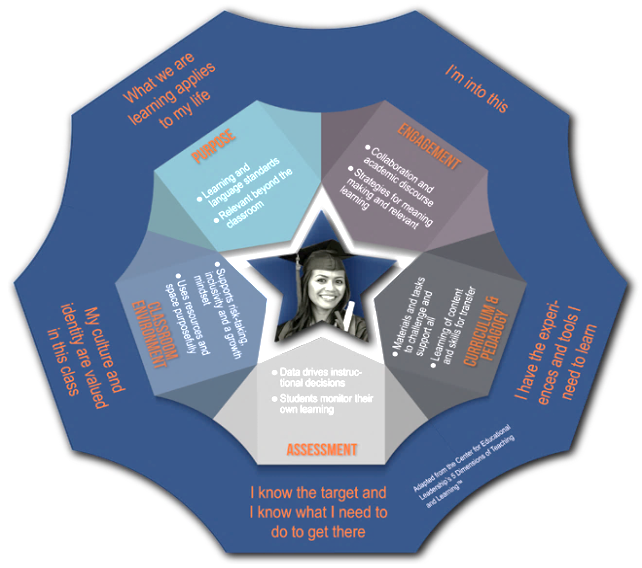 The Five Dimensions of Teaching & Learning from Stephen Fink's &Anneke Markholt's Leading for Instructional Improvement.3.  Curriculum & PedagogyCurriculumConnecting to Previous Lessons and   Larger Studies or UnitsTeaching Approaches and StrategiesConnecting Strategies to Learning, Graphing Connections to Other Disciplines,   Scaffolding Language, Habit of Thinking Language PostedScaffolds for Learning        Co-Constructed Charts, Guided Instruction,        To-With-By, I Do – We Do – You Do, Tiered        Assignments1.  PurposeStandards      Possible Strategies:      KWL Chart, I Can Statements,      Sentence Frames  Teaching Points Possible Strategies:Targeted Question, KWL, Rubric, Performance Task, Kid Language     Assessment for Student Learning  AssessmentAnecdotal Notes, Conferencing, Conferring,Portfolios, Student Created Goals, Learning Journals, concept Maps, Concept Assessments, Orla Presentations, Prediction, Open-Ended  Questions, Student Work Samples, Charts, Record, Rubrics, Contracts, Knowledge Surveys, Peer Review, Written Reports, Multiple Choice, Class Assessments  AdjustmentPre-Planned Leveled Questions, Alternative Questions, Teacher Adjustments List 2.  Engagement Intellectual Work  DOK, Debate, Similarities/Differences, Analogies, Frame a Question, Open-Ended, Patterns –Connections, Gates DimensionsEngagement StrategiesPrior Knowledge, Collaboration, Cooperative Learning, Discourse Activities, Class Effort Rubric, Discussion Rules, Heterogeneous GroupingTalking Points Role Play, Reciprocal Learning, Question  Prompts, Think Alouds, Anchor Chart of  Words to Speak, Discourse ActivitiesClassroom Environment and Culture   Physical EnvironmentMeeting Areas, Seating, Resources and Class Libraries Available, Charts, Technology, Space, Centers, Desks Face Teacher, Elbow Room, Neutral zones, Co-Constructed Learning on Display, Concept DisplaysClassroom Routines & Rules  Techniques, Class Involved in Rules, Greeting Students by Name, Transition Rules, Procedures and Processes, Access to Resources, Entering and Leaving Class Routines, Work Habits, Productive Time, Group Collaboration Rules-Routines   Classroom CultureExpectations Posted, Accountability, Language and Actions Used, Community of Equality, Shared Learning, Clarifying Words and language, Student Task and Choice, High Motivation, Caring – Enthused Teacher, Developments of Relationships, Intellectual and Culturally Rich Class, Atmosphere of Risk-TakingResources for English Language LearnersResources for English Language LearnersSIOP Components and StrategiesKathleen Lacock, Susan Richmond, Sonta Thompson, Carolyn Grenz, Amber Kuzma, Ann Tronco, Arcema TovarSIOP Components and StrategiesKathleen Lacock, Susan Richmond, Sonta Thompson, Carolyn Grenz, Amber Kuzma, Ann Tronco, Arcema TovarPreparation:  graphic organizers, study guides, jigsaw reading, surveys, letter writing, playsBuilding Background:  KWL, key vocabulary games, links past to newComprehensible Input:  differentiated proficiency levels, model, hands on, visuals, realia, demos, gestures, film clipsStrategies:  GIST, SQP2R, reciprocal tchng., mnemonics, repeated rdg.,  think alouds, paraphrase, question cubesInteraction:  pairs, triads, TPS, teams, native language materials, student notes, write/respondPractice/Application:hands on, discussion, abstract models for concrete concepts, I Do, We  Do, You Do, integrated lang. skillsLesson Delivery:clear objectives, opportunities to talk, no down time, whole and small groupsReview/Assessment:content word wall, graphic organizers, clarify, discuss, correct, thumbs up-down, (whole group response)O.D.E.  Standard #10 Forms and FunctionsODE - ELP StandardsO.D.E.  Standard #10 Forms and FunctionsODE - ELP StandardsFunctionFormexpress: needs/likesindirect/direct object  subject/verb agreements, pronounsdescribe: nounsnouns, pronouns, adjectivesdescribe: relationsprepositional phrasesdescribe: actionspresent progressive, adverbsretell/relate eventspast tense verbs, perfect aspect (present & past)make predictionsVerbs: future tense, conditional modeinformation questionsVerbs and verb phrases in questionsclarifying questionsQuestions with increasing specificityexpress opinionsentence structure, modals (will, can, may shall)comparingadjectives, conjunctions, comparatives, superlatives, adverbscontrastingcomparative adjectivessummarizingincreasingly complex sentences w' specific vocabularypersuadingverb formsliterary analysissentence structure, specific vocabularycause/effectverb formsdraw conclusioncomparative adjectivesdefinenouns, pronouns and adjectivesexplainverbs, declarative & complex sentences, adverbs of mannergeneralizeabstract nouns, verb forms, nominalizationsevaluatecomplex sentences; increasing specificity of nouns, verbs, adjinterpretlanguage of propaganda, complex sentences, nominalizationssequenceadverbs of time, relative clauses, subordinate conjunctionshypothesizeModals (would, could might), compound tensesGLAD StrategiesGLAD Resource BookGLAD StrategiesGLAD Resource BookFocus and MotivationContent Dictionaries,  Exploration Report, Observation Chart, Inquiry Charts, Teacher-Made Big Books, AwardsInputPictorial, Narrative and Comparative In-Put ChartsGuided Oral Practice10/2, Chants,  T-Graph (Social Skills), Sentence Patterning ChartReading and WritingCooperative Strip Paragraphs, Team Tasks, Process Grids, Expert Groups, Story MapsBest PracticesBest PracticesBest PracticesBest PracticesBest PracticesReading RIGOR with Depth of Knowledge (DOK)Susan RichmondReading RIGOR with Depth of Knowledge (DOK)Susan RichmondReading RIGOR with Depth of Knowledge (DOK)Susan RichmondReading RIGOR with Depth of Knowledge (DOK)Susan RichmondReading RIGOR with Depth of Knowledge (DOK)Susan RichmondDOK: Level 11 Cognitive StepDOK: Level 22 Cognitive StepsDOK: Level 22 Cognitive StepsDOK: Level 33 Cognitive StepsDOK: Level 44 Cognitive Steps1.Students can find or locate an answer that is explicitly and directly stated in a text.1.Students use a reading skill (such as cause/effect, sequence, main idea, etc..) as a clue to ….2. find an answer that is stated explicitly and directly in a text.1.Students use a reading skill (such as cause/effect, sequence, main idea, etc..) as a clue to ….2. find an answer that is stated explicitly and directly in a text.1.Students locate evidence in a text to answer a question and then…2.are able to answer with words or pictures in a conclusion statement or generalization and….3. can prove their answer by explaining what strategy or process they used to solve or find the answer. 1.Students complete a product or performance task in which they show why a previous conclusion is/not accurate …2.after researching and synthesizing multiple sources about the same topic following specified criteria…3.In order to validate or form a new conclusion which can be…4.used across new disciplines or to solve problems a new way.Marzano’s  Nine Best PracticesMarzano’s  Nine Best PracticesMarzano’s  Nine Best PracticesMarzano’s  Nine Best PracticesMarzano’s  Nine Best Practices1.  Identifying Similarities and Differences1.  Identifying Similarities and Differences1.  Identifying Similarities and Differences6.  Generating and Testing Hypotheses6.  Generating and Testing Hypotheses2.  Nonlinguistic Representations2.  Nonlinguistic Representations2.  Nonlinguistic Representations7.  Homework and Practice7.  Homework and Practice3.  Summarizing and Note Taking  3.  Summarizing and Note Taking  3.  Summarizing and Note Taking  8.  Cues, Questions and Advanced Organizers8.  Cues, Questions and Advanced Organizers4.  Setting Objectives and Providing Feedback4.  Setting Objectives and Providing Feedback4.  Setting Objectives and Providing Feedback9.  Cooperative Learning9.  Cooperative Learning5.  Reinforcing Effort - Providing Recognition5.  Reinforcing Effort - Providing Recognition5.  Reinforcing Effort - Providing RecognitionDifferentiation Strategies for Increasing RIGORDifferentiation Strategies for Increasing RIGORDifferentiation Strategies for Increasing RIGORDifferentiation Strategies for Increasing RIGORDifferentiation Strategies for Increasing RIGORCompactingCompactingStudents are pre-assessed to determine already mastered content.Students are pre-assessed to determine already mastered content.Students are pre-assessed to determine already mastered content.Depth and ComplexityDepth and ComplexityFrom concrete to abstract and connections over time.From concrete to abstract and connections over time.From concrete to abstract and connections over time.Independent StudyIndependent StudyOpportunity to choose and investigate a topic of your own interest.Opportunity to choose and investigate a topic of your own interest.Opportunity to choose and investigate a topic of your own interest.Think Like a DisciplinarianThink Like a DisciplinarianIs this how a (discipline, i.e.; biologist) would think and act?Is this how a (discipline, i.e.; biologist) would think and act?Is this how a (discipline, i.e.; biologist) would think and act?Levels of DOKLevels of DOKScaffolding questions and activities at different DOK levelsScaffolding questions and activities at different DOK levelsScaffolding questions and activities at different DOK levelsTiered AssignmentsTiered AssignmentsLevels of complexity, number of steps and levels of independence.Levels of complexity, number of steps and levels of independence.Levels of complexity, number of steps and levels of independence.Grade 5 ELP Standards with CorrespondencesGrade 5 ELP Standards with CorrespondencesGrade 5 ELP Standards with CorrespondencesGrade 5 ELP Standards with CorrespondencesGrade 5 ELP Standards with CorrespondencesGrade 5 ELP Standards with CorrespondencesGrade 5 ELP Standards with CorrespondencesGrade 5 ELP Standards with CorrespondencesGrade 5 ELP Standards with CorrespondencesGrade 5 ELP Standards with CorrespondencesGrade 5 ELP Standards with CorrespondencesGrade 5 ELP Standards with CorrespondencesGrade 5 ELP Standards with CorrespondencesGrade 5 ELP Standards with CorrespondencesGrade 5 ELP Standards with CorrespondencesGrade 5: Standard 1Grade 5: Standard 1Grade 5: Standard 1Grade 5: Standard 1Grade 5: Standard 1Grade 5: Standard 1Grade 5: Standard 1Grade 5: Standard 1Grade 5: Standard 1Grade 5: Standard 1Grade 5: Standard 1Grade 5: Standard 1Grade 5: Standard 1Grade 5: Standard 1Grade 5: Standard 1ELP.4-5.1.ELP.4-5.1.ELP.4-5.1.ELP.4-5.1.By the end of each English language proficiency level, an ELL can . . .By the end of each English language proficiency level, an ELL can . . .By the end of each English language proficiency level, an ELL can . . .By the end of each English language proficiency level, an ELL can . . .By the end of each English language proficiency level, an ELL can . . .By the end of each English language proficiency level, an ELL can . . .By the end of each English language proficiency level, an ELL can . . .By the end of each English language proficiency level, an ELL can . . .By the end of each English language proficiency level, an ELL can . . .By the end of each English language proficiency level, an ELL can . . .By the end of each English language proficiency level, an ELL can . . .ELP.4-5.1.ELP.4-5.1.ELP.4-5.1.ELP.4-5.1.Level 1Level 2Level 3Level 3Level 3Level 3Level 3Level 4Level 4Level 5Level 5An ELL can . . .construct meaning from oral presentations and literary and informational text through grade appropriate listening,  reading, and viewing . . .An ELL can . . .construct meaning from oral presentations and literary and informational text through grade appropriate listening,  reading, and viewing . . .An ELL can . . .construct meaning from oral presentations and literary and informational text through grade appropriate listening,  reading, and viewing . . .An ELL can . . .construct meaning from oral presentations and literary and informational text through grade appropriate listening,  reading, and viewing . . .use a very limited set of strategies to:identify a few key words and phrases from read-alouds, simple written texts, and oral Presentations.use an emerging set ofstrategies to:identify the main topicretell a few key details rom read-alouds, simple written texts, and oral presentations.use a developing set ofstrategies to:determine the main idea or theme, andretell a few key details retell familiar stories from read-alouds, simple written texts, and oral presentations.use a developing set ofstrategies to:determine the main idea or theme, andretell a few key details retell familiar stories from read-alouds, simple written texts, and oral presentations.use a developing set ofstrategies to:determine the main idea or theme, andretell a few key details retell familiar stories from read-alouds, simple written texts, and oral presentations.use a developing set ofstrategies to:determine the main idea or theme, andretell a few key details retell familiar stories from read-alouds, simple written texts, and oral presentations.use a developing set ofstrategies to:determine the main idea or theme, andretell a few key details retell familiar stories from read-alouds, simple written texts, and oral presentations.use an increasing range ofstrategies to:determine the main idea or theme, andexplain how some key details support the main idea or themesummarize part of a text from read-alouds, written texts, and oral presentations.use an increasing range ofstrategies to:determine the main idea or theme, andexplain how some key details support the main idea or themesummarize part of a text from read-alouds, written texts, and oral presentations.use a wide range of strategies to:determine two or more main ideas or themesexplain how key details support the main ideas or themessummarize a text from read-alouds, written texts, and oral presentations.use a wide range of strategies to:determine two or more main ideas or themesexplain how key details support the main ideas or themessummarize a text from read-alouds, written texts, and oral presentations.When engaging in one or more of the following content-specific practices:When engaging in one or more of the following content-specific practices:When engaging in one or more of the following content-specific practices:When engaging in one or more of the following content-specific practices:When engaging in one or more of the following content-specific practices:When engaging in one or more of the following content-specific practices:When engaging in one or more of the following content-specific practices:When engaging in one or more of the following content-specific practices:When engaging in one or more of the following content-specific practices:When engaging in one or more of the following content-specific practices:When engaging in one or more of the following content-specific practices:When engaging in one or more of the following content-specific practices:When engaging in one or more of the following content-specific practices:When engaging in one or more of the following content-specific practices:When engaging in one or more of the following content-specific practices:EP1.Support analyses of a range of grade-level complex texts with evidence.Support analyses of a range of grade-level complex texts with evidence.Support analyses of a range of grade-level complex texts with evidence.Support analyses of a range of grade-level complex texts with evidence.Support analyses of a range of grade-level complex texts with evidence.Support analyses of a range of grade-level complex texts with evidence.Support analyses of a range of grade-level complex texts with evidence.Support analyses of a range of grade-level complex texts with evidence.MP1.Make sense of problems and persevere in solving them.Make sense of problems and persevere in solving them.SP1.SP1.Ask questions and define problems.EP3.Construct valid arguments from evidence and critique the reasoning of others.Construct valid arguments from evidence and critique the reasoning of others.Construct valid arguments from evidence and critique the reasoning of others.Construct valid arguments from evidence and critique the reasoning of others.Construct valid arguments from evidence and critique the reasoning of others.Construct valid arguments from evidence and critique the reasoning of others.Construct valid arguments from evidence and critique the reasoning of others.Construct valid arguments from evidence and critique the reasoning of others.MP1.Make sense of problems and persevere in solving them.Make sense of problems and persevere in solving them.SP1.SP1.Ask questions and define problems.EP4.Build and present knowledge from research by integrating, comparing, and synthesizing ideas from texts.Build and present knowledge from research by integrating, comparing, and synthesizing ideas from texts.Build and present knowledge from research by integrating, comparing, and synthesizing ideas from texts.Build and present knowledge from research by integrating, comparing, and synthesizing ideas from texts.Build and present knowledge from research by integrating, comparing, and synthesizing ideas from texts.Build and present knowledge from research by integrating, comparing, and synthesizing ideas from texts.Build and present knowledge from research by integrating, comparing, and synthesizing ideas from texts.Build and present knowledge from research by integrating, comparing, and synthesizing ideas from texts.MP1.Make sense of problems and persevere in solving them.Make sense of problems and persevere in solving them.SP1.SP1.Ask questions and define problems.EP5.Build upon the ideas of others and articulate his or her own ideas when working collaboratively.Build upon the ideas of others and articulate his or her own ideas when working collaboratively.Build upon the ideas of others and articulate his or her own ideas when working collaboratively.Build upon the ideas of others and articulate his or her own ideas when working collaboratively.Build upon the ideas of others and articulate his or her own ideas when working collaboratively.Build upon the ideas of others and articulate his or her own ideas when working collaboratively.Build upon the ideas of others and articulate his or her own ideas when working collaboratively.Build upon the ideas of others and articulate his or her own ideas when working collaboratively.MP1.Make sense of problems and persevere in solving them.Make sense of problems and persevere in solving them.SP1.SP1.Ask questions and define problems.When engaging in tasks aligned with the following Grade 5 CCSS for ELA Standards:When engaging in tasks aligned with the following Grade 5 CCSS for ELA Standards:When engaging in tasks aligned with the following Grade 5 CCSS for ELA Standards:When engaging in tasks aligned with the following Grade 5 CCSS for ELA Standards:When engaging in tasks aligned with the following Grade 5 CCSS for ELA Standards:When engaging in tasks aligned with the following Grade 5 CCSS for ELA Standards:When engaging in tasks aligned with the following Grade 5 CCSS for ELA Standards:When engaging in tasks aligned with the following Grade 5 CCSS for ELA Standards:When engaging in tasks aligned with the following Grade 5 CCSS for ELA Standards:When engaging in tasks aligned with the following Grade 5 CCSS for ELA Standards:When engaging in tasks aligned with the following Grade 5 CCSS for ELA Standards:When engaging in tasks aligned with the following Grade 5 CCSS for ELA Standards:When engaging in tasks aligned with the following Grade 5 CCSS for ELA Standards:When engaging in tasks aligned with the following Grade 5 CCSS for ELA Standards:When engaging in tasks aligned with the following Grade 5 CCSS for ELA Standards:LiteratureLiteratureLiteratureLiteratureLiteratureLiteratureLiteratureInformational TextInformational TextInformational TextInformational TextInformational TextInformational TextInformational TextInformational TextRL.2.RL.2.Determine a theme of a story, drama, or poem from details in the text, includinghow characters in a story or drama respond to challenges or how the speaker ina poem reflects upon a topic; summarize the text.Determine a theme of a story, drama, or poem from details in the text, includinghow characters in a story or drama respond to challenges or how the speaker ina poem reflects upon a topic; summarize the text.Determine a theme of a story, drama, or poem from details in the text, includinghow characters in a story or drama respond to challenges or how the speaker ina poem reflects upon a topic; summarize the text.Determine a theme of a story, drama, or poem from details in the text, includinghow characters in a story or drama respond to challenges or how the speaker ina poem reflects upon a topic; summarize the text.Determine a theme of a story, drama, or poem from details in the text, includinghow characters in a story or drama respond to challenges or how the speaker ina poem reflects upon a topic; summarize the text.Ri.3.Determine two or more main ideas of a text and explain how they aresupported by key details; summarize the text.Determine two or more main ideas of a text and explain how they aresupported by key details; summarize the text.Determine two or more main ideas of a text and explain how they aresupported by key details; summarize the text.Determine two or more main ideas of a text and explain how they aresupported by key details; summarize the text.Determine two or more main ideas of a text and explain how they aresupported by key details; summarize the text.Determine two or more main ideas of a text and explain how they aresupported by key details; summarize the text.Determine two or more main ideas of a text and explain how they aresupported by key details; summarize the text.RL.3.RL.3.Compare and contrast two or more characters, settings, or events in a story ordrama, drawing on specific details in the text (e.g., how characters interact).Compare and contrast two or more characters, settings, or events in a story ordrama, drawing on specific details in the text (e.g., how characters interact).Compare and contrast two or more characters, settings, or events in a story ordrama, drawing on specific details in the text (e.g., how characters interact).Compare and contrast two or more characters, settings, or events in a story ordrama, drawing on specific details in the text (e.g., how characters interact).Compare and contrast two or more characters, settings, or events in a story ordrama, drawing on specific details in the text (e.g., how characters interact).RI.3.Explain the relationships or interactions between two or more individuals, events, ideas, or concepts in a historical, scientific, or technical text based on specific information in the text.Explain the relationships or interactions between two or more individuals, events, ideas, or concepts in a historical, scientific, or technical text based on specific information in the text.Explain the relationships or interactions between two or more individuals, events, ideas, or concepts in a historical, scientific, or technical text based on specific information in the text.Explain the relationships or interactions between two or more individuals, events, ideas, or concepts in a historical, scientific, or technical text based on specific information in the text.Explain the relationships or interactions between two or more individuals, events, ideas, or concepts in a historical, scientific, or technical text based on specific information in the text.Explain the relationships or interactions between two or more individuals, events, ideas, or concepts in a historical, scientific, or technical text based on specific information in the text.Explain the relationships or interactions between two or more individuals, events, ideas, or concepts in a historical, scientific, or technical text based on specific information in the text.RL.7.RL.7.Analyze how visual and multimedia elements contribute to the meaning, tone, orbeauty of a text (e.g., graphic novel, multimedia presentation of fiction, folktale,myth, poem).Analyze how visual and multimedia elements contribute to the meaning, tone, orbeauty of a text (e.g., graphic novel, multimedia presentation of fiction, folktale,myth, poem).Analyze how visual and multimedia elements contribute to the meaning, tone, orbeauty of a text (e.g., graphic novel, multimedia presentation of fiction, folktale,myth, poem).Analyze how visual and multimedia elements contribute to the meaning, tone, orbeauty of a text (e.g., graphic novel, multimedia presentation of fiction, folktale,myth, poem).Analyze how visual and multimedia elements contribute to the meaning, tone, orbeauty of a text (e.g., graphic novel, multimedia presentation of fiction, folktale,myth, poem).RI.7.Draw on information from multiple print or digital sources, demonstrating the ability to locate an answer to a question quickly or to solve a problem efficiently.Draw on information from multiple print or digital sources, demonstrating the ability to locate an answer to a question quickly or to solve a problem efficiently.Draw on information from multiple print or digital sources, demonstrating the ability to locate an answer to a question quickly or to solve a problem efficiently.Draw on information from multiple print or digital sources, demonstrating the ability to locate an answer to a question quickly or to solve a problem efficiently.Draw on information from multiple print or digital sources, demonstrating the ability to locate an answer to a question quickly or to solve a problem efficiently.Draw on information from multiple print or digital sources, demonstrating the ability to locate an answer to a question quickly or to solve a problem efficiently.Draw on information from multiple print or digital sources, demonstrating the ability to locate an answer to a question quickly or to solve a problem efficiently.RL.1., RI.1.RL.1., RI.1.RL.1., RI.1.Refer to details and examples in a text when explaining what the text says explicitly and when drawing inferences from the text.Refer to details and examples in a text when explaining what the text says explicitly and when drawing inferences from the text.Refer to details and examples in a text when explaining what the text says explicitly and when drawing inferences from the text.Refer to details and examples in a text when explaining what the text says explicitly and when drawing inferences from the text.Refer to details and examples in a text when explaining what the text says explicitly and when drawing inferences from the text.Refer to details and examples in a text when explaining what the text says explicitly and when drawing inferences from the text.Refer to details and examples in a text when explaining what the text says explicitly and when drawing inferences from the text.Refer to details and examples in a text when explaining what the text says explicitly and when drawing inferences from the text.Refer to details and examples in a text when explaining what the text says explicitly and when drawing inferences from the text.Refer to details and examples in a text when explaining what the text says explicitly and when drawing inferences from the text.Refer to details and examples in a text when explaining what the text says explicitly and when drawing inferences from the text.Refer to details and examples in a text when explaining what the text says explicitly and when drawing inferences from the text.SL.2.SL.2.Summarize a written text read aloud or information presented in diverse media and formats, including visually, quantitatively, and orally.Summarize a written text read aloud or information presented in diverse media and formats, including visually, quantitatively, and orally.Summarize a written text read aloud or information presented in diverse media and formats, including visually, quantitatively, and orally.Summarize a written text read aloud or information presented in diverse media and formats, including visually, quantitatively, and orally.Summarize a written text read aloud or information presented in diverse media and formats, including visually, quantitatively, and orally.Summarize a written text read aloud or information presented in diverse media and formats, including visually, quantitatively, and orally.Summarize a written text read aloud or information presented in diverse media and formats, including visually, quantitatively, and orally.Summarize a written text read aloud or information presented in diverse media and formats, including visually, quantitatively, and orally.Summarize a written text read aloud or information presented in diverse media and formats, including visually, quantitatively, and orally.Summarize a written text read aloud or information presented in diverse media and formats, including visually, quantitatively, and orally.Summarize a written text read aloud or information presented in diverse media and formats, including visually, quantitatively, and orally.Summarize a written text read aloud or information presented in diverse media and formats, including visually, quantitatively, and orally.Summarize a written text read aloud or information presented in diverse media and formats, including visually, quantitatively, and orally.Grade 5 ELP Standards with CorrespondencesGrade 5 ELP Standards with CorrespondencesGrade 5 ELP Standards with CorrespondencesGrade 5 ELP Standards with CorrespondencesGrade 5 ELP Standards with CorrespondencesGrade 5 ELP Standards with CorrespondencesGrade 5 ELP Standards with CorrespondencesGrade 5 ELP Standards with CorrespondencesGrade 5 ELP Standards with CorrespondencesGrade 5 ELP Standards with CorrespondencesGrade 5 ELP Standards with CorrespondencesGrade 5: Standard 2Grade 5: Standard 2Grade 5: Standard 2Grade 5: Standard 2Grade 5: Standard 2Grade 5: Standard 2Grade 5: Standard 2Grade 5: Standard 2Grade 5: Standard 2Grade 5: Standard 2Grade 5: Standard 2ELP.4-5.2.ELP.4-5.2.By the end of each English language proficiency level, an ELL can . . .By the end of each English language proficiency level, an ELL can . . .By the end of each English language proficiency level, an ELL can . . .By the end of each English language proficiency level, an ELL can . . .By the end of each English language proficiency level, an ELL can . . .By the end of each English language proficiency level, an ELL can . . .By the end of each English language proficiency level, an ELL can . . .By the end of each English language proficiency level, an ELL can . . .By the end of each English language proficiency level, an ELL can . . .ELP.4-5.2.ELP.4-5.2.Level 1Level 2Level 2Level 2Level 3Level 4Level 4Level 4Level 5An ELL can . . .participate in grade appropriate oral and written exchanges ofinformation, ideas,and analyses, responding to peer,audience, or readercomments and questions . . .An ELL can . . .participate in grade appropriate oral and written exchanges ofinformation, ideas,and analyses, responding to peer,audience, or readercomments and questions . . .participate in short conversationsparticipate in short written exchangesactively listen to othersrespond to simple questions and some wh-questionsabout familiar topics.participate in short conversationsparticipate in short written exchanges actively listen to othersrespond to simple questions and wh-questionsabout familiar topics and textsparticipate in short conversationsparticipate in short written exchanges actively listen to othersrespond to simple questions and wh-questionsabout familiar topics and textsparticipate in short conversationsparticipate in short written exchanges actively listen to othersrespond to simple questions and wh-questionsabout familiar topics and textsparticipate in short conversations and discussionsparticipate in short written exchangesrespond to others’ commentsadd some comments of his or her ownask and answer questionsabout familiar topics andtexts.participate in conversations and discussionsparticipate in written exchangesbuild on the ideas of othersexpress his or her own ideasask and answer relevant questionsadd relevant information and evidenceabout a variety of topics and texts.participate in conversations and discussionsparticipate in written exchangesbuild on the ideas of othersexpress his or her own ideasask and answer relevant questionsadd relevant information and evidenceabout a variety of topics and texts.participate in conversations and discussionsparticipate in written exchangesbuild on the ideas of othersexpress his or her own ideasask and answer relevant questionsadd relevant information and evidenceabout a variety of topics and texts.participate in extended conversations and discussionsparticipate in extended written exchangesbuild on the ideas of othersexpress his or her own ideas clearlypose and respond to relevant questionsadd relevant and  detailed information using evidencesummarize the key ideasexpressed about a variety of topics and texts.When engaging in one or more of the following content-specific practices:When engaging in one or more of the following content-specific practices:When engaging in one or more of the following content-specific practices:When engaging in one or more of the following content-specific practices:When engaging in one or more of the following content-specific practices:When engaging in one or more of the following content-specific practices:When engaging in one or more of the following content-specific practices:When engaging in one or more of the following content-specific practices:When engaging in one or more of the following content-specific practices:When engaging in one or more of the following content-specific practices:When engaging in one or more of the following content-specific practices:EP1.Support analyses of a range of grade-level complex texts with evidence.Support analyses of a range of grade-level complex texts with evidence.Support analyses of a range of grade-level complex texts with evidence.MP1.Make sense of problems and persevere in solving them.Make sense of problems and persevere in solving them.Make sense of problems and persevere in solving them.SP4.Analyze and interpret data.Analyze and interpret data.EP1.Support analyses of a range of grade-level complex texts with evidence.Support analyses of a range of grade-level complex texts with evidence.Support analyses of a range of grade-level complex texts with evidence.MP1.Make sense of problems and persevere in solving them.Make sense of problems and persevere in solving them.Make sense of problems and persevere in solving them.SP6.Construct explanations and design solutions.Construct explanations and design solutions.EP5.Build upon the ideas of others and articulate his or her own ideas when working collaboratively.Build upon the ideas of others and articulate his or her own ideas when working collaboratively.Build upon the ideas of others and articulate his or her own ideas when working collaboratively.MP1.Make sense of problems and persevere in solving them.Make sense of problems and persevere in solving them.Make sense of problems and persevere in solving them.SP6.Construct explanations and design solutions.Construct explanations and design solutions.EP5.Build upon the ideas of others and articulate his or her own ideas when working collaboratively.Build upon the ideas of others and articulate his or her own ideas when working collaboratively.Build upon the ideas of others and articulate his or her own ideas when working collaboratively.MP6.Attend to precision.Attend to precision.Attend to precision.SP6.Construct explanations and design solutions.Construct explanations and design solutions.EP5.Build upon the ideas of others and articulate his or her own ideas when working collaboratively.Build upon the ideas of others and articulate his or her own ideas when working collaboratively.Build upon the ideas of others and articulate his or her own ideas when working collaboratively.MP6.Attend to precision.Attend to precision.Attend to precision.SP8.Obtain, evaluate, and communicate information.Obtain, evaluate, and communicate information.When engaging in tasks aligned with the following Grade 5 CCSS for ELA Standards:When engaging in tasks aligned with the following Grade 5 CCSS for ELA Standards:When engaging in tasks aligned with the following Grade 5 CCSS for ELA Standards:When engaging in tasks aligned with the following Grade 5 CCSS for ELA Standards:When engaging in tasks aligned with the following Grade 5 CCSS for ELA Standards:When engaging in tasks aligned with the following Grade 5 CCSS for ELA Standards:When engaging in tasks aligned with the following Grade 5 CCSS for ELA Standards:When engaging in tasks aligned with the following Grade 5 CCSS for ELA Standards:When engaging in tasks aligned with the following Grade 5 CCSS for ELA Standards:When engaging in tasks aligned with the following Grade 5 CCSS for ELA Standards:When engaging in tasks aligned with the following Grade 5 CCSS for ELA Standards:W.6.With some guidance and support from adults, use technology, including the Internet, to produce and publish writing as well as to interact and collaborate with others;demonstrate sufficient command of keyboarding skills to type a minimum of two pages in a single sitting.With some guidance and support from adults, use technology, including the Internet, to produce and publish writing as well as to interact and collaborate with others;demonstrate sufficient command of keyboarding skills to type a minimum of two pages in a single sitting.With some guidance and support from adults, use technology, including the Internet, to produce and publish writing as well as to interact and collaborate with others;demonstrate sufficient command of keyboarding skills to type a minimum of two pages in a single sitting.With some guidance and support from adults, use technology, including the Internet, to produce and publish writing as well as to interact and collaborate with others;demonstrate sufficient command of keyboarding skills to type a minimum of two pages in a single sitting.With some guidance and support from adults, use technology, including the Internet, to produce and publish writing as well as to interact and collaborate with others;demonstrate sufficient command of keyboarding skills to type a minimum of two pages in a single sitting.With some guidance and support from adults, use technology, including the Internet, to produce and publish writing as well as to interact and collaborate with others;demonstrate sufficient command of keyboarding skills to type a minimum of two pages in a single sitting.With some guidance and support from adults, use technology, including the Internet, to produce and publish writing as well as to interact and collaborate with others;demonstrate sufficient command of keyboarding skills to type a minimum of two pages in a single sitting.With some guidance and support from adults, use technology, including the Internet, to produce and publish writing as well as to interact and collaborate with others;demonstrate sufficient command of keyboarding skills to type a minimum of two pages in a single sitting.With some guidance and support from adults, use technology, including the Internet, to produce and publish writing as well as to interact and collaborate with others;demonstrate sufficient command of keyboarding skills to type a minimum of two pages in a single sitting.With some guidance and support from adults, use technology, including the Internet, to produce and publish writing as well as to interact and collaborate with others;demonstrate sufficient command of keyboarding skills to type a minimum of two pages in a single sitting.SL.1.Engage effectively in a range of collaborative discussions (one-on-one, in groups, and teacher-led) with diverse partners on grade 5 topics and texts, building on others’ideas and expressing their own clearly.a. Come to discussions prepared, having read or studied required material; explicitly draw on that preparation and other information known about the topic to explore     Ideas under discussion.b. Follow agreed-upon rules for discussions and carry out assigned roles.c. Pose and respond to specific questions by making comments that contribute to the discussion and elaborate on the remarks of others.d. Review the key ideas expressed and draw conclusions in light of information and knowledge gained from the discussions.Engage effectively in a range of collaborative discussions (one-on-one, in groups, and teacher-led) with diverse partners on grade 5 topics and texts, building on others’ideas and expressing their own clearly.a. Come to discussions prepared, having read or studied required material; explicitly draw on that preparation and other information known about the topic to explore     Ideas under discussion.b. Follow agreed-upon rules for discussions and carry out assigned roles.c. Pose and respond to specific questions by making comments that contribute to the discussion and elaborate on the remarks of others.d. Review the key ideas expressed and draw conclusions in light of information and knowledge gained from the discussions.Engage effectively in a range of collaborative discussions (one-on-one, in groups, and teacher-led) with diverse partners on grade 5 topics and texts, building on others’ideas and expressing their own clearly.a. Come to discussions prepared, having read or studied required material; explicitly draw on that preparation and other information known about the topic to explore     Ideas under discussion.b. Follow agreed-upon rules for discussions and carry out assigned roles.c. Pose and respond to specific questions by making comments that contribute to the discussion and elaborate on the remarks of others.d. Review the key ideas expressed and draw conclusions in light of information and knowledge gained from the discussions.Engage effectively in a range of collaborative discussions (one-on-one, in groups, and teacher-led) with diverse partners on grade 5 topics and texts, building on others’ideas and expressing their own clearly.a. Come to discussions prepared, having read or studied required material; explicitly draw on that preparation and other information known about the topic to explore     Ideas under discussion.b. Follow agreed-upon rules for discussions and carry out assigned roles.c. Pose and respond to specific questions by making comments that contribute to the discussion and elaborate on the remarks of others.d. Review the key ideas expressed and draw conclusions in light of information and knowledge gained from the discussions.Engage effectively in a range of collaborative discussions (one-on-one, in groups, and teacher-led) with diverse partners on grade 5 topics and texts, building on others’ideas and expressing their own clearly.a. Come to discussions prepared, having read or studied required material; explicitly draw on that preparation and other information known about the topic to explore     Ideas under discussion.b. Follow agreed-upon rules for discussions and carry out assigned roles.c. Pose and respond to specific questions by making comments that contribute to the discussion and elaborate on the remarks of others.d. Review the key ideas expressed and draw conclusions in light of information and knowledge gained from the discussions.Engage effectively in a range of collaborative discussions (one-on-one, in groups, and teacher-led) with diverse partners on grade 5 topics and texts, building on others’ideas and expressing their own clearly.a. Come to discussions prepared, having read or studied required material; explicitly draw on that preparation and other information known about the topic to explore     Ideas under discussion.b. Follow agreed-upon rules for discussions and carry out assigned roles.c. Pose and respond to specific questions by making comments that contribute to the discussion and elaborate on the remarks of others.d. Review the key ideas expressed and draw conclusions in light of information and knowledge gained from the discussions.Engage effectively in a range of collaborative discussions (one-on-one, in groups, and teacher-led) with diverse partners on grade 5 topics and texts, building on others’ideas and expressing their own clearly.a. Come to discussions prepared, having read or studied required material; explicitly draw on that preparation and other information known about the topic to explore     Ideas under discussion.b. Follow agreed-upon rules for discussions and carry out assigned roles.c. Pose and respond to specific questions by making comments that contribute to the discussion and elaborate on the remarks of others.d. Review the key ideas expressed and draw conclusions in light of information and knowledge gained from the discussions.Engage effectively in a range of collaborative discussions (one-on-one, in groups, and teacher-led) with diverse partners on grade 5 topics and texts, building on others’ideas and expressing their own clearly.a. Come to discussions prepared, having read or studied required material; explicitly draw on that preparation and other information known about the topic to explore     Ideas under discussion.b. Follow agreed-upon rules for discussions and carry out assigned roles.c. Pose and respond to specific questions by making comments that contribute to the discussion and elaborate on the remarks of others.d. Review the key ideas expressed and draw conclusions in light of information and knowledge gained from the discussions.Engage effectively in a range of collaborative discussions (one-on-one, in groups, and teacher-led) with diverse partners on grade 5 topics and texts, building on others’ideas and expressing their own clearly.a. Come to discussions prepared, having read or studied required material; explicitly draw on that preparation and other information known about the topic to explore     Ideas under discussion.b. Follow agreed-upon rules for discussions and carry out assigned roles.c. Pose and respond to specific questions by making comments that contribute to the discussion and elaborate on the remarks of others.d. Review the key ideas expressed and draw conclusions in light of information and knowledge gained from the discussions.Engage effectively in a range of collaborative discussions (one-on-one, in groups, and teacher-led) with diverse partners on grade 5 topics and texts, building on others’ideas and expressing their own clearly.a. Come to discussions prepared, having read or studied required material; explicitly draw on that preparation and other information known about the topic to explore     Ideas under discussion.b. Follow agreed-upon rules for discussions and carry out assigned roles.c. Pose and respond to specific questions by making comments that contribute to the discussion and elaborate on the remarks of others.d. Review the key ideas expressed and draw conclusions in light of information and knowledge gained from the discussions.Grade 5 ELP Standards with CorrespondencesGrade 5 ELP Standards with CorrespondencesGrade 5 ELP Standards with CorrespondencesGrade 5 ELP Standards with CorrespondencesGrade 5 ELP Standards with CorrespondencesGrade 5 ELP Standards with CorrespondencesGrade 5 ELP Standards with CorrespondencesGrade 5 ELP Standards with CorrespondencesGrade 5 ELP Standards with CorrespondencesGrade 5 ELP Standards with CorrespondencesGrade 5 ELP Standards with CorrespondencesGrade 5: Standard 3Grade 5: Standard 3Grade 5: Standard 3Grade 5: Standard 3Grade 5: Standard 3Grade 5: Standard 3Grade 5: Standard 3Grade 5: Standard 3Grade 5: Standard 3Grade 5: Standard 3Grade 5: Standard 3ELP.4-5.3.ELP.4-5.3.By the end of each English language proficiency level, an ELL can . . .By the end of each English language proficiency level, an ELL can . . .By the end of each English language proficiency level, an ELL can . . .By the end of each English language proficiency level, an ELL can . . .By the end of each English language proficiency level, an ELL can . . .By the end of each English language proficiency level, an ELL can . . .By the end of each English language proficiency level, an ELL can . . .By the end of each English language proficiency level, an ELL can . . .By the end of each English language proficiency level, an ELL can . . .ELP.4-5.3.ELP.4-5.3.Level 1Level 2Level 2Level 2Level 3Level 4Level 4Level 4Level 5An ELL can . . .speak and write about grade-appropriate complex literary and informational texts and topics . . .An ELL can . . .speak and write about grade-appropriate complex literary and informational texts and topics . . .communicate simple informationabout familiar texts, topics, events, or objects in the environment.deliver short oralpresentationscompose written textsabout familiar texts,  topics, and experiences.deliver short oralpresentationscompose written textsabout familiar texts,  topics, and experiences.deliver short oralpresentationscompose written textsabout familiar texts,  topics, and experiences.including a few details,deliver short oral presentationscompose written narratives or informational textsabout familiar texts, topics, and experiences.including some details,deliver short oral presentationscompose  written  narratives or informational textsabout a variety of texts, topics, and  experiences.including some details,deliver short oral presentationscompose  written  narratives or informational textsabout a variety of texts, topics, and  experiences.including some details,deliver short oral presentationscompose  written  narratives or informational textsabout a variety of texts, topics, and  experiences.including details and examples to develop a topic,deliver oral presentationscompose written narrative or informational textsabout a variety of texts,  topics, and experiences.When engaging in one or more of the following content-specific practices:When engaging in one or more of the following content-specific practices:When engaging in one or more of the following content-specific practices:When engaging in one or more of the following content-specific practices:When engaging in one or more of the following content-specific practices:When engaging in one or more of the following content-specific practices:When engaging in one or more of the following content-specific practices:When engaging in one or more of the following content-specific practices:When engaging in one or more of the following content-specific practices:When engaging in one or more of the following content-specific practices:When engaging in one or more of the following content-specific practices:EP1.Support analyses of a range of grade-level complex texts with evidence.Support analyses of a range of grade-level complex texts with evidence.Support analyses of a range of grade-level complex texts with evidence.MP1.Make sense of problems and persevere in solving them.Make sense of problems and persevere in solving them.Make sense of problems and persevere in solving them.SP6.Construct explanations and design solutions.Construct explanations and design solutions.EP2.Produce clear and coherent writing in which the development, organization, and style areappropriate to the task, purpose, and audience.Produce clear and coherent writing in which the development, organization, and style areappropriate to the task, purpose, and audience.Produce clear and coherent writing in which the development, organization, and style areappropriate to the task, purpose, and audience.MP6.Attend to precision.Attend to precision.Attend to precision.SP8.Obtain, evaluate, and communicate information.Obtain, evaluate, and communicate information.When engaging in tasks aligned with the following Grade 5 CCSS for ELA Standards:When engaging in tasks aligned with the following Grade 5 CCSS for ELA Standards:When engaging in tasks aligned with the following Grade 5 CCSS for ELA Standards:When engaging in tasks aligned with the following Grade 5 CCSS for ELA Standards:When engaging in tasks aligned with the following Grade 5 CCSS for ELA Standards:When engaging in tasks aligned with the following Grade 5 CCSS for ELA Standards:When engaging in tasks aligned with the following Grade 5 CCSS for ELA Standards:When engaging in tasks aligned with the following Grade 5 CCSS for ELA Standards:When engaging in tasks aligned with the following Grade 5 CCSS for ELA Standards:When engaging in tasks aligned with the following Grade 5 CCSS for ELA Standards:When engaging in tasks aligned with the following Grade 5 CCSS for ELA Standards:W.2.Write informative/explanatory texts to examine a topic and convey ideas and information clearly.Introduce a topic clearly, provide a general observation and focus, and group related information logically; include formatting (e.g., headings), illustrations, and multimedia when useful to aiding comprehension. Develop the topic with facts, definitions, concrete details, quotations, or other information and examples related to the topic. Link ideas within and across categories of information using words, phrases, and clauses.Use precise language and domain-specific vocabulary to inform about or explain the topic.Provide a concluding statement or section related to the information or explanation presented.Write informative/explanatory texts to examine a topic and convey ideas and information clearly.Introduce a topic clearly, provide a general observation and focus, and group related information logically; include formatting (e.g., headings), illustrations, and multimedia when useful to aiding comprehension. Develop the topic with facts, definitions, concrete details, quotations, or other information and examples related to the topic. Link ideas within and across categories of information using words, phrases, and clauses.Use precise language and domain-specific vocabulary to inform about or explain the topic.Provide a concluding statement or section related to the information or explanation presented.Write informative/explanatory texts to examine a topic and convey ideas and information clearly.Introduce a topic clearly, provide a general observation and focus, and group related information logically; include formatting (e.g., headings), illustrations, and multimedia when useful to aiding comprehension. Develop the topic with facts, definitions, concrete details, quotations, or other information and examples related to the topic. Link ideas within and across categories of information using words, phrases, and clauses.Use precise language and domain-specific vocabulary to inform about or explain the topic.Provide a concluding statement or section related to the information or explanation presented.Write informative/explanatory texts to examine a topic and convey ideas and information clearly.Introduce a topic clearly, provide a general observation and focus, and group related information logically; include formatting (e.g., headings), illustrations, and multimedia when useful to aiding comprehension. Develop the topic with facts, definitions, concrete details, quotations, or other information and examples related to the topic. Link ideas within and across categories of information using words, phrases, and clauses.Use precise language and domain-specific vocabulary to inform about or explain the topic.Provide a concluding statement or section related to the information or explanation presented.Write informative/explanatory texts to examine a topic and convey ideas and information clearly.Introduce a topic clearly, provide a general observation and focus, and group related information logically; include formatting (e.g., headings), illustrations, and multimedia when useful to aiding comprehension. Develop the topic with facts, definitions, concrete details, quotations, or other information and examples related to the topic. Link ideas within and across categories of information using words, phrases, and clauses.Use precise language and domain-specific vocabulary to inform about or explain the topic.Provide a concluding statement or section related to the information or explanation presented.Write informative/explanatory texts to examine a topic and convey ideas and information clearly.Introduce a topic clearly, provide a general observation and focus, and group related information logically; include formatting (e.g., headings), illustrations, and multimedia when useful to aiding comprehension. Develop the topic with facts, definitions, concrete details, quotations, or other information and examples related to the topic. Link ideas within and across categories of information using words, phrases, and clauses.Use precise language and domain-specific vocabulary to inform about or explain the topic.Provide a concluding statement or section related to the information or explanation presented.Write informative/explanatory texts to examine a topic and convey ideas and information clearly.Introduce a topic clearly, provide a general observation and focus, and group related information logically; include formatting (e.g., headings), illustrations, and multimedia when useful to aiding comprehension. Develop the topic with facts, definitions, concrete details, quotations, or other information and examples related to the topic. Link ideas within and across categories of information using words, phrases, and clauses.Use precise language and domain-specific vocabulary to inform about or explain the topic.Provide a concluding statement or section related to the information or explanation presented.Write informative/explanatory texts to examine a topic and convey ideas and information clearly.Introduce a topic clearly, provide a general observation and focus, and group related information logically; include formatting (e.g., headings), illustrations, and multimedia when useful to aiding comprehension. Develop the topic with facts, definitions, concrete details, quotations, or other information and examples related to the topic. Link ideas within and across categories of information using words, phrases, and clauses.Use precise language and domain-specific vocabulary to inform about or explain the topic.Provide a concluding statement or section related to the information or explanation presented.Write informative/explanatory texts to examine a topic and convey ideas and information clearly.Introduce a topic clearly, provide a general observation and focus, and group related information logically; include formatting (e.g., headings), illustrations, and multimedia when useful to aiding comprehension. Develop the topic with facts, definitions, concrete details, quotations, or other information and examples related to the topic. Link ideas within and across categories of information using words, phrases, and clauses.Use precise language and domain-specific vocabulary to inform about or explain the topic.Provide a concluding statement or section related to the information or explanation presented.Write informative/explanatory texts to examine a topic and convey ideas and information clearly.Introduce a topic clearly, provide a general observation and focus, and group related information logically; include formatting (e.g., headings), illustrations, and multimedia when useful to aiding comprehension. Develop the topic with facts, definitions, concrete details, quotations, or other information and examples related to the topic. Link ideas within and across categories of information using words, phrases, and clauses.Use precise language and domain-specific vocabulary to inform about or explain the topic.Provide a concluding statement or section related to the information or explanation presented.W.3.Write narratives to develop real or imagined experiences or events using effective technique, descriptive details, and clear event sequences.a.     Orient the reader by establishing a situation and introducing a narrator and/or characters; organize an event sequence that unfolds naturally.b.     Use narrative techniques, such as dialogue, description, and pacing, to develop experiences and events or show the responses of characters to situations.c.     Use a variety of transitional words, phrases, and clauses to manage the sequence of events.d.     Use concrete words and phrases and sensory details to convey experiences and events precisely.e.     Provide a conclusion that follows from the narrated experiences or events.Write narratives to develop real or imagined experiences or events using effective technique, descriptive details, and clear event sequences.a.     Orient the reader by establishing a situation and introducing a narrator and/or characters; organize an event sequence that unfolds naturally.b.     Use narrative techniques, such as dialogue, description, and pacing, to develop experiences and events or show the responses of characters to situations.c.     Use a variety of transitional words, phrases, and clauses to manage the sequence of events.d.     Use concrete words and phrases and sensory details to convey experiences and events precisely.e.     Provide a conclusion that follows from the narrated experiences or events.Write narratives to develop real or imagined experiences or events using effective technique, descriptive details, and clear event sequences.a.     Orient the reader by establishing a situation and introducing a narrator and/or characters; organize an event sequence that unfolds naturally.b.     Use narrative techniques, such as dialogue, description, and pacing, to develop experiences and events or show the responses of characters to situations.c.     Use a variety of transitional words, phrases, and clauses to manage the sequence of events.d.     Use concrete words and phrases and sensory details to convey experiences and events precisely.e.     Provide a conclusion that follows from the narrated experiences or events.Write narratives to develop real or imagined experiences or events using effective technique, descriptive details, and clear event sequences.a.     Orient the reader by establishing a situation and introducing a narrator and/or characters; organize an event sequence that unfolds naturally.b.     Use narrative techniques, such as dialogue, description, and pacing, to develop experiences and events or show the responses of characters to situations.c.     Use a variety of transitional words, phrases, and clauses to manage the sequence of events.d.     Use concrete words and phrases and sensory details to convey experiences and events precisely.e.     Provide a conclusion that follows from the narrated experiences or events.Write narratives to develop real or imagined experiences or events using effective technique, descriptive details, and clear event sequences.a.     Orient the reader by establishing a situation and introducing a narrator and/or characters; organize an event sequence that unfolds naturally.b.     Use narrative techniques, such as dialogue, description, and pacing, to develop experiences and events or show the responses of characters to situations.c.     Use a variety of transitional words, phrases, and clauses to manage the sequence of events.d.     Use concrete words and phrases and sensory details to convey experiences and events precisely.e.     Provide a conclusion that follows from the narrated experiences or events.Write narratives to develop real or imagined experiences or events using effective technique, descriptive details, and clear event sequences.a.     Orient the reader by establishing a situation and introducing a narrator and/or characters; organize an event sequence that unfolds naturally.b.     Use narrative techniques, such as dialogue, description, and pacing, to develop experiences and events or show the responses of characters to situations.c.     Use a variety of transitional words, phrases, and clauses to manage the sequence of events.d.     Use concrete words and phrases and sensory details to convey experiences and events precisely.e.     Provide a conclusion that follows from the narrated experiences or events.Write narratives to develop real or imagined experiences or events using effective technique, descriptive details, and clear event sequences.a.     Orient the reader by establishing a situation and introducing a narrator and/or characters; organize an event sequence that unfolds naturally.b.     Use narrative techniques, such as dialogue, description, and pacing, to develop experiences and events or show the responses of characters to situations.c.     Use a variety of transitional words, phrases, and clauses to manage the sequence of events.d.     Use concrete words and phrases and sensory details to convey experiences and events precisely.e.     Provide a conclusion that follows from the narrated experiences or events.Write narratives to develop real or imagined experiences or events using effective technique, descriptive details, and clear event sequences.a.     Orient the reader by establishing a situation and introducing a narrator and/or characters; organize an event sequence that unfolds naturally.b.     Use narrative techniques, such as dialogue, description, and pacing, to develop experiences and events or show the responses of characters to situations.c.     Use a variety of transitional words, phrases, and clauses to manage the sequence of events.d.     Use concrete words and phrases and sensory details to convey experiences and events precisely.e.     Provide a conclusion that follows from the narrated experiences or events.Write narratives to develop real or imagined experiences or events using effective technique, descriptive details, and clear event sequences.a.     Orient the reader by establishing a situation and introducing a narrator and/or characters; organize an event sequence that unfolds naturally.b.     Use narrative techniques, such as dialogue, description, and pacing, to develop experiences and events or show the responses of characters to situations.c.     Use a variety of transitional words, phrases, and clauses to manage the sequence of events.d.     Use concrete words and phrases and sensory details to convey experiences and events precisely.e.     Provide a conclusion that follows from the narrated experiences or events.Write narratives to develop real or imagined experiences or events using effective technique, descriptive details, and clear event sequences.a.     Orient the reader by establishing a situation and introducing a narrator and/or characters; organize an event sequence that unfolds naturally.b.     Use narrative techniques, such as dialogue, description, and pacing, to develop experiences and events or show the responses of characters to situations.c.     Use a variety of transitional words, phrases, and clauses to manage the sequence of events.d.     Use concrete words and phrases and sensory details to convey experiences and events precisely.e.     Provide a conclusion that follows from the narrated experiences or events.SL.4.Report on a topic or text or present an opinion, sequencing ideas logically and using appropriate facts and relevant, descriptive details to support main ideas or themes;speak clearly at an understandable pace.Report on a topic or text or present an opinion, sequencing ideas logically and using appropriate facts and relevant, descriptive details to support main ideas or themes;speak clearly at an understandable pace.Report on a topic or text or present an opinion, sequencing ideas logically and using appropriate facts and relevant, descriptive details to support main ideas or themes;speak clearly at an understandable pace.Report on a topic or text or present an opinion, sequencing ideas logically and using appropriate facts and relevant, descriptive details to support main ideas or themes;speak clearly at an understandable pace.Report on a topic or text or present an opinion, sequencing ideas logically and using appropriate facts and relevant, descriptive details to support main ideas or themes;speak clearly at an understandable pace.Report on a topic or text or present an opinion, sequencing ideas logically and using appropriate facts and relevant, descriptive details to support main ideas or themes;speak clearly at an understandable pace.Report on a topic or text or present an opinion, sequencing ideas logically and using appropriate facts and relevant, descriptive details to support main ideas or themes;speak clearly at an understandable pace.Report on a topic or text or present an opinion, sequencing ideas logically and using appropriate facts and relevant, descriptive details to support main ideas or themes;speak clearly at an understandable pace.Report on a topic or text or present an opinion, sequencing ideas logically and using appropriate facts and relevant, descriptive details to support main ideas or themes;speak clearly at an understandable pace.Report on a topic or text or present an opinion, sequencing ideas logically and using appropriate facts and relevant, descriptive details to support main ideas or themes;speak clearly at an understandable pace.Grade  5 ELP Standards with CorrespondencesGrade  5 ELP Standards with CorrespondencesGrade  5 ELP Standards with CorrespondencesGrade  5 ELP Standards with CorrespondencesGrade  5 ELP Standards with CorrespondencesGrade  5 ELP Standards with CorrespondencesGrade  5 ELP Standards with CorrespondencesGrade  5 ELP Standards with CorrespondencesGrade  5 ELP Standards with CorrespondencesGrade  5 ELP Standards with CorrespondencesGrade  5 ELP Standards with CorrespondencesGrade 5: Standard 4Grade 5: Standard 4Grade 5: Standard 4Grade 5: Standard 4Grade 5: Standard 4Grade 5: Standard 4Grade 5: Standard 4Grade 5: Standard 4Grade 5: Standard 4Grade 5: Standard 4Grade 5: Standard 4ELP.4-5.4.ELP.4-5.4.By the end of each English language proficiency level, an ELL can . . .By the end of each English language proficiency level, an ELL can . . .By the end of each English language proficiency level, an ELL can . . .By the end of each English language proficiency level, an ELL can . . .By the end of each English language proficiency level, an ELL can . . .By the end of each English language proficiency level, an ELL can . . .By the end of each English language proficiency level, an ELL can . . .By the end of each English language proficiency level, an ELL can . . .By the end of each English language proficiency level, an ELL can . . .ELP.4-5.4.ELP.4-5.4.Level 1Level 2Level 2Level 3Level 3Level 4Level 4Level 4Level 5An ELL can . . .construct grade appropriate oral and written claims and support them with reasoning and evidence . . .An ELL can . . .construct grade appropriate oral and written claims and support them with reasoning and evidence . . .express an opinion about a familiar topic.construct a simple  claim about a familiar topicgive a reason to support the claim.construct a simple  claim about a familiar topicgive a reason to support the claim.construct a claim about familiar topicsintroduce the topic provide a few reasons or facts to support the claim.construct a claim about familiar topicsintroduce the topic provide a few reasons or facts to support the claim.construct a claim about a variety of topicsintroduce the topicprovide several  reasons or facts to support the claimprovide a concluding statement.construct a claim about a variety of topicsintroduce the topicprovide several  reasons or facts to support the claimprovide a concluding statement.construct a claim about a variety of topicsintroduce the topicprovide several  reasons or facts to support the claimprovide a concluding statement.construct a claim about a variety of topicsintroduce the topicprovide logically ordered reasons or facts to support the claimprovide a concluding statement.when engaging in one or more of the following content-specific practices:when engaging in one or more of the following content-specific practices:when engaging in one or more of the following content-specific practices:when engaging in one or more of the following content-specific practices:when engaging in one or more of the following content-specific practices:when engaging in one or more of the following content-specific practices:when engaging in one or more of the following content-specific practices:when engaging in one or more of the following content-specific practices:when engaging in one or more of the following content-specific practices:when engaging in one or more of the following content-specific practices:when engaging in one or more of the following content-specific practices:EP2.Produce clear and coherent writing in which the development, organization, and style are appropriate to task, purpose, and audience.Produce clear and coherent writing in which the development, organization, and style are appropriate to task, purpose, and audience.Produce clear and coherent writing in which the development, organization, and style are appropriate to task, purpose, and audience.MP3.MP3.Construct viable arguments and critique reasoning of others.Construct viable arguments and critique reasoning of others.SP4.Analyze and interpret data.Analyze and interpret data.EP3.Construct valid arguments from evidence and critique the reasoning of others.Construct valid arguments from evidence and critique the reasoning of others.Construct valid arguments from evidence and critique the reasoning of others.MP6.MP6.Attend to precision.Attend to precision.SP7.Engage in argument from evidence.Engage in argument from evidence.EP5.Build upon the ideas of others and articulate his or her own ideas when working collaboratively.Build upon the ideas of others and articulate his or her own ideas when working collaboratively.Build upon the ideas of others and articulate his or her own ideas when working collaboratively.SP8.Obtain, evaluate, and communicateinformation.Obtain, evaluate, and communicateinformation.EP6.Use English structures to communicate context-specific messages..Use English structures to communicate context-specific messages..Use English structures to communicate context-specific messages..SP8.Obtain, evaluate, and communicateinformation.Obtain, evaluate, and communicateinformation.when engaging in tasks aligned with the following Grade 5 CCSS for ELA Standards:when engaging in tasks aligned with the following Grade 5 CCSS for ELA Standards:when engaging in tasks aligned with the following Grade 5 CCSS for ELA Standards:when engaging in tasks aligned with the following Grade 5 CCSS for ELA Standards:when engaging in tasks aligned with the following Grade 5 CCSS for ELA Standards:when engaging in tasks aligned with the following Grade 5 CCSS for ELA Standards:when engaging in tasks aligned with the following Grade 5 CCSS for ELA Standards:when engaging in tasks aligned with the following Grade 5 CCSS for ELA Standards:when engaging in tasks aligned with the following Grade 5 CCSS for ELA Standards:when engaging in tasks aligned with the following Grade 5 CCSS for ELA Standards:when engaging in tasks aligned with the following Grade 5 CCSS for ELA Standards:W.1.Write opinion pieces on topics or texts, supporting a point of view with reasons and information.Introduce a topic or text clearly, state an opinion, and create an organizational structure in which ideas are logically grouped to support the writer’s purpose.Provide logically ordered reasons that are supported by facts and details.Link opinion and reasons using words, phrases, and clauses (e.g., consequently, specifically).d.  Provide a concluding statement or section related to the opinion presented.Write opinion pieces on topics or texts, supporting a point of view with reasons and information.Introduce a topic or text clearly, state an opinion, and create an organizational structure in which ideas are logically grouped to support the writer’s purpose.Provide logically ordered reasons that are supported by facts and details.Link opinion and reasons using words, phrases, and clauses (e.g., consequently, specifically).d.  Provide a concluding statement or section related to the opinion presented.Write opinion pieces on topics or texts, supporting a point of view with reasons and information.Introduce a topic or text clearly, state an opinion, and create an organizational structure in which ideas are logically grouped to support the writer’s purpose.Provide logically ordered reasons that are supported by facts and details.Link opinion and reasons using words, phrases, and clauses (e.g., consequently, specifically).d.  Provide a concluding statement or section related to the opinion presented.Write opinion pieces on topics or texts, supporting a point of view with reasons and information.Introduce a topic or text clearly, state an opinion, and create an organizational structure in which ideas are logically grouped to support the writer’s purpose.Provide logically ordered reasons that are supported by facts and details.Link opinion and reasons using words, phrases, and clauses (e.g., consequently, specifically).d.  Provide a concluding statement or section related to the opinion presented.Write opinion pieces on topics or texts, supporting a point of view with reasons and information.Introduce a topic or text clearly, state an opinion, and create an organizational structure in which ideas are logically grouped to support the writer’s purpose.Provide logically ordered reasons that are supported by facts and details.Link opinion and reasons using words, phrases, and clauses (e.g., consequently, specifically).d.  Provide a concluding statement or section related to the opinion presented.Write opinion pieces on topics or texts, supporting a point of view with reasons and information.Introduce a topic or text clearly, state an opinion, and create an organizational structure in which ideas are logically grouped to support the writer’s purpose.Provide logically ordered reasons that are supported by facts and details.Link opinion and reasons using words, phrases, and clauses (e.g., consequently, specifically).d.  Provide a concluding statement or section related to the opinion presented.Write opinion pieces on topics or texts, supporting a point of view with reasons and information.Introduce a topic or text clearly, state an opinion, and create an organizational structure in which ideas are logically grouped to support the writer’s purpose.Provide logically ordered reasons that are supported by facts and details.Link opinion and reasons using words, phrases, and clauses (e.g., consequently, specifically).d.  Provide a concluding statement or section related to the opinion presented.Write opinion pieces on topics or texts, supporting a point of view with reasons and information.Introduce a topic or text clearly, state an opinion, and create an organizational structure in which ideas are logically grouped to support the writer’s purpose.Provide logically ordered reasons that are supported by facts and details.Link opinion and reasons using words, phrases, and clauses (e.g., consequently, specifically).d.  Provide a concluding statement or section related to the opinion presented.Write opinion pieces on topics or texts, supporting a point of view with reasons and information.Introduce a topic or text clearly, state an opinion, and create an organizational structure in which ideas are logically grouped to support the writer’s purpose.Provide logically ordered reasons that are supported by facts and details.Link opinion and reasons using words, phrases, and clauses (e.g., consequently, specifically).d.  Provide a concluding statement or section related to the opinion presented.Write opinion pieces on topics or texts, supporting a point of view with reasons and information.Introduce a topic or text clearly, state an opinion, and create an organizational structure in which ideas are logically grouped to support the writer’s purpose.Provide logically ordered reasons that are supported by facts and details.Link opinion and reasons using words, phrases, and clauses (e.g., consequently, specifically).d.  Provide a concluding statement or section related to the opinion presented.SL.4.Report on a topic or text or present an opinion, sequencing ideas logically and using appropriate facts and relevant, descriptive details to support main ideas or themes; speak clearly at an understandable pace.Report on a topic or text or present an opinion, sequencing ideas logically and using appropriate facts and relevant, descriptive details to support main ideas or themes; speak clearly at an understandable pace.Report on a topic or text or present an opinion, sequencing ideas logically and using appropriate facts and relevant, descriptive details to support main ideas or themes; speak clearly at an understandable pace.Report on a topic or text or present an opinion, sequencing ideas logically and using appropriate facts and relevant, descriptive details to support main ideas or themes; speak clearly at an understandable pace.Report on a topic or text or present an opinion, sequencing ideas logically and using appropriate facts and relevant, descriptive details to support main ideas or themes; speak clearly at an understandable pace.Report on a topic or text or present an opinion, sequencing ideas logically and using appropriate facts and relevant, descriptive details to support main ideas or themes; speak clearly at an understandable pace.Report on a topic or text or present an opinion, sequencing ideas logically and using appropriate facts and relevant, descriptive details to support main ideas or themes; speak clearly at an understandable pace.Report on a topic or text or present an opinion, sequencing ideas logically and using appropriate facts and relevant, descriptive details to support main ideas or themes; speak clearly at an understandable pace.Report on a topic or text or present an opinion, sequencing ideas logically and using appropriate facts and relevant, descriptive details to support main ideas or themes; speak clearly at an understandable pace.Report on a topic or text or present an opinion, sequencing ideas logically and using appropriate facts and relevant, descriptive details to support main ideas or themes; speak clearly at an understandable pace.L.6.Acquire and use accurately grade-appropriate general academic and domain-specific words and phrases, including those that signal contrast, addition, and other logical relationships (e.g., however, although, nevertheless, similarly, moreover, in addition).Acquire and use accurately grade-appropriate general academic and domain-specific words and phrases, including those that signal contrast, addition, and other logical relationships (e.g., however, although, nevertheless, similarly, moreover, in addition).Acquire and use accurately grade-appropriate general academic and domain-specific words and phrases, including those that signal contrast, addition, and other logical relationships (e.g., however, although, nevertheless, similarly, moreover, in addition).Acquire and use accurately grade-appropriate general academic and domain-specific words and phrases, including those that signal contrast, addition, and other logical relationships (e.g., however, although, nevertheless, similarly, moreover, in addition).Acquire and use accurately grade-appropriate general academic and domain-specific words and phrases, including those that signal contrast, addition, and other logical relationships (e.g., however, although, nevertheless, similarly, moreover, in addition).Acquire and use accurately grade-appropriate general academic and domain-specific words and phrases, including those that signal contrast, addition, and other logical relationships (e.g., however, although, nevertheless, similarly, moreover, in addition).Acquire and use accurately grade-appropriate general academic and domain-specific words and phrases, including those that signal contrast, addition, and other logical relationships (e.g., however, although, nevertheless, similarly, moreover, in addition).Acquire and use accurately grade-appropriate general academic and domain-specific words and phrases, including those that signal contrast, addition, and other logical relationships (e.g., however, although, nevertheless, similarly, moreover, in addition).Acquire and use accurately grade-appropriate general academic and domain-specific words and phrases, including those that signal contrast, addition, and other logical relationships (e.g., however, although, nevertheless, similarly, moreover, in addition).Acquire and use accurately grade-appropriate general academic and domain-specific words and phrases, including those that signal contrast, addition, and other logical relationships (e.g., however, although, nevertheless, similarly, moreover, in addition).Grade  5 ELP Standards with CorrespondencesGrade  5 ELP Standards with CorrespondencesGrade  5 ELP Standards with CorrespondencesGrade  5 ELP Standards with CorrespondencesGrade  5 ELP Standards with CorrespondencesGrade  5 ELP Standards with CorrespondencesGrade  5 ELP Standards with CorrespondencesGrade  5 ELP Standards with CorrespondencesGrade  5 ELP Standards with CorrespondencesGrade  5 ELP Standards with CorrespondencesGrade  5 ELP Standards with CorrespondencesGrade 5: Standard 5Grade 5: Standard 5Grade 5: Standard 5Grade 5: Standard 5Grade 5: Standard 5Grade 5: Standard 5Grade 5: Standard 5Grade 5: Standard 5Grade 5: Standard 5Grade 5: Standard 5Grade 5: Standard 5ELP.4-5.5.ELP.4-5.5.By the end of each English language proficiency level, an ELL can . . .By the end of each English language proficiency level, an ELL can . . .By the end of each English language proficiency level, an ELL can . . .By the end of each English language proficiency level, an ELL can . . .By the end of each English language proficiency level, an ELL can . . .By the end of each English language proficiency level, an ELL can . . .By the end of each English language proficiency level, an ELL can . . .By the end of each English language proficiency level, an ELL can . . .By the end of each English language proficiency level, an ELL can . . .ELP.4-5.5.ELP.4-5.5.Level 1Level 2Level 2Level 3Level 3Level 4Level 4Level 4Level 5An ELL can . . .conduct research andevaluate and communicate findings to answer questions or solve problems . . .An ELL can . . .conduct research andevaluate and communicate findings to answer questions or solve problems . . .recall information from experiencegather information from a few provided sourceslabel some key information.recall information from experiencegather information from provided sourcesrecord some information.recall information from experiencegather information from provided sourcesrecord some information.recall information from experiencegather information from print and digital sources to answer a questionidentify key information in orderly notes.recall information from experiencegather information from print and digital sources to answer a questionidentify key information in orderly notes.recall information from experiencegather information from print and digital sources to answer a questionrecord information in organized notes, with charts, tables, or other graphics, as appropriateprovide a list of sources.recall information from experiencegather information from print and digital sources to answer a questionrecord information in organized notes, with charts, tables, or other graphics, as appropriateprovide a list of sources.recall information from experiencegather information from print and digital sources to answer a questionrecord information in organized notes, with charts, tables, or other graphics, as appropriateprovide a list of sources.recall information from experiencegather information from print and digital sourcessummarize key ideas and information in detailed and orderly notes, with graphics as appropriateprovide a list of sources.when engaging in one or more of the following content-specific practices:when engaging in one or more of the following content-specific practices:when engaging in one or more of the following content-specific practices:when engaging in one or more of the following content-specific practices:when engaging in one or more of the following content-specific practices:when engaging in one or more of the following content-specific practices:when engaging in one or more of the following content-specific practices:when engaging in one or more of the following content-specific practices:when engaging in one or more of the following content-specific practices:when engaging in one or more of the following content-specific practices:when engaging in one or more of the following content-specific practices:EP1.Support analyses of a range of grade-level complex texts with evidence.Support analyses of a range of grade-level complex texts with evidence.Support analyses of a range of grade-level complex texts with evidence.MP1.MP1.Make sense of problems and persevere in solving them.Make sense of problems and persevere in solving them.SP3.Plan and carry out investigations.Plan and carry out investigations.EP4.Build and present knowledge from research by integrating, comparing, and synthesizing ideas from texts.Build and present knowledge from research by integrating, comparing, and synthesizing ideas from texts.Build and present knowledge from research by integrating, comparing, and synthesizing ideas from texts.SP6.Construct explanations and design solutions.Construct explanations and design solutions.EP5.Build upon the ideas of others and articulate his or her own ideas when working collaboratively.Use English structures to communicate context-specific messages.Build upon the ideas of others and articulate his or her own ideas when working collaboratively.Use English structures to communicate context-specific messages.Build upon the ideas of others and articulate his or her own ideas when working collaboratively.Use English structures to communicate context-specific messages.SP8.Obtain, evaluate, and communicate information.Obtain, evaluate, and communicate information.Build upon the ideas of others and articulate his or her own ideas when working collaboratively.Use English structures to communicate context-specific messages.Build upon the ideas of others and articulate his or her own ideas when working collaboratively.Use English structures to communicate context-specific messages.Build upon the ideas of others and articulate his or her own ideas when working collaboratively.Use English structures to communicate context-specific messages.SP8.Obtain, evaluate, and communicate information.Obtain, evaluate, and communicate information.when engaging in tasks aligned with the following Grade 5 CCSS for ELA Standards:when engaging in tasks aligned with the following Grade 5 CCSS for ELA Standards:when engaging in tasks aligned with the following Grade 5 CCSS for ELA Standards:when engaging in tasks aligned with the following Grade 5 CCSS for ELA Standards:when engaging in tasks aligned with the following Grade 5 CCSS for ELA Standards:when engaging in tasks aligned with the following Grade 5 CCSS for ELA Standards:when engaging in tasks aligned with the following Grade 5 CCSS for ELA Standards:when engaging in tasks aligned with the following Grade 5 CCSS for ELA Standards:when engaging in tasks aligned with the following Grade 5 CCSS for ELA Standards:when engaging in tasks aligned with the following Grade 5 CCSS for ELA Standards:when engaging in tasks aligned with the following Grade 5 CCSS for ELA Standards:W.7.Conduct short research projects that use several sources to build knowledge through investigation of different aspects of a topic.Conduct short research projects that use several sources to build knowledge through investigation of different aspects of a topic.Conduct short research projects that use several sources to build knowledge through investigation of different aspects of a topic.Conduct short research projects that use several sources to build knowledge through investigation of different aspects of a topic.Conduct short research projects that use several sources to build knowledge through investigation of different aspects of a topic.Conduct short research projects that use several sources to build knowledge through investigation of different aspects of a topic.Conduct short research projects that use several sources to build knowledge through investigation of different aspects of a topic.Conduct short research projects that use several sources to build knowledge through investigation of different aspects of a topic.Conduct short research projects that use several sources to build knowledge through investigation of different aspects of a topic.Conduct short research projects that use several sources to build knowledge through investigation of different aspects of a topic.W.8.Recall relevant information from experiences or gather relevant information from print and digital sources; summarize or paraphrase information in notes and finished work, and provide a list of sources.Recall relevant information from experiences or gather relevant information from print and digital sources; summarize or paraphrase information in notes and finished work, and provide a list of sources.Recall relevant information from experiences or gather relevant information from print and digital sources; summarize or paraphrase information in notes and finished work, and provide a list of sources.Recall relevant information from experiences or gather relevant information from print and digital sources; summarize or paraphrase information in notes and finished work, and provide a list of sources.Recall relevant information from experiences or gather relevant information from print and digital sources; summarize or paraphrase information in notes and finished work, and provide a list of sources.Recall relevant information from experiences or gather relevant information from print and digital sources; summarize or paraphrase information in notes and finished work, and provide a list of sources.Recall relevant information from experiences or gather relevant information from print and digital sources; summarize or paraphrase information in notes and finished work, and provide a list of sources.Recall relevant information from experiences or gather relevant information from print and digital sources; summarize or paraphrase information in notes and finished work, and provide a list of sources.Recall relevant information from experiences or gather relevant information from print and digital sources; summarize or paraphrase information in notes and finished work, and provide a list of sources.Recall relevant information from experiences or gather relevant information from print and digital sources; summarize or paraphrase information in notes and finished work, and provide a list of sources.W.9.Draw evidence from literary or informational texts to support analysis, reflection, and research.Draw evidence from literary or informational texts to support analysis, reflection, and research.Draw evidence from literary or informational texts to support analysis, reflection, and research.Draw evidence from literary or informational texts to support analysis, reflection, and research.Draw evidence from literary or informational texts to support analysis, reflection, and research.Draw evidence from literary or informational texts to support analysis, reflection, and research.Draw evidence from literary or informational texts to support analysis, reflection, and research.Draw evidence from literary or informational texts to support analysis, reflection, and research.Draw evidence from literary or informational texts to support analysis, reflection, and research.Draw evidence from literary or informational texts to support analysis, reflection, and research.SL.4.Report on a topic or text or present an opinion, sequencing ideas logically and using appropriate facts and relevant, descriptive details to support main ideas or themes; speak clearly at an understandable pace.Report on a topic or text or present an opinion, sequencing ideas logically and using appropriate facts and relevant, descriptive details to support main ideas or themes; speak clearly at an understandable pace.Report on a topic or text or present an opinion, sequencing ideas logically and using appropriate facts and relevant, descriptive details to support main ideas or themes; speak clearly at an understandable pace.Report on a topic or text or present an opinion, sequencing ideas logically and using appropriate facts and relevant, descriptive details to support main ideas or themes; speak clearly at an understandable pace.Report on a topic or text or present an opinion, sequencing ideas logically and using appropriate facts and relevant, descriptive details to support main ideas or themes; speak clearly at an understandable pace.Report on a topic or text or present an opinion, sequencing ideas logically and using appropriate facts and relevant, descriptive details to support main ideas or themes; speak clearly at an understandable pace.Report on a topic or text or present an opinion, sequencing ideas logically and using appropriate facts and relevant, descriptive details to support main ideas or themes; speak clearly at an understandable pace.Report on a topic or text or present an opinion, sequencing ideas logically and using appropriate facts and relevant, descriptive details to support main ideas or themes; speak clearly at an understandable pace.Report on a topic or text or present an opinion, sequencing ideas logically and using appropriate facts and relevant, descriptive details to support main ideas or themes; speak clearly at an understandable pace.Report on a topic or text or present an opinion, sequencing ideas logically and using appropriate facts and relevant, descriptive details to support main ideas or themes; speak clearly at an understandable pace.Grade 5 ELP Standards with CorrespondencesGrade 5 ELP Standards with CorrespondencesGrade 5 ELP Standards with CorrespondencesGrade 5 ELP Standards with CorrespondencesGrade 5 ELP Standards with CorrespondencesGrade 5 ELP Standards with CorrespondencesGrade 5 ELP Standards with CorrespondencesGrade 5 ELP Standards with CorrespondencesGrade 5 ELP Standards with CorrespondencesGrade 5 ELP Standards with CorrespondencesGrade 5 ELP Standards with CorrespondencesGrade 5 ELP Standards with CorrespondencesGrade 5: Standard 6Grade 5: Standard 6Grade 5: Standard 6Grade 5: Standard 6Grade 5: Standard 6Grade 5: Standard 6Grade 5: Standard 6Grade 5: Standard 6Grade 5: Standard 6Grade 5: Standard 6Grade 5: Standard 6Grade 5: Standard 6ELP.4-5.6.ELP.4-5.6.ELP.4-5.6.By the end of each English language proficiency level, an ELL can . . .By the end of each English language proficiency level, an ELL can . . .By the end of each English language proficiency level, an ELL can . . .By the end of each English language proficiency level, an ELL can . . .By the end of each English language proficiency level, an ELL can . . .By the end of each English language proficiency level, an ELL can . . .By the end of each English language proficiency level, an ELL can . . .By the end of each English language proficiency level, an ELL can . . .By the end of each English language proficiency level, an ELL can . . .ELP.4-5.6.ELP.4-5.6.ELP.4-5.6.Level 1Level 2Level 2Level 3Level 3Level 4Level 4Level 4Level 5An ELL can . . .analyze and critique the arguments of others orally and in writing . . .An ELL can . . .analyze and critique the arguments of others orally and in writing . . .An ELL can . . .analyze and critique the arguments of others orally and in writing . . .identify a point an author or speaker makes.identify a reason an author or speaker gives to support a main pointagree or disagree with the author or speaker.identify a reason an author or speaker gives to support a main pointagree or disagree with the author or speaker.tell how one or two reasons support the   specific points an author or speaker makes or fails to make.tell how one or two reasons support the   specific points an author or speaker makes or fails to make.describe how reasons support the specific points an author or speaker makes or  fails  to make.describe how reasons support the specific points an author or speaker makes or  fails  to make.describe how reasons support the specific points an author or speaker makes or  fails  to make.explain how an author or speaker uses reasons and evidence to support or  fail to support particular points(at grade 5) identify which reasons and evidence support which pointwhen engaging in one or more of the following content-specific practices:when engaging in one or more of the following content-specific practices:when engaging in one or more of the following content-specific practices:when engaging in one or more of the following content-specific practices:when engaging in one or more of the following content-specific practices:when engaging in one or more of the following content-specific practices:when engaging in one or more of the following content-specific practices:when engaging in one or more of the following content-specific practices:when engaging in one or more of the following content-specific practices:when engaging in one or more of the following content-specific practices:when engaging in one or more of the following content-specific practices:when engaging in one or more of the following content-specific practices:EP2.Produce clear and coherent writing in which the development, organization, and style are appropriate to task, purpose, and audience.Produce clear and coherent writing in which the development, organization, and style are appropriate to task, purpose, and audience.Produce clear and coherent writing in which the development, organization, and style are appropriate to task, purpose, and audience.Produce clear and coherent writing in which the development, organization, and style are appropriate to task, purpose, and audience.MP1.MP1.Make sense of problems and persevere in solving them.Make sense of problems and persevere in solving them.SP1.Ask questions and define problems.Ask questions and define problems.Produce clear and coherent writing in which the development, organization, and style are appropriate to task, purpose, and audience.Produce clear and coherent writing in which the development, organization, and style are appropriate to task, purpose, and audience.Produce clear and coherent writing in which the development, organization, and style are appropriate to task, purpose, and audience.Produce clear and coherent writing in which the development, organization, and style are appropriate to task, purpose, and audience.MP1.MP1.Make sense of problems and persevere in solving them.Make sense of problems and persevere in solving them.SP1.Ask questions and define problems.Ask questions and define problems.EP3.Construct valid arguments from evidence and critique the reasoning of others.Construct valid arguments from evidence and critique the reasoning of others.Construct valid arguments from evidence and critique the reasoning of others.Construct valid arguments from evidence and critique the reasoning of others.MP3.MP3.Construct viable arguments and critique reasoning of others.Construct viable arguments and critique reasoning of others.SP6.Construct explanations and design solutions.Construct explanations and design solutions.EP4.Build and present knowledge from research by integrating, comparing, and synthesizing ideas from texts.Build and present knowledge from research by integrating, comparing, and synthesizing ideas from texts.Build and present knowledge from research by integrating, comparing, and synthesizing ideas from texts.Build and present knowledge from research by integrating, comparing, and synthesizing ideas from texts.SP7.Engage in argument from evidence.Engage in argument from evidence.EP5.Build upon the ideas of others and articulate his or her own ideas when working collaboratively.Build upon the ideas of others and articulate his or her own ideas when working collaboratively.Build upon the ideas of others and articulate his or her own ideas when working collaboratively.Build upon the ideas of others and articulate his or her own ideas when working collaboratively.SP8.Obtain, evaluate, and communicate information.Obtain, evaluate, and communicate information.when engaging in tasks aligned with the following Grade 5 CCSS for ELA Standards:when engaging in tasks aligned with the following Grade 5 CCSS for ELA Standards:when engaging in tasks aligned with the following Grade 5 CCSS for ELA Standards:when engaging in tasks aligned with the following Grade 5 CCSS for ELA Standards:when engaging in tasks aligned with the following Grade 5 CCSS for ELA Standards:when engaging in tasks aligned with the following Grade 5 CCSS for ELA Standards:when engaging in tasks aligned with the following Grade 5 CCSS for ELA Standards:when engaging in tasks aligned with the following Grade 5 CCSS for ELA Standards:when engaging in tasks aligned with the following Grade 5 CCSS for ELA Standards:when engaging in tasks aligned with the following Grade 5 CCSS for ELA Standards:when engaging in tasks aligned with the following Grade 5 CCSS for ELA Standards:when engaging in tasks aligned with the following Grade 5 CCSS for ELA Standards:RI.8.RI.8.Explain how an author uses reasons and evidence to support particular points in a text, identifying which reasons and evidence support which point(s).Explain how an author uses reasons and evidence to support particular points in a text, identifying which reasons and evidence support which point(s).Explain how an author uses reasons and evidence to support particular points in a text, identifying which reasons and evidence support which point(s).Explain how an author uses reasons and evidence to support particular points in a text, identifying which reasons and evidence support which point(s).Explain how an author uses reasons and evidence to support particular points in a text, identifying which reasons and evidence support which point(s).Explain how an author uses reasons and evidence to support particular points in a text, identifying which reasons and evidence support which point(s).Explain how an author uses reasons and evidence to support particular points in a text, identifying which reasons and evidence support which point(s).Explain how an author uses reasons and evidence to support particular points in a text, identifying which reasons and evidence support which point(s).Explain how an author uses reasons and evidence to support particular points in a text, identifying which reasons and evidence support which point(s).Explain how an author uses reasons and evidence to support particular points in a text, identifying which reasons and evidence support which point(s).W.1b.W.1b.Provide reasons that are supported by facts and details.Provide reasons that are supported by facts and details.Provide reasons that are supported by facts and details.Provide reasons that are supported by facts and details.Provide reasons that are supported by facts and details.Provide reasons that are supported by facts and details.Provide reasons that are supported by facts and details.Provide reasons that are supported by facts and details.Provide reasons that are supported by facts and details.Provide reasons that are supported by facts and details.SL.3.SL.3.Summarize the points a speaker makes and explain how each claim is supported by reasons and evidence.Summarize the points a speaker makes and explain how each claim is supported by reasons and evidence.Summarize the points a speaker makes and explain how each claim is supported by reasons and evidence.Summarize the points a speaker makes and explain how each claim is supported by reasons and evidence.Summarize the points a speaker makes and explain how each claim is supported by reasons and evidence.Summarize the points a speaker makes and explain how each claim is supported by reasons and evidence.Summarize the points a speaker makes and explain how each claim is supported by reasons and evidence.Summarize the points a speaker makes and explain how each claim is supported by reasons and evidence.Summarize the points a speaker makes and explain how each claim is supported by reasons and evidence.Summarize the points a speaker makes and explain how each claim is supported by reasons and evidence.L.6.L.6.Acquire and use accurately grade-appropriate general academic and domain-specific words and phrases, including those that signal contrast, addition, and other logical relationships (e.g., however, although, nevertheless, similarly, moreover, in addition).Acquire and use accurately grade-appropriate general academic and domain-specific words and phrases, including those that signal contrast, addition, and other logical relationships (e.g., however, although, nevertheless, similarly, moreover, in addition).Acquire and use accurately grade-appropriate general academic and domain-specific words and phrases, including those that signal contrast, addition, and other logical relationships (e.g., however, although, nevertheless, similarly, moreover, in addition).Acquire and use accurately grade-appropriate general academic and domain-specific words and phrases, including those that signal contrast, addition, and other logical relationships (e.g., however, although, nevertheless, similarly, moreover, in addition).Acquire and use accurately grade-appropriate general academic and domain-specific words and phrases, including those that signal contrast, addition, and other logical relationships (e.g., however, although, nevertheless, similarly, moreover, in addition).Acquire and use accurately grade-appropriate general academic and domain-specific words and phrases, including those that signal contrast, addition, and other logical relationships (e.g., however, although, nevertheless, similarly, moreover, in addition).Acquire and use accurately grade-appropriate general academic and domain-specific words and phrases, including those that signal contrast, addition, and other logical relationships (e.g., however, although, nevertheless, similarly, moreover, in addition).Acquire and use accurately grade-appropriate general academic and domain-specific words and phrases, including those that signal contrast, addition, and other logical relationships (e.g., however, although, nevertheless, similarly, moreover, in addition).Acquire and use accurately grade-appropriate general academic and domain-specific words and phrases, including those that signal contrast, addition, and other logical relationships (e.g., however, although, nevertheless, similarly, moreover, in addition).Acquire and use accurately grade-appropriate general academic and domain-specific words and phrases, including those that signal contrast, addition, and other logical relationships (e.g., however, although, nevertheless, similarly, moreover, in addition).Grade 5 ELP Standards with CorrespondencesGrade 5 ELP Standards with CorrespondencesGrade 5 ELP Standards with CorrespondencesGrade 5 ELP Standards with CorrespondencesGrade 5 ELP Standards with CorrespondencesGrade 5 ELP Standards with CorrespondencesGrade 5 ELP Standards with CorrespondencesGrade 5 ELP Standards with CorrespondencesGrade 5 ELP Standards with CorrespondencesGrade 5 ELP Standards with CorrespondencesGrade 5 ELP Standards with CorrespondencesGrade 5 ELP Standards with CorrespondencesGrade 5: Standard 7Grade 5: Standard 7Grade 5: Standard 7Grade 5: Standard 7Grade 5: Standard 7Grade 5: Standard 7Grade 5: Standard 7Grade 5: Standard 7Grade 5: Standard 7Grade 5: Standard 7Grade 5: Standard 7Grade 5: Standard 7ELP.4-5.7.ELP.4-5.7.ELP.4-5.7.By the end of each English language proficiency level, an ELL can . . .By the end of each English language proficiency level, an ELL can . . .By the end of each English language proficiency level, an ELL can . . .By the end of each English language proficiency level, an ELL can . . .By the end of each English language proficiency level, an ELL can . . .By the end of each English language proficiency level, an ELL can . . .By the end of each English language proficiency level, an ELL can . . .By the end of each English language proficiency level, an ELL can . . .By the end of each English language proficiency level, an ELL can . . .ELP.4-5.7.ELP.4-5.7.ELP.4-5.7.Level 1Level 2Level 2Level 2Level 3Level 4Level 4Level 4Level 5An ELL can . . .adapt language choices to purpose, task, and audience when speaking and writing . . .An ELL can . . .adapt language choices to purpose, task, and audience when speaking and writing . . .An ELL can . . .adapt language choices to purpose, task, and audience when speaking and writing . . .recognize the meaning of some words learned through conversations, reading, and being read to.with emerging control,adapt language choices to different social and academic contentsuse some words learned through conversations, reading, and being read to.with emerging control,adapt language choices to different social and academic contentsuse some words learned through conversations, reading, and being read to.with emerging control,adapt language choices to different social and academic contentsuse some words learned through conversations, reading, and being read to.with developing control,adapt language choices according to purpose, task, and audienceuse an increasing number of general academic and content-specific words, phrases, and expressions in conversation, discussions, and short written text.with increasing ease,adapt language choices and style (includes  register) according to purpose, task, and audienceuse a wider range of general academic and content-specific words and phrasesin speech and writing.with increasing ease,adapt language choices and style (includes  register) according to purpose, task, and audienceuse a wider range of general academic and content-specific words and phrasesin speech and writing.with increasing ease,adapt language choices and style (includes  register) according to purpose, task, and audienceuse a wider range of general academic and content-specific words and phrasesin speech and writing.use various styles according to purpose, task, and audienceuse a wide variety of general academic and content-specific words and phrases In speech and writingWhen engaging in one or more of the following content-specific practices:When engaging in one or more of the following content-specific practices:When engaging in one or more of the following content-specific practices:When engaging in one or more of the following content-specific practices:When engaging in one or more of the following content-specific practices:When engaging in one or more of the following content-specific practices:When engaging in one or more of the following content-specific practices:When engaging in one or more of the following content-specific practices:When engaging in one or more of the following content-specific practices:When engaging in one or more of the following content-specific practices:When engaging in one or more of the following content-specific practices:When engaging in one or more of the following content-specific practices:EP2.Produce clear and coherent writing in which the development, organization, and style are appropriate to the task, purpose, and audience.Produce clear and coherent writing in which the development, organization, and style are appropriate to the task, purpose, and audience.Produce clear and coherent writing in which the development, organization, and style are appropriate to the task, purpose, and audience.Produce clear and coherent writing in which the development, organization, and style are appropriate to the task, purpose, and audience.MP6.Use English structures to communicate context-specific messages.Use English structures to communicate context-specific messages.Use English structures to communicate context-specific messages.SP1.Ask questions and define problems.Ask questions and define problems.EP6.Use English structures to communicate context-specific messages.Use English structures to communicate context-specific messages.Use English structures to communicate context-specific messages.Use English structures to communicate context-specific messages.SP6.Construct explanations and design solutions.Construct explanations and design solutions.SP8.Obtain, evaluate, and communicate information.Obtain, evaluate, and communicate information.When engaging in tasks aligned with the following Grade 5 CCSS for ELA Standards:When engaging in tasks aligned with the following Grade 5 CCSS for ELA Standards:When engaging in tasks aligned with the following Grade 5 CCSS for ELA Standards:When engaging in tasks aligned with the following Grade 5 CCSS for ELA Standards:When engaging in tasks aligned with the following Grade 5 CCSS for ELA Standards:When engaging in tasks aligned with the following Grade 5 CCSS for ELA Standards:When engaging in tasks aligned with the following Grade 5 CCSS for ELA Standards:When engaging in tasks aligned with the following Grade 5 CCSS for ELA Standards:When engaging in tasks aligned with the following Grade 5 CCSS for ELA Standards:When engaging in tasks aligned with the following Grade 5 CCSS for ELA Standards:When engaging in tasks aligned with the following Grade 5 CCSS for ELA Standards:When engaging in tasks aligned with the following Grade 5 CCSS for ELA Standards:W.5.W.5.With guidance and support from peers and adults, develop and strengthen writing as needed by planning, revising, editing, rewriting, or trying a new approach.With guidance and support from peers and adults, develop and strengthen writing as needed by planning, revising, editing, rewriting, or trying a new approach.With guidance and support from peers and adults, develop and strengthen writing as needed by planning, revising, editing, rewriting, or trying a new approach.With guidance and support from peers and adults, develop and strengthen writing as needed by planning, revising, editing, rewriting, or trying a new approach.With guidance and support from peers and adults, develop and strengthen writing as needed by planning, revising, editing, rewriting, or trying a new approach.With guidance and support from peers and adults, develop and strengthen writing as needed by planning, revising, editing, rewriting, or trying a new approach.With guidance and support from peers and adults, develop and strengthen writing as needed by planning, revising, editing, rewriting, or trying a new approach.With guidance and support from peers and adults, develop and strengthen writing as needed by planning, revising, editing, rewriting, or trying a new approach.With guidance and support from peers and adults, develop and strengthen writing as needed by planning, revising, editing, rewriting, or trying a new approach.With guidance and support from peers and adults, develop and strengthen writing as needed by planning, revising, editing, rewriting, or trying a new approach.SL.6.SL.6.Adapt speech to a variety of contexts and tasks, using formal English when appropriate to task and situation.Adapt speech to a variety of contexts and tasks, using formal English when appropriate to task and situation.Adapt speech to a variety of contexts and tasks, using formal English when appropriate to task and situation.Adapt speech to a variety of contexts and tasks, using formal English when appropriate to task and situation.Adapt speech to a variety of contexts and tasks, using formal English when appropriate to task and situation.Adapt speech to a variety of contexts and tasks, using formal English when appropriate to task and situation.Adapt speech to a variety of contexts and tasks, using formal English when appropriate to task and situation.Adapt speech to a variety of contexts and tasks, using formal English when appropriate to task and situation.Adapt speech to a variety of contexts and tasks, using formal English when appropriate to task and situation.Adapt speech to a variety of contexts and tasks, using formal English when appropriate to task and situation.L.6.L.6.Acquire and use accurately grade-appropriate general academic and domain-specific words and phrases, including those that signal contrast, addition, and other logical relationships (e.g., however, although, nevertheless, similarly, moreover, in addition).Acquire and use accurately grade-appropriate general academic and domain-specific words and phrases, including those that signal contrast, addition, and other logical relationships (e.g., however, although, nevertheless, similarly, moreover, in addition).Acquire and use accurately grade-appropriate general academic and domain-specific words and phrases, including those that signal contrast, addition, and other logical relationships (e.g., however, although, nevertheless, similarly, moreover, in addition).Acquire and use accurately grade-appropriate general academic and domain-specific words and phrases, including those that signal contrast, addition, and other logical relationships (e.g., however, although, nevertheless, similarly, moreover, in addition).Acquire and use accurately grade-appropriate general academic and domain-specific words and phrases, including those that signal contrast, addition, and other logical relationships (e.g., however, although, nevertheless, similarly, moreover, in addition).Acquire and use accurately grade-appropriate general academic and domain-specific words and phrases, including those that signal contrast, addition, and other logical relationships (e.g., however, although, nevertheless, similarly, moreover, in addition).Acquire and use accurately grade-appropriate general academic and domain-specific words and phrases, including those that signal contrast, addition, and other logical relationships (e.g., however, although, nevertheless, similarly, moreover, in addition).Acquire and use accurately grade-appropriate general academic and domain-specific words and phrases, including those that signal contrast, addition, and other logical relationships (e.g., however, although, nevertheless, similarly, moreover, in addition).Acquire and use accurately grade-appropriate general academic and domain-specific words and phrases, including those that signal contrast, addition, and other logical relationships (e.g., however, although, nevertheless, similarly, moreover, in addition).Acquire and use accurately grade-appropriate general academic and domain-specific words and phrases, including those that signal contrast, addition, and other logical relationships (e.g., however, although, nevertheless, similarly, moreover, in addition).Grade 5 ELP Standards with CorrespondencesGrade 5 ELP Standards with CorrespondencesGrade 5 ELP Standards with CorrespondencesGrade 5 ELP Standards with CorrespondencesGrade 5 ELP Standards with CorrespondencesGrade 5 ELP Standards with CorrespondencesGrade 5 ELP Standards with CorrespondencesGrade 5 ELP Standards with CorrespondencesGrade 5 ELP Standards with CorrespondencesGrade 5 ELP Standards with CorrespondencesGrade 5 ELP Standards with CorrespondencesGrade 5 ELP Standards with CorrespondencesGrade 5 ELP Standards with CorrespondencesGrade 5 ELP Standards with CorrespondencesGrade 5: Standard 8Grade 5: Standard 8Grade 5: Standard 8Grade 5: Standard 8Grade 5: Standard 8Grade 5: Standard 8Grade 5: Standard 8Grade 5: Standard 8Grade 5: Standard 8Grade 5: Standard 8Grade 5: Standard 8Grade 5: Standard 8Grade 5: Standard 8Grade 5: Standard 8ELP.4-5.8.ELP.4-5.8.ELP.4-5.8.By the end of each English language proficiency level, an ELL can . . .By the end of each English language proficiency level, an ELL can . . .By the end of each English language proficiency level, an ELL can . . .By the end of each English language proficiency level, an ELL can . . .By the end of each English language proficiency level, an ELL can . . .By the end of each English language proficiency level, an ELL can . . .By the end of each English language proficiency level, an ELL can . . .By the end of each English language proficiency level, an ELL can . . .By the end of each English language proficiency level, an ELL can . . .By the end of each English language proficiency level, an ELL can . . .By the end of each English language proficiency level, an ELL can . . .ELP.4-5.8.ELP.4-5.8.ELP.4-5.8.Level 1Level 2Level 2Level 3Level 3Level 3Level 3Level 4Level 4Level 4Level 5An ELL can . . .determine the meaning of words and phrases in oral presentations and literary and informational  text . . .An ELL can . . .determine the meaning of words and phrases in oral presentations and literary and informational  text . . .An ELL can . . .determine the meaning of words and phrases in oral presentations and literary and informational  text . . .relying heavily on context, visual aids, and knowledge of morphology in his or her native language,recognize the meaning of a few frequently occurring words, phrases, and formulaic Expressions in simple oral  discourse,read-alouds, and writtentexts about familiar topics, experiences, or events.using context, some visualaids, reference materials,and knowledge ofmorphology in his or hernative language,determine the meaning of some frequently occurring words, phrases, and expressionsin simple oral discourse, read-alouds, and written texts about familiar topics, experiences, or events.using context, some visualaids, reference materials,and knowledge ofmorphology in his or hernative language,determine the meaning of some frequently occurring words, phrases, and expressionsin simple oral discourse, read-alouds, and written texts about familiar topics, experiences, or events.using context, visual aids, reference materials, and adeveloping knowledge of English morphology,determine the meaning of frequently occurring words and phrasesdetermine the meanings of some idiomatic expressionsin texts about familiartopics, experiences, orevents.using context, visual aids, reference materials, and adeveloping knowledge of English morphology,determine the meaning of frequently occurring words and phrasesdetermine the meanings of some idiomatic expressionsin texts about familiartopics, experiences, orevents.using context, visual aids, reference materials, and adeveloping knowledge of English morphology,determine the meaning of frequently occurring words and phrasesdetermine the meanings of some idiomatic expressionsin texts about familiartopics, experiences, orevents.using context, visual aids, reference materials, and adeveloping knowledge of English morphology,determine the meaning of frequently occurring words and phrasesdetermine the meanings of some idiomatic expressionsin texts about familiartopics, experiences, orevents.using context, referencematerials, and an increasing knowledge of English morphology,determine the meaning of general academic and content-specific words, phrasesdetermine the meaning of a growing number of idiomatic expressionsin texts about a variety oftopics, experiences, orevents.using context, referencematerials, and an increasing knowledge of English morphology,determine the meaning of general academic and content-specific words, phrasesdetermine the meaning of a growing number of idiomatic expressionsin texts about a variety oftopics, experiences, orevents.using context, referencematerials, and an increasing knowledge of English morphology,determine the meaning of general academic and content-specific words, phrasesdetermine the meaning of a growing number of idiomatic expressionsin texts about a variety oftopics, experiences, orevents.using context, referencematerials, and knowledgeof English morphology,determine the meaning of general academic and content-specific words and phrasesdetermine the meaning of figurative language (e.g., metaphors, similes, adages, and proverbs)in texts about a variety oftopics, experiences, orevents.When engaging in one or more of the following content-specific practices:When engaging in one or more of the following content-specific practices:When engaging in one or more of the following content-specific practices:When engaging in one or more of the following content-specific practices:When engaging in one or more of the following content-specific practices:When engaging in one or more of the following content-specific practices:When engaging in one or more of the following content-specific practices:When engaging in one or more of the following content-specific practices:When engaging in one or more of the following content-specific practices:When engaging in one or more of the following content-specific practices:When engaging in one or more of the following content-specific practices:When engaging in one or more of the following content-specific practices:When engaging in one or more of the following content-specific practices:When engaging in one or more of the following content-specific practices:EP1Support analyses of a range of grade-level complex texts with evidence.Support analyses of a range of grade-level complex texts with evidence.Support analyses of a range of grade-level complex texts with evidence.Support analyses of a range of grade-level complex texts with evidence.MP1.MP1.Use English structures to communicate context-specific messages.Use English structures to communicate context-specific messages.Use English structures to communicate context-specific messages.Use English structures to communicate context-specific messages.SP1.Ask questions and define problems.Ask questions and define problems.EP6Use English structures to communicate context-specific messages.Use English structures to communicate context-specific messages.Use English structures to communicate context-specific messages.Use English structures to communicate context-specific messages.SP8.Obtain, evaluate, and communicate information.Obtain, evaluate, and communicate information.When engaging in tasks aligned with the following Grade 5 CCSS for ELA Standards:When engaging in tasks aligned with the following Grade 5 CCSS for ELA Standards:When engaging in tasks aligned with the following Grade 5 CCSS for ELA Standards:When engaging in tasks aligned with the following Grade 5 CCSS for ELA Standards:When engaging in tasks aligned with the following Grade 5 CCSS for ELA Standards:When engaging in tasks aligned with the following Grade 5 CCSS for ELA Standards:When engaging in tasks aligned with the following Grade 5 CCSS for ELA Standards:When engaging in tasks aligned with the following Grade 5 CCSS for ELA Standards:When engaging in tasks aligned with the following Grade 5 CCSS for ELA Standards:When engaging in tasks aligned with the following Grade 5 CCSS for ELA Standards:When engaging in tasks aligned with the following Grade 5 CCSS for ELA Standards:When engaging in tasks aligned with the following Grade 5 CCSS for ELA Standards:When engaging in tasks aligned with the following Grade 5 CCSS for ELA Standards:When engaging in tasks aligned with the following Grade 5 CCSS for ELA Standards:LiteratureLiteratureLiteratureLiteratureLiteratureLiteratureLiteratureLiteratureInformational TextInformational TextInformational TextInformational TextInformational TextInformational TextRL.4.RL.4.Determine the meaning of words and phrases as they are used in a text, includingfigurative language such as metaphors and similes.Determine the meaning of words and phrases as they are used in a text, includingfigurative language such as metaphors and similes.Determine the meaning of words and phrases as they are used in a text, includingfigurative language such as metaphors and similes.Determine the meaning of words and phrases as they are used in a text, includingfigurative language such as metaphors and similes.Determine the meaning of words and phrases as they are used in a text, includingfigurative language such as metaphors and similes.Determine the meaning of words and phrases as they are used in a text, includingfigurative language such as metaphors and similes.RI.4.Determine the meaning of general academic and domain-specific words and phrases in a text relevant to a grade 5 topic or subject area.Determine the meaning of general academic and domain-specific words and phrases in a text relevant to a grade 5 topic or subject area.Determine the meaning of general academic and domain-specific words and phrases in a text relevant to a grade 5 topic or subject area.Determine the meaning of general academic and domain-specific words and phrases in a text relevant to a grade 5 topic or subject area.Determine the meaning of general academic and domain-specific words and phrases in a text relevant to a grade 5 topic or subject area.L.4.L.4.Determine or clarify the meaning of unknown and multiple-meaning words and phrases based on grade 4 reading and content, choosing flexibly from a range of strategies.Use context (e.g., cause/effect relationships and comparisons in text) as a clue to the meaning of a word or phrase.Use common, grade-appropriate Greek and Latin affixes and roots as clues to the meaning of a word (e.g., photograph, photosynthesis).Consult reference materials (e.g., dictionaries, glossaries, thesauruses), both print and digital, to find the pronunciation and determine or clarify the precise meaning of key words and phrases.Determine or clarify the meaning of unknown and multiple-meaning words and phrases based on grade 4 reading and content, choosing flexibly from a range of strategies.Use context (e.g., cause/effect relationships and comparisons in text) as a clue to the meaning of a word or phrase.Use common, grade-appropriate Greek and Latin affixes and roots as clues to the meaning of a word (e.g., photograph, photosynthesis).Consult reference materials (e.g., dictionaries, glossaries, thesauruses), both print and digital, to find the pronunciation and determine or clarify the precise meaning of key words and phrases.Determine or clarify the meaning of unknown and multiple-meaning words and phrases based on grade 4 reading and content, choosing flexibly from a range of strategies.Use context (e.g., cause/effect relationships and comparisons in text) as a clue to the meaning of a word or phrase.Use common, grade-appropriate Greek and Latin affixes and roots as clues to the meaning of a word (e.g., photograph, photosynthesis).Consult reference materials (e.g., dictionaries, glossaries, thesauruses), both print and digital, to find the pronunciation and determine or clarify the precise meaning of key words and phrases.Determine or clarify the meaning of unknown and multiple-meaning words and phrases based on grade 4 reading and content, choosing flexibly from a range of strategies.Use context (e.g., cause/effect relationships and comparisons in text) as a clue to the meaning of a word or phrase.Use common, grade-appropriate Greek and Latin affixes and roots as clues to the meaning of a word (e.g., photograph, photosynthesis).Consult reference materials (e.g., dictionaries, glossaries, thesauruses), both print and digital, to find the pronunciation and determine or clarify the precise meaning of key words and phrases.Determine or clarify the meaning of unknown and multiple-meaning words and phrases based on grade 4 reading and content, choosing flexibly from a range of strategies.Use context (e.g., cause/effect relationships and comparisons in text) as a clue to the meaning of a word or phrase.Use common, grade-appropriate Greek and Latin affixes and roots as clues to the meaning of a word (e.g., photograph, photosynthesis).Consult reference materials (e.g., dictionaries, glossaries, thesauruses), both print and digital, to find the pronunciation and determine or clarify the precise meaning of key words and phrases.Determine or clarify the meaning of unknown and multiple-meaning words and phrases based on grade 4 reading and content, choosing flexibly from a range of strategies.Use context (e.g., cause/effect relationships and comparisons in text) as a clue to the meaning of a word or phrase.Use common, grade-appropriate Greek and Latin affixes and roots as clues to the meaning of a word (e.g., photograph, photosynthesis).Consult reference materials (e.g., dictionaries, glossaries, thesauruses), both print and digital, to find the pronunciation and determine or clarify the precise meaning of key words and phrases.Determine or clarify the meaning of unknown and multiple-meaning words and phrases based on grade 4 reading and content, choosing flexibly from a range of strategies.Use context (e.g., cause/effect relationships and comparisons in text) as a clue to the meaning of a word or phrase.Use common, grade-appropriate Greek and Latin affixes and roots as clues to the meaning of a word (e.g., photograph, photosynthesis).Consult reference materials (e.g., dictionaries, glossaries, thesauruses), both print and digital, to find the pronunciation and determine or clarify the precise meaning of key words and phrases.Determine or clarify the meaning of unknown and multiple-meaning words and phrases based on grade 4 reading and content, choosing flexibly from a range of strategies.Use context (e.g., cause/effect relationships and comparisons in text) as a clue to the meaning of a word or phrase.Use common, grade-appropriate Greek and Latin affixes and roots as clues to the meaning of a word (e.g., photograph, photosynthesis).Consult reference materials (e.g., dictionaries, glossaries, thesauruses), both print and digital, to find the pronunciation and determine or clarify the precise meaning of key words and phrases.Determine or clarify the meaning of unknown and multiple-meaning words and phrases based on grade 4 reading and content, choosing flexibly from a range of strategies.Use context (e.g., cause/effect relationships and comparisons in text) as a clue to the meaning of a word or phrase.Use common, grade-appropriate Greek and Latin affixes and roots as clues to the meaning of a word (e.g., photograph, photosynthesis).Consult reference materials (e.g., dictionaries, glossaries, thesauruses), both print and digital, to find the pronunciation and determine or clarify the precise meaning of key words and phrases.Determine or clarify the meaning of unknown and multiple-meaning words and phrases based on grade 4 reading and content, choosing flexibly from a range of strategies.Use context (e.g., cause/effect relationships and comparisons in text) as a clue to the meaning of a word or phrase.Use common, grade-appropriate Greek and Latin affixes and roots as clues to the meaning of a word (e.g., photograph, photosynthesis).Consult reference materials (e.g., dictionaries, glossaries, thesauruses), both print and digital, to find the pronunciation and determine or clarify the precise meaning of key words and phrases.Determine or clarify the meaning of unknown and multiple-meaning words and phrases based on grade 4 reading and content, choosing flexibly from a range of strategies.Use context (e.g., cause/effect relationships and comparisons in text) as a clue to the meaning of a word or phrase.Use common, grade-appropriate Greek and Latin affixes and roots as clues to the meaning of a word (e.g., photograph, photosynthesis).Consult reference materials (e.g., dictionaries, glossaries, thesauruses), both print and digital, to find the pronunciation and determine or clarify the precise meaning of key words and phrases.Determine or clarify the meaning of unknown and multiple-meaning words and phrases based on grade 4 reading and content, choosing flexibly from a range of strategies.Use context (e.g., cause/effect relationships and comparisons in text) as a clue to the meaning of a word or phrase.Use common, grade-appropriate Greek and Latin affixes and roots as clues to the meaning of a word (e.g., photograph, photosynthesis).Consult reference materials (e.g., dictionaries, glossaries, thesauruses), both print and digital, to find the pronunciation and determine or clarify the precise meaning of key words and phrases.L.5.L.5.Demonstrate understanding of figurative language, word relationships, and nuances in word meanings.Interpret figurative language, including similes and metaphors, in context.Recognize and explain the meaning of common idioms, adages, and proverbs.Use the relationship between particular words (e.g., synonyms, antonyms, homographs) to better understand each of the words.Demonstrate understanding of figurative language, word relationships, and nuances in word meanings.Interpret figurative language, including similes and metaphors, in context.Recognize and explain the meaning of common idioms, adages, and proverbs.Use the relationship between particular words (e.g., synonyms, antonyms, homographs) to better understand each of the words.Demonstrate understanding of figurative language, word relationships, and nuances in word meanings.Interpret figurative language, including similes and metaphors, in context.Recognize and explain the meaning of common idioms, adages, and proverbs.Use the relationship between particular words (e.g., synonyms, antonyms, homographs) to better understand each of the words.Demonstrate understanding of figurative language, word relationships, and nuances in word meanings.Interpret figurative language, including similes and metaphors, in context.Recognize and explain the meaning of common idioms, adages, and proverbs.Use the relationship between particular words (e.g., synonyms, antonyms, homographs) to better understand each of the words.Demonstrate understanding of figurative language, word relationships, and nuances in word meanings.Interpret figurative language, including similes and metaphors, in context.Recognize and explain the meaning of common idioms, adages, and proverbs.Use the relationship between particular words (e.g., synonyms, antonyms, homographs) to better understand each of the words.Demonstrate understanding of figurative language, word relationships, and nuances in word meanings.Interpret figurative language, including similes and metaphors, in context.Recognize and explain the meaning of common idioms, adages, and proverbs.Use the relationship between particular words (e.g., synonyms, antonyms, homographs) to better understand each of the words.Demonstrate understanding of figurative language, word relationships, and nuances in word meanings.Interpret figurative language, including similes and metaphors, in context.Recognize and explain the meaning of common idioms, adages, and proverbs.Use the relationship between particular words (e.g., synonyms, antonyms, homographs) to better understand each of the words.Demonstrate understanding of figurative language, word relationships, and nuances in word meanings.Interpret figurative language, including similes and metaphors, in context.Recognize and explain the meaning of common idioms, adages, and proverbs.Use the relationship between particular words (e.g., synonyms, antonyms, homographs) to better understand each of the words.Demonstrate understanding of figurative language, word relationships, and nuances in word meanings.Interpret figurative language, including similes and metaphors, in context.Recognize and explain the meaning of common idioms, adages, and proverbs.Use the relationship between particular words (e.g., synonyms, antonyms, homographs) to better understand each of the words.Demonstrate understanding of figurative language, word relationships, and nuances in word meanings.Interpret figurative language, including similes and metaphors, in context.Recognize and explain the meaning of common idioms, adages, and proverbs.Use the relationship between particular words (e.g., synonyms, antonyms, homographs) to better understand each of the words.Demonstrate understanding of figurative language, word relationships, and nuances in word meanings.Interpret figurative language, including similes and metaphors, in context.Recognize and explain the meaning of common idioms, adages, and proverbs.Use the relationship between particular words (e.g., synonyms, antonyms, homographs) to better understand each of the words.Demonstrate understanding of figurative language, word relationships, and nuances in word meanings.Interpret figurative language, including similes and metaphors, in context.Recognize and explain the meaning of common idioms, adages, and proverbs.Use the relationship between particular words (e.g., synonyms, antonyms, homographs) to better understand each of the words.Grade 5 ELP Standards with CorrespondencesGrade 5 ELP Standards with CorrespondencesGrade 5 ELP Standards with CorrespondencesGrade 5 ELP Standards with CorrespondencesGrade 5 ELP Standards with CorrespondencesGrade 5 ELP Standards with CorrespondencesGrade 5 ELP Standards with CorrespondencesGrade 5 ELP Standards with CorrespondencesGrade 5 ELP Standards with CorrespondencesGrade 5 ELP Standards with CorrespondencesGrade 5 ELP Standards with CorrespondencesGrade 5 ELP Standards with CorrespondencesGrade 5: Standard 9Grade 5: Standard 9Grade 5: Standard 9Grade 5: Standard 9Grade 5: Standard 9Grade 5: Standard 9Grade 5: Standard 9Grade 5: Standard 9Grade 5: Standard 9Grade 5: Standard 9Grade 5: Standard 9Grade 5: Standard 9ELP.4-5.9.ELP.4-5.9.ELP.4-5.9.By the end of each English language proficiency level, an ELL can . . .By the end of each English language proficiency level, an ELL can . . .By the end of each English language proficiency level, an ELL can . . .By the end of each English language proficiency level, an ELL can . . .By the end of each English language proficiency level, an ELL can . . .By the end of each English language proficiency level, an ELL can . . .By the end of each English language proficiency level, an ELL can . . .By the end of each English language proficiency level, an ELL can . . .By the end of each English language proficiency level, an ELL can . . .ELP.4-5.9.ELP.4-5.9.ELP.4-5.9.Level 1Level 2Level 2Level 2Level 3Level 4Level 4Level 4Level 5An ELL can . . .create clear andcoherent gradeAppropriate speech and text . . .An ELL can . . .create clear andcoherent gradeAppropriate speech and text . . .An ELL can . . .create clear andcoherent gradeAppropriate speech and text . . .with support (includingcontext and visual aids),and using non-verbalcommunication,communicate simple information about an event or topicuse a narrow range of vocabulary and syntactically simple sentenceswith limited control.with support (includingvisual aids and modeledsentences),communicate simple information about a topicrecount a simple sequence of events in orderuse frequently occurring linking words (e.g., and, then)with emerging control.with support (includingvisual aids and modeledsentences),communicate simple information about a topicrecount a simple sequence of events in orderuse frequently occurring linking words (e.g., and, then)with emerging control.with support (includingvisual aids and modeledsentences),communicate simple information about a topicrecount a simple sequence of events in orderuse frequently occurring linking words (e.g., and, then)with emerging control.with support (includingmodeled sentences),introduce an informational topicpresent one or two facts about the topicrecount a short sequence of events in orderuse an increasing range of temporal and other linking words (e.g., next, because, and, also)provide a concluding statementwith developing control.introduce an informational topicdevelop the topic with facts and detailsrecount a more detailed sequence of events,  with a beginning, middle, and enduse transitional words and phrases to connect events, ideas, and opinions (e.g., after a while, for example, in order to, as a result)provide a conclusionwith increasingly independent controlintroduce an informational topicdevelop the topic with facts and detailsrecount a more detailed sequence of events,  with a beginning, middle, and enduse transitional words and phrases to connect events, ideas, and opinions (e.g., after a while, for example, in order to, as a result)provide a conclusionwith increasingly independent controlintroduce an informational topicdevelop the topic with facts and detailsrecount a more detailed sequence of events,  with a beginning, middle, and enduse transitional words and phrases to connect events, ideas, and opinions (e.g., after a while, for example, in order to, as a result)provide a conclusionwith increasingly independent controlintroduce an informational topicdevelop the topic with facts and detailsrecount a more detailed sequence of events, with a beginning, middle, and enduse a variety of linking words and phrases to connect ideas, information, or eventsprovide a concluding statement or section.When engaging in one or more of the following content-specific practices:When engaging in one or more of the following content-specific practices:When engaging in one or more of the following content-specific practices:When engaging in one or more of the following content-specific practices:When engaging in one or more of the following content-specific practices:When engaging in one or more of the following content-specific practices:When engaging in one or more of the following content-specific practices:When engaging in one or more of the following content-specific practices:When engaging in one or more of the following content-specific practices:When engaging in one or more of the following content-specific practices:When engaging in one or more of the following content-specific practices:When engaging in one or more of the following content-specific practices:EP2.Produce clear and coherent writing in which the development, organization, and style are appropriate to task, purpose, and audience.Produce clear and coherent writing in which the development, organization, and style are appropriate to task, purpose, and audience.Produce clear and coherent writing in which the development, organization, and style are appropriate to task, purpose, and audience.Produce clear and coherent writing in which the development, organization, and style are appropriate to task, purpose, and audience.MP1.Make sense of problems and persevere in solving them.Make sense of problems and persevere in solving them.Make sense of problems and persevere in solving them.SP7.Engage in argument from evidence.Engage in argument from evidence.MP3.Construct viable arguments and critique reasoning of others.Construct viable arguments and critique reasoning of others.Construct viable arguments and critique reasoning of others.SP8.Obtain, evaluate, and communicate information.Obtain, evaluate, and communicate information.When engaging in tasks aligned with the following Grade5 CCSS for ELA Standards:When engaging in tasks aligned with the following Grade5 CCSS for ELA Standards:When engaging in tasks aligned with the following Grade5 CCSS for ELA Standards:When engaging in tasks aligned with the following Grade5 CCSS for ELA Standards:When engaging in tasks aligned with the following Grade5 CCSS for ELA Standards:When engaging in tasks aligned with the following Grade5 CCSS for ELA Standards:When engaging in tasks aligned with the following Grade5 CCSS for ELA Standards:When engaging in tasks aligned with the following Grade5 CCSS for ELA Standards:When engaging in tasks aligned with the following Grade5 CCSS for ELA Standards:When engaging in tasks aligned with the following Grade5 CCSS for ELA Standards:When engaging in tasks aligned with the following Grade5 CCSS for ELA Standards:When engaging in tasks aligned with the following Grade5 CCSS for ELA Standards:W.1c.W.1c.Link opinion and reasons using words, phrases, and clauses (e.g., consequently, specifically).Link opinion and reasons using words, phrases, and clauses (e.g., consequently, specifically).Link opinion and reasons using words, phrases, and clauses (e.g., consequently, specifically).Link opinion and reasons using words, phrases, and clauses (e.g., consequently, specifically).Link opinion and reasons using words, phrases, and clauses (e.g., consequently, specifically).Link opinion and reasons using words, phrases, and clauses (e.g., consequently, specifically).Link opinion and reasons using words, phrases, and clauses (e.g., consequently, specifically).Link opinion and reasons using words, phrases, and clauses (e.g., consequently, specifically).Link opinion and reasons using words, phrases, and clauses (e.g., consequently, specifically).Link opinion and reasons using words, phrases, and clauses (e.g., consequently, specifically).W.2cW.2cLink ideas within and across categories of information using words, phrases, and clauses (e.g., in contrast, especially).Link ideas within and across categories of information using words, phrases, and clauses (e.g., in contrast, especially).Link ideas within and across categories of information using words, phrases, and clauses (e.g., in contrast, especially).Link ideas within and across categories of information using words, phrases, and clauses (e.g., in contrast, especially).Link ideas within and across categories of information using words, phrases, and clauses (e.g., in contrast, especially).Link ideas within and across categories of information using words, phrases, and clauses (e.g., in contrast, especially).Link ideas within and across categories of information using words, phrases, and clauses (e.g., in contrast, especially).Link ideas within and across categories of information using words, phrases, and clauses (e.g., in contrast, especially).Link ideas within and across categories of information using words, phrases, and clauses (e.g., in contrast, especially).Link ideas within and across categories of information using words, phrases, and clauses (e.g., in contrast, especially).W.3cW.3cUse a variety of transitional words and phrases to manage the sequence of events.Use a variety of transitional words and phrases to manage the sequence of events.Use a variety of transitional words and phrases to manage the sequence of events.Use a variety of transitional words and phrases to manage the sequence of events.Use a variety of transitional words and phrases to manage the sequence of events.Use a variety of transitional words and phrases to manage the sequence of events.Use a variety of transitional words and phrases to manage the sequence of events.Use a variety of transitional words and phrases to manage the sequence of events.Use a variety of transitional words and phrases to manage the sequence of events.Use a variety of transitional words and phrases to manage the sequence of events.W.4.W.4.Produce clear and coherent writing in which the development and organization are appropriate to task, purpose, and audience.Produce clear and coherent writing in which the development and organization are appropriate to task, purpose, and audience.Produce clear and coherent writing in which the development and organization are appropriate to task, purpose, and audience.Produce clear and coherent writing in which the development and organization are appropriate to task, purpose, and audience.Produce clear and coherent writing in which the development and organization are appropriate to task, purpose, and audience.Produce clear and coherent writing in which the development and organization are appropriate to task, purpose, and audience.Produce clear and coherent writing in which the development and organization are appropriate to task, purpose, and audience.Produce clear and coherent writing in which the development and organization are appropriate to task, purpose, and audience.Produce clear and coherent writing in which the development and organization are appropriate to task, purpose, and audience.Produce clear and coherent writing in which the development and organization are appropriate to task, purpose, and audience.SL.4.SL.4.Report on a topic or text or present an opinion, sequencing ideas logically and using appropriate facts and relevant, descriptive details to support main ideas or themes; speak clearly at an understandable pace.Report on a topic or text or present an opinion, sequencing ideas logically and using appropriate facts and relevant, descriptive details to support main ideas or themes; speak clearly at an understandable pace.Report on a topic or text or present an opinion, sequencing ideas logically and using appropriate facts and relevant, descriptive details to support main ideas or themes; speak clearly at an understandable pace.Report on a topic or text or present an opinion, sequencing ideas logically and using appropriate facts and relevant, descriptive details to support main ideas or themes; speak clearly at an understandable pace.Report on a topic or text or present an opinion, sequencing ideas logically and using appropriate facts and relevant, descriptive details to support main ideas or themes; speak clearly at an understandable pace.Report on a topic or text or present an opinion, sequencing ideas logically and using appropriate facts and relevant, descriptive details to support main ideas or themes; speak clearly at an understandable pace.Report on a topic or text or present an opinion, sequencing ideas logically and using appropriate facts and relevant, descriptive details to support main ideas or themes; speak clearly at an understandable pace.Report on a topic or text or present an opinion, sequencing ideas logically and using appropriate facts and relevant, descriptive details to support main ideas or themes; speak clearly at an understandable pace.Report on a topic or text or present an opinion, sequencing ideas logically and using appropriate facts and relevant, descriptive details to support main ideas or themes; speak clearly at an understandable pace.Report on a topic or text or present an opinion, sequencing ideas logically and using appropriate facts and relevant, descriptive details to support main ideas or themes; speak clearly at an understandable pace.Grade 5 ELP Standards with CorrespondencesGrade 5 ELP Standards with CorrespondencesGrade 5 ELP Standards with CorrespondencesGrade 5 ELP Standards with CorrespondencesGrade 5 ELP Standards with CorrespondencesGrade 5 ELP Standards with CorrespondencesGrade 5 ELP Standards with CorrespondencesGrade 5 ELP Standards with CorrespondencesGrade 5 ELP Standards with CorrespondencesGrade 5 ELP Standards with CorrespondencesGrade 5 ELP Standards with CorrespondencesGrade 5: Standard 10Grade 5: Standard 10Grade 5: Standard 10Grade 5: Standard 10Grade 5: Standard 10Grade 5: Standard 10Grade 5: Standard 10Grade 5: Standard 10Grade 5: Standard 10Grade 5: Standard 10Grade 5: Standard 10ELP.4-5.10.ELP.4-5.10.By the end of each English language proficiency level, an ELL can . . .By the end of each English language proficiency level, an ELL can . . .By the end of each English language proficiency level, an ELL can . . .By the end of each English language proficiency level, an ELL can . . .By the end of each English language proficiency level, an ELL can . . .By the end of each English language proficiency level, an ELL can . . .By the end of each English language proficiency level, an ELL can . . .By the end of each English language proficiency level, an ELL can . . .By the end of each English language proficiency level, an ELL can . . .ELP.4-5.10.ELP.4-5.10.Level 1Level 2Level 2Level 3Level 3Level 4Level 4Level 4Level 5An ELL can . . .make accurate use of standard English to communicate in grade-appropriate speech and writing . . .An ELL can . . .make accurate use of standard English to communicate in grade-appropriate speech and writing . . .with support (includingcontext and visual aids),recognize and use a small number of frequently  occurring nouns, noun phrases, and verbsunderstand and respond to simple questions.with support (includingvisual aids and modeledsentences),recognize and use some frequently occurring nouns, pronouns, verbs, prepositions, adjectives, adverbs, and conjunctionsproduce simple sentences in response to prompts.with support (includingvisual aids and modeledsentences),recognize and use some frequently occurring nouns, pronouns, verbs, prepositions, adjectives, adverbs, and conjunctionsproduce simple sentences in response to prompts.with support (includingmodeled sentences),use some relative pronouns (e.g., who, whom, which, that),use some relative adverbs (e.g., where, when, why),use some prepositional phrases produce and expand simple and compound sentences.with support (includingmodeled sentences),use some relative pronouns (e.g., who, whom, which, that),use some relative adverbs (e.g., where, when, why),use some prepositional phrases produce and expand simple and compound sentences.use relative pronouns (e.g., who, whom, which,that), use relative adverbs (e.g., where, when, why),use prepositional phrasesuse subordinating conjunctionsproduce and expand simple, compound, and a few complex sentences.use relative pronouns (e.g., who, whom, which,that), use relative adverbs (e.g., where, when, why),use prepositional phrasesuse subordinating conjunctionsproduce and expand simple, compound, and a few complex sentences.use relative pronouns (e.g., who, whom, which,that), use relative adverbs (e.g., where, when, why),use prepositional phrasesuse subordinating conjunctionsproduce and expand simple, compound, and a few complex sentences.use relative pronouns (e.g., who, whom, which, that),use relative adverbs (e.g., where, when, why)use prepositional phrasesuse subordinating conjunctionsuse the progressive and perfect verb tensesproduce and expand simple, compound, and complex sentences.When engaging in one or more of the following content-specific practices:When engaging in one or more of the following content-specific practices:When engaging in one or more of the following content-specific practices:When engaging in one or more of the following content-specific practices:When engaging in one or more of the following content-specific practices:When engaging in one or more of the following content-specific practices:When engaging in one or more of the following content-specific practices:When engaging in one or more of the following content-specific practices:When engaging in one or more of the following content-specific practices:When engaging in one or more of the following content-specific practices:When engaging in one or more of the following content-specific practices:EP2.Produce clear and coherent writing in which the development, organization, and style are appropriate to task, purpose, and audience.Produce clear and coherent writing in which the development, organization, and style are appropriate to task, purpose, and audience.Produce clear and coherent writing in which the development, organization, and style are appropriate to task, purpose, and audience.MP6.MP6.Attend to precision.Attend to precision.SP8.Obtain, evaluate, and communicate information.Obtain, evaluate, and communicate information.EP6.Use English structures to communicate context- specific messages.Use English structures to communicate context- specific messages.Use English structures to communicate context- specific messages.When engaging in tasks aligned with the following Grade 5 CCSS for ELA Standards:When engaging in tasks aligned with the following Grade 5 CCSS for ELA Standards:When engaging in tasks aligned with the following Grade 5 CCSS for ELA Standards:When engaging in tasks aligned with the following Grade 5 CCSS for ELA Standards:When engaging in tasks aligned with the following Grade 5 CCSS for ELA Standards:When engaging in tasks aligned with the following Grade 5 CCSS for ELA Standards:When engaging in tasks aligned with the following Grade 5 CCSS for ELA Standards:When engaging in tasks aligned with the following Grade 5 CCSS for ELA Standards:When engaging in tasks aligned with the following Grade 5 CCSS for ELA Standards:When engaging in tasks aligned with the following Grade 5 CCSS for ELA Standards:When engaging in tasks aligned with the following Grade 5 CCSS for ELA Standards:L.1.Demonstrate command of the conventions of standard English grammar and usage when writing or speaking.Explain the function of conjunctions, prepositions, and interjections in general and their function in particular sentences.Form and use the perfect (e.g., I had walked; I have walked; I will have walked) verb tenses.Use verb tense to convey various times, sequences, states, and conditions.Recognize and correct inappropriate shifts in verb tense.Use correlative conjunctions (e.g., either/or, neither/nor).Demonstrate command of the conventions of standard English grammar and usage when writing or speaking.Explain the function of conjunctions, prepositions, and interjections in general and their function in particular sentences.Form and use the perfect (e.g., I had walked; I have walked; I will have walked) verb tenses.Use verb tense to convey various times, sequences, states, and conditions.Recognize and correct inappropriate shifts in verb tense.Use correlative conjunctions (e.g., either/or, neither/nor).Demonstrate command of the conventions of standard English grammar and usage when writing or speaking.Explain the function of conjunctions, prepositions, and interjections in general and their function in particular sentences.Form and use the perfect (e.g., I had walked; I have walked; I will have walked) verb tenses.Use verb tense to convey various times, sequences, states, and conditions.Recognize and correct inappropriate shifts in verb tense.Use correlative conjunctions (e.g., either/or, neither/nor).Demonstrate command of the conventions of standard English grammar and usage when writing or speaking.Explain the function of conjunctions, prepositions, and interjections in general and their function in particular sentences.Form and use the perfect (e.g., I had walked; I have walked; I will have walked) verb tenses.Use verb tense to convey various times, sequences, states, and conditions.Recognize and correct inappropriate shifts in verb tense.Use correlative conjunctions (e.g., either/or, neither/nor).Demonstrate command of the conventions of standard English grammar and usage when writing or speaking.Explain the function of conjunctions, prepositions, and interjections in general and their function in particular sentences.Form and use the perfect (e.g., I had walked; I have walked; I will have walked) verb tenses.Use verb tense to convey various times, sequences, states, and conditions.Recognize and correct inappropriate shifts in verb tense.Use correlative conjunctions (e.g., either/or, neither/nor).Demonstrate command of the conventions of standard English grammar and usage when writing or speaking.Explain the function of conjunctions, prepositions, and interjections in general and their function in particular sentences.Form and use the perfect (e.g., I had walked; I have walked; I will have walked) verb tenses.Use verb tense to convey various times, sequences, states, and conditions.Recognize and correct inappropriate shifts in verb tense.Use correlative conjunctions (e.g., either/or, neither/nor).Demonstrate command of the conventions of standard English grammar and usage when writing or speaking.Explain the function of conjunctions, prepositions, and interjections in general and their function in particular sentences.Form and use the perfect (e.g., I had walked; I have walked; I will have walked) verb tenses.Use verb tense to convey various times, sequences, states, and conditions.Recognize and correct inappropriate shifts in verb tense.Use correlative conjunctions (e.g., either/or, neither/nor).Demonstrate command of the conventions of standard English grammar and usage when writing or speaking.Explain the function of conjunctions, prepositions, and interjections in general and their function in particular sentences.Form and use the perfect (e.g., I had walked; I have walked; I will have walked) verb tenses.Use verb tense to convey various times, sequences, states, and conditions.Recognize and correct inappropriate shifts in verb tense.Use correlative conjunctions (e.g., either/or, neither/nor).Demonstrate command of the conventions of standard English grammar and usage when writing or speaking.Explain the function of conjunctions, prepositions, and interjections in general and their function in particular sentences.Form and use the perfect (e.g., I had walked; I have walked; I will have walked) verb tenses.Use verb tense to convey various times, sequences, states, and conditions.Recognize and correct inappropriate shifts in verb tense.Use correlative conjunctions (e.g., either/or, neither/nor).Demonstrate command of the conventions of standard English grammar and usage when writing or speaking.Explain the function of conjunctions, prepositions, and interjections in general and their function in particular sentences.Form and use the perfect (e.g., I had walked; I have walked; I will have walked) verb tenses.Use verb tense to convey various times, sequences, states, and conditions.Recognize and correct inappropriate shifts in verb tense.Use correlative conjunctions (e.g., either/or, neither/nor).L.3.Use knowledge of language and its conventions when writing, speaking, reading, or listening.Expand, combine, and reduce sentences for meaning, reader/listener interest, and style.Compare and contrast the varieties of English (e.g., dialects, registers) used in stories, dramas, or poems.Use knowledge of language and its conventions when writing, speaking, reading, or listening.Expand, combine, and reduce sentences for meaning, reader/listener interest, and style.Compare and contrast the varieties of English (e.g., dialects, registers) used in stories, dramas, or poems.Use knowledge of language and its conventions when writing, speaking, reading, or listening.Expand, combine, and reduce sentences for meaning, reader/listener interest, and style.Compare and contrast the varieties of English (e.g., dialects, registers) used in stories, dramas, or poems.Use knowledge of language and its conventions when writing, speaking, reading, or listening.Expand, combine, and reduce sentences for meaning, reader/listener interest, and style.Compare and contrast the varieties of English (e.g., dialects, registers) used in stories, dramas, or poems.Use knowledge of language and its conventions when writing, speaking, reading, or listening.Expand, combine, and reduce sentences for meaning, reader/listener interest, and style.Compare and contrast the varieties of English (e.g., dialects, registers) used in stories, dramas, or poems.Use knowledge of language and its conventions when writing, speaking, reading, or listening.Expand, combine, and reduce sentences for meaning, reader/listener interest, and style.Compare and contrast the varieties of English (e.g., dialects, registers) used in stories, dramas, or poems.Use knowledge of language and its conventions when writing, speaking, reading, or listening.Expand, combine, and reduce sentences for meaning, reader/listener interest, and style.Compare and contrast the varieties of English (e.g., dialects, registers) used in stories, dramas, or poems.Use knowledge of language and its conventions when writing, speaking, reading, or listening.Expand, combine, and reduce sentences for meaning, reader/listener interest, and style.Compare and contrast the varieties of English (e.g., dialects, registers) used in stories, dramas, or poems.Use knowledge of language and its conventions when writing, speaking, reading, or listening.Expand, combine, and reduce sentences for meaning, reader/listener interest, and style.Compare and contrast the varieties of English (e.g., dialects, registers) used in stories, dramas, or poems.Use knowledge of language and its conventions when writing, speaking, reading, or listening.Expand, combine, and reduce sentences for meaning, reader/listener interest, and style.Compare and contrast the varieties of English (e.g., dialects, registers) used in stories, dramas, or poems.